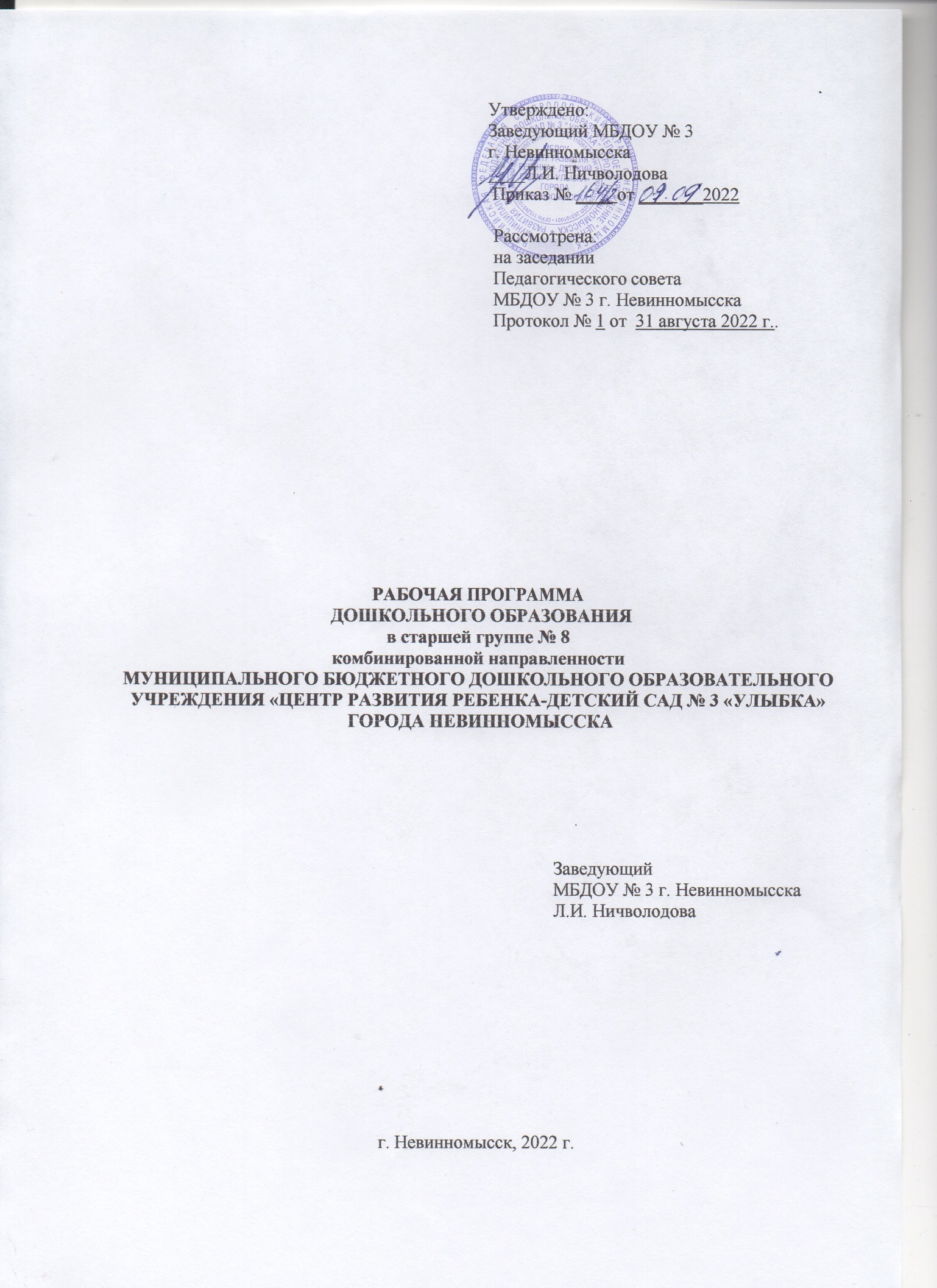 Целевой разделПояснительная запискаРабочая программа спроектирована с учетом ФГОС дошкольного образования, особенностей образовательного учреждения, региона и муниципалитета, образовательных потребностей и запросов воспитанников. Определяет цель, задачи, планируемые результаты, содержание и организацию образовательного процесса на ступени дошкольного образования. Рабочая программа разработана на основе основной общеобразовательной программы и адаптированной основной общеобразовательной программы дошкольного образования муниципального дошкольного образовательного учреждения «Центр развития ребенка – детский сад № 3 «Улыбка» города Невинномысска (далее Программа) разработаны в соответствии с требованиями основных нормативных документов:-  Федеральный закон от 29.12.2012 № 273-ФЗ «Об образовании в Российской Федерации»;- Федеральный государственный образовательный стандарт дошкольного образования (Приказ Министерства образования и науки Российской Федерации от 17 октября . N 1155);- приказ Министерства образования и науки Российской Федерации от 30.08.2013 г.     № 1014 «Об утверждении Порядка организации и осуществления образовательной деятельности по основным общеобразовательным программам – образовательным программам дошкольного образования»;- приказ Министерства образования и науки Российской Федерации от 17.10.2013г.      № 1155 «Об утверждении федерального государственного образовательного стандарта дошкольного образования»;- «Порядок организации и осуществления образовательной деятельности по основным общеобразовательным программам – образовательным программам дошкольного образования» (приказ Министерства образования и науки РФ от 30 августа 2013 года №1014 г. Москва); - Санитарно-эпидемиологические требования к устройству, содержанию и организации режима работы дошкольных образовательных организаций» (Постановление Главного государственного санитарного врача Российской от 15 мая 2013 года №26 «Об утверждении САНПИН» 2.4.3049-13);- Устав муниципального дошкольного образовательного учреждения «Центр развития ребенка - детский сад № 3 «Улыбка» города Невинномысска (далее ДОУ).Рабочая программа сформирована как программа психолого-педагогической поддержки позитивной социализации и индивидуализации, развития личности детей дошкольного возраста и определяет комплекс основных характеристик дошкольного образования (объем, содержание и планируемые результаты в виде целевых ориентиров дошкольного образования).Программа состоит из обязательной части и части формируемой участниками образовательных отношений. Обе части являются взаимодополняющими. Обязательная часть Программы предполагает комплексный подход, обеспечивающий развитие детей в пяти взаимодополняющих образовательных областях.Часть Программы, формируемая участниками образовательных отношений представлена программами, направленными на реализацию общеобразовательной работы ДОУ:- Примерная общеобразовательная программа «От рождения до школы» под ред. Н.Е. Вераксы, Т.С. Комаровой, М.А. Васильевой;- «Примерная адаптированная программа коррекционно-развивающей работы в логопедической группе детского сада для детей с общим недоразвитием речи (с 4 до 7 лет)» Н.В. Нищевой, Санкт-Петербург «Детство-Пресс», 2007г. – с 4 до 7 лет;- «Формирование основ безопасности у дошкольников» Н.Н. Авдеева,О.Л.  Князева,  Р.Б. Стеркина, «Детство-Пресс», 2011г. – с 2 до 7 лет;- «Ладушки» И. Каплунова, И. Новоскольцева, издательство «Композитор – Санкт-Петербург», 2007 г. – с 2 до 7 лет;- «Приключения кота Белобока, или экономика для малышей», С.В. Герасименко, Е.А. Маркушевская, с 5 до 7 лет;- «Региональная культура, как средство патриотического воспитания детей дошкольного возраста» Р.М. Литвинова, ООО «Литера», 2009 г. – с 5 до 7 лет.  1.2. Цели и задачи реализации рабочей программы дошкольного образования.Цель рабочей Программы: обеспечивать развитие личности детей дошкольного возраста в различных видах общения и деятельности с учетом их возрастных, индивидуальных психологических и физиологических особенностей (п.2.1.ФГОС) и направлена на решение задач, указанных в п.1.6.Стандарта.Цели рабочей программы достигаются через решение следующих задач:– охрана и укрепление физического и психического здоровья детей, в том числе их эмоционального благополучия;– обеспечение равных возможностей для полноценного развития каждого ребенка в период дошкольного детства независимо от места проживания, пола, нации, языка, социального статуса;– создание благоприятных условий развития детей в соответствии с их возрастными и индивидуальными особенностями, развитие способностей и творческого потенциала каждого ребенка как субъекта отношений с другими детьми, взрослыми и миром;– объединение обучения и воспитания в целостный образовательный процесс на основе духовно-нравственных и социокультурных ценностей, принятых в обществе правил и норм поведения в интересах человека, семьи, общества;– формирование общей культуры личности детей, развитие их социальных, нравственных, эстетических, интеллектуальных, физических качеств, инициативности, самостоятельности и ответственности ребенка, формирование предпосылок учебной деятельности;– формирование социокультурной среды, соответствующей возрастным и индивидуальным особенностям детей;– обеспечение психолого-педагогической поддержки семьи и повышение компетентности родителей (законных представителей) в вопросах развития и образования, охраны и укрепления здоровья детей;– обеспечение преемственности целей, задач и содержания дошкольного общего и начального общего образования.1.3. Принципы и подходы к реализации программы.Принципы, сформулированные на основе требований ФГОС ДО.1. Поддержка разнообразия детства; сохранение уникальности и самоценности детства как важного этапа в общем развитии человека, самоценность детства - понимание детства как периода жизни значимого самого по себе, без всяких условий; значимого тем, что происходит с ребенком сейчас, а не тем, что этот период есть период подготовки к следующему периоду.2. Личностно-развивающий и гуманистический характер взаимодействия взрослых (родителей, педагогических и иных работников ДОУ) и детей.3.  Уважение личности ребенка.4.  Реализация программы в формах, специфических для детей данной возрастной группы, прежде всего в форме игры, познавательной и исследовательской деятельности, в форме творческой активности, обеспечивающей художественно-эстетическое развитие ребенка.Основные принципы дошкольного образования.- учет возрастных, психологических и индивидуальных особенностей развития детей;- систематичность и последовательность в организации воспитательно-образовательного процесса;- системность в отборе и представлении образовательного материала, интеграция задач интеллектуально-познавательного, художественно-эстетического, социального развития дошкольников и обогащение содержания образования;-деятельный подход к организации образования, включение познавательного компонента в разнообразные виды и формы организации детской деятельности;-сочетание наглядных и эмоционально-образовательных технологий обучения;-открытость образовательных программ для повторения и уточнения образовательного материала в течение года, месяца, недели, включая работу по взаимодействию с родителями и детьми других возрастных групп;- максимальное использование разнообразных видов детской деятельности, их интеграция в целях повышения эффективности воспитательно-образовательного процесса;- творческая организация (креативность) воспитательно-образовательного процесса;- вариативность использования образовательного материала, позволяющая развивать творчество в соответствии с интересами, наклонностями каждого ребенка и особенностями региона;-  уважительное отношение к результатам детского творчества;- единство подходов к воспитанию детей в условиях дошкольного образовательного учреждения и семьи;- соблюдение в работе детского сада и начальной школы преемственности, исключающей умственные и физические перегрузки в содержании образования детей дошкольного возраста, обеспечивающей отсутствие давления предметного обучения.Общие сведения о группеНаполняемость группы ___ человек, из них __ девочек и __ мальчиков. По группе здоровья :1 группа -   __ человек2 группа -   __ человек3 группа -   __ человекХарактеристика особенностей развития детей от 5 до 6 лет.Дети шестого года жизни начинают осваивать социальные отношения. Наблюдается организация игрового пространства, в котором выделяется смысловой «центр» и «периферия». Развивается изобразительная деятельность детей, рисунки приобретают сюжетный характер. Конструирование характеризуется умением анализировать условия, в которых протекает эта деятельность. Продолжает совершенствоваться восприятие цвета, формы и величины, строения предметов; представления детей систематизируются. Продолжает развиваться образное мышление, способность рассуждать и давать адекватные причинные объяснения, развивается воображение. Продолжает развиваться устойчивость,         распределение, переключаемость внимания. Наблюдается переход от непроизвольного к произвольному вниманию. Совершенствуется грамматический строй речи.Достижения этого возраста характеризуются распределением ролей в игровой деятельности; структурированием игрового пространства; дальнейшим развитием изобразительной деятельности, отличающееся высокой продуктивностью; применением в конструировании обобщенного способа обследования образца. Восприятие характеризуется анализом сложных форм объектов; развитие мышления сопровождается освоением мыслительных средств; развивается умение обобщать, причинное мышление, воображение, произвольное внимание, речь, образ Я.Характеристика особенностей детей с тяжелыми нарушениями речи (общим недоразвитием речи)Дошкольники с тяжелыми нарушениями речи (общим недоразвитием речи) — это дети с поражением центральной нервной системы, у которых стойкое речевое расстройство сочетается с различными особенностями психической деятельности. Общее недоразвитие речи рассматривается как системное нарушение речевой деятельности, сложные речевые расстройства, при которых у детей нарушено формирование всех компонентов речевой системы, касающихся и звуковой, и смысловой сторон, при нормальном слухе и сохранном интеллекте (Левина Р. Е., Филичева Т. Б., Чиркина Г. В.). Речевая недостаточность при общем недоразвитии речи у дошкольников может варьироваться от полного отсутствия речи до развернутой речи с выраженными проявлениями лексико-грамматического и фонетико-фонематического недоразвития (Левина Р. Е.). В настоящее время выделяют четыре уровня речевого развития, отражающие состояние всех компонентов языковой системы у детей с общим недоразвитием речи (Филичева Т. Б.). При первом уровне речевого развития речевые средства ребенка ограничены, активный словарь практически не сформирован и состоит из звукоподражаний, звукокомплексов, лепетныхслов. Высказывания сопровождаются жестами и мимикой. Характерна многозначность употребляемых слов, когда одни и те же лепетные слова используются для обозначения разных предметов, явлений, действий. Возможна замена названий предметов названиями действий и наоборот. В активной речи преобладают корневые слова, лишенные флексий. Пассивный словарь шире активного, но тоже крайне ограничен. Практически отсутствует понимание категории числа существительных и глаголов, времени, рода, падежа. Произношение звуков носит диффузный характер. Фонематическое развитие находится в зачаточном состоянии. Ограничена способность восприятия и воспроизведения слоговой структуры слова. При переходе ко второму уровню речевого развития речевая активность ребенка возрастает. Активный словарный запас расширяется за счет обиходной предметной и глагольной лексики. Возможно использование местоимений, союзов и иногда простых предлогов. В самостоятельных высказываниях ребенка уже есть простые нераспространенные предложения. При этом отмечаются грубые ошибки в употреблении грамматических конструкций, отсутствует согласование прилагательных с существительными, отмечается смешение падежных форм и т. д. Понимание обращенной речи значительно развивается, хотя пассивный словарный запас ограничен, не сформирован предметный и глагольный словарь, связанный с трудовыми действиями взрослых, растительным и животным миром. Отмечается незнание не только оттенков цветов, но и основных цветов. Типичны грубые нарушения слоговой структуры и звуконаполняемости слов. У детей выявляется недостаточность фонетической стороны речи (большое количество несформированных звуков).слов. Высказывания сопровождаются жестами и мимикой. Характерна многозначность употребляемых слов, когда одни и те же лепетные слова используются для обозначения разных предметов, явлений, действий. Возможна замена названий предметов названиями действий и наоборот. В активной речи преобладают корневые слова, лишенные флексий. Пассивный словарь шире активного, но тоже крайне ограничен. Практически отсутствует понимание категории числа существительных и глаголов, времени, рода, падежа. Произношение звуков носит диффузный характер. Фонематическое развитие находится в зачаточном состоянии. Ограничена способность восприятия и воспроизведения слоговой структуры слова. При переходе ко второму уровню речевого развития речевая активность ребенка возрастает. Активный словарный запас расширяется за счет обиходной предметной и глагольной лексики. Возможно использование местоимений, союзов и иногда простых предлогов. В самостоятельных высказываниях ребенка уже есть простые нераспространенные предложения. При этом отмечаются грубые ошибки в употреблении грамматических конструкций, отсутствует согласование прилагательных с существительными, отмечается смешение падежных форм и т. д. Понимание обращенной речи значительно развивается, хотя пассивный словарный запас ограничен, не сформирован предметный и глагольный словарь, связанный с трудовыми действиями взрослых, растительным и животным миром. Отмечается незнание не только оттенков цветов, но и основных цветов. Типичны грубые нарушения слоговой структуры и звуконаполняемости слов. У детей выявляется недостаточность фонетической стороны речи (большое количество несформированных звуков). Третий уровень речевого развития характеризуется наличием развернутой фразовой речи с элементами лексико-грамматического и фонетико-фонематического недоразвития. Отмечаются попытки употребления даже предложений сложных конструкций. Лексика ребенка включает все части речи. При этом может наблюдаться неточное употребление лексических значений слов. Появляются первые навыки словообразования. Ребенок образует существительные и прилагательные с уменьшительными суффиксами, глаголы движения с приставками. Отмечаются трудности при образовании прилагательных от существительных. По-прежнему отмечаются множественные аграмматизмы. Ребенок может неправильно употреблять предлоги, допускает ошибки в согласовании прилагательных и числительных с существительными. Характерно недифференцированное произношение звуков, причем замены могут быть нестойкими. Недостатки произношения могут выражаться в искажении, замене или смешении звуков. Более устойчивым становится произношение слов сложной слоговой структуры. Ребенок может повторять трех- и четырехсложные слова вслед за взрослым, но искажает их в речевом потоке. Понимание речи приближается к норме, хотя отмечается недостаточное понимание значений слов, выраженных приставками и суффиксами. Четвертый уровень речевого развития (Филичева Т. Б.) характеризуется незначительными нарушениями компонентов языковой системы ребенка. Отмечается недостаточная дифференциация звуков: [т-т’-с-с’-ц], [р-р’-л-л’-j] и др. Характерны своеобразные нарушения слоговой структуры слов, проявляющиеся в неспособности ребенка удерживать в памяти фонематический образ слова при понимании его значения. Следствием этого является искажение звуконаполняемости слов в различных вариантах. Недостаточная внятность речи и нечеткая дикция оставляют впечатление «смазанности». Все это показатели не закончившегося процесса фонемообразования. Остаются стойкими ошибки при употреблении суффиксов (единичности, эмоционально-оттеночных, уменьшительно-ласкательных, увеличительных). Отмечаются трудности в образовании сложных слов. Кроме того, ребенок испытывает затруднения при планировании высказывания и отборе соответствующих языковых средств, что обуславливает своеобразие его связной речи. Особую трудность для этой категории детей представляют сложные предложения с разными придаточными. ФФНР (фонетико-фонематическое недоразвитие речи) – это нарушение процесса формирования произносительной системы родного языка у детей с различными речевыми расстройствами вследствие дефекта восприятия и произношения фонем. В речи ребенка с ФФНР отмечаются трудности процесса формирования звуков, отличающихся тонкими артикуляционными или акустическими признаками. Определяющим признаком является пониженная способность к анализу и синтезу. Ведущим дефектом при ФФНР является несформированность процессов восприятия звуков речи.Описание индивидуальных особенностей ребёнка, имеющего тяжелое нарушение речи(ОНР, I, II и III уровень, ФФНР)Речевой дефект отрицательно влияет на развитие нервно-психической и познавательной деятельности, поэтому у детей с ОНР имеет место задержка темпа психического развития, что проявляется а незрелости высших психических функций – внимания, восприятия, памяти, мышления. Для детей с ОНР характерен низкий уровень развития основных свойств внимания: недостаточная устойчивость, ограниченные возможности его распределения. Речевое развитие отрицательно сказывается и на развитии памяти. При относительно сохранной смысловой, логической памяти у таких детей заметно снижены вербальная память и продуктивность запоминания. Дети часто забывают сложные инструкции (трех-четырехступенчатые), опускают некоторые их элементы, меняют последовательность предложенных заданий. Нередки ошибки дублирования при описании предметов, картинок. У некоторых детей отмечается низкая активность припоминания, которая сочетается с ограниченными возможностями развития познавательной деятельности. Связь между речевыми нарушениями и другими сторонами психического развития обусловливает некоторые специфические особенности мышления. Обладая полноценными предпосылками для овладения мыслительными операциями, дети, однако, отстают в развитии наглядно-образной сферы мышления, без специально обучения с трудом овладевают анализом и синтезом, сравнением. Для многих характерна ригидность (затруднение) мышления. Детям с ОНР наряду с общей соматической озлобленностью и замедленным развитием локомоторных функций присуще и некоторое отставание в развитии двигательной сферы. Двигательная недостаточность выражается в виде плохой координации сложных движений, неуверенности в воспроизведении точных дозированных движений, снижении скорости и ловкости их выполнения. Наибольшие трудности представляет выполнение движений по словесной и особенно многоступенчатой инструкции. Дети отстают в точном воспроизведении двигательного задания по пространственно-временным параметрам, нарушают последовательность элементов действия, опускают его составные части. Типичным является и недостаточный самоконтроль при выполнении задания. У детей с ОНР наблюдаются особенности в формировании мелкой моторики рук. Это проявляется, прежде всего, в недостаточной координации пальцев рук. Недостаточный уровень экспрессивной речи у детей с ОНР может служить средством общения лишь в особых условиях, требующих постоянной помощи и побуждения в виде дополнительных вопросов, подсказок и пр. Вне специального внимания к их речи эти дети малоактивны, в редких случаях являются инициаторами общения, недостаточно общаются со сверстниками, редко обращаются с вопросами к взрослым, не сопровождают рассказом игровые ситуации. Это обусловливает сниженную коммуникативную направленность их речи. Несовершенство коммуникативных умений, речевая и неактивность препятствуют полноценному когнитивному развитию детей, поскольку не обеспечивают в должной мере процесс свободного общения со взрослыми и сверстниками. Поэтому исходным положением для системы работы по развитию речи должен быть принцип коммуникативной направленности речи. Соблюдение его предполагает формирование общения в процессе активной речевой деятельности, создание у детей с ОНР мотивированной потребности в речи путем стимуляции их речевой активности и моделирования ситуаций, способствующих порождению самостоятельных и инициативных высказываний пониженная способность к анализу и синтезу. Ведущим дефектом при ФФНР является несформированность процессов восприятия звуков речи.  Планируемые результаты освоения АООП ДО.Целевые ориентиры в старшем дошкольном возрасте.Главной идеей программы является реализация общеобразовательных задач дошкольного образования с привлечением синхронного выравнивания речевого и психического развития детей с общим недоразвитием речи. Результаты освоения программы представлены в виде целевых ориентиров. В соответствие с ФГОС ДО целевые ориентиры дошкольного образования определяются независимо от характера программы, форм ее реализации, особенностей развития детей. Целевые ориентиры не подлежат непосредственной оценке в виде педагогической и/или психологической диагностики и не могут сравниваться с реальными достижениями детей. Целевые ориентиры, представленные во ФГОС ДО, являются общими для всего образовательного пространства Российской Федерации.Специфика дошкольного детства (гибкость, пластичность развития ребенка, высокий разброс вариантов его развития, его непосредственность и непроизвольность) не позволяет требовать от ребенка дошкольного возраста достижения конкретных образовательных результатов и обусловливает необходимость определения результатов освоения образовательной программы в виде целевых ориентиров.К целевым ориентирам дошкольного образования (на этапе завершения дошкольного образования) в соответствии с данной Программой относятся следующие социально-нормативные характеристики возможных достижений ребенка: • ребенок хорошо владеет устной речью, может выражать свои мысли и желания, проявляет инициативу в общении, умеет задавать вопросы, делать умозаключения, знает и умеет пересказывать сказки, рассказывать стихи, составлять рассказы по серии сюжетных картинок или по сюжетной картинке, творческие рассказы; у него сформированы элементарные навыки звуко-слогового анализа слов, анализа предложений, что обеспечивает формирование предпосылок грамотности; у него сформирован грамматический строй речи, он владеет разными способами словообразования; 	• ребенок любознателен, склонен наблюдать, экспериментировать; он обладает начальными знаниями о себе, о природном и социальном мире, умеет обследовать предметы разными способами, подбирать группу предметов по заданному признаку, знает и различает основные и оттеночные цвета, плоские и объемные геометрические формы; у ребенка сформированы представления о профессиях, трудовых действиях; ребенок знаком с составом числа из единиц в пределах десяти, владеет навыками количественного и порядкового счета; у ребенка сформированы навыки ориентировки в пространстве, на плоскости, по простейшей схеме, плану; у ребенка есть представления о смене времен года и их очередности, смене частей суток и их очередности, очередности дней недели; у ребенка сформировано интеллектуальное мышление; • ребенок способен к принятию собственных решений с опорой на знания и умения в различных видах деятельности, ребенок умеет организовывать игровое взаимодействие, осваивать игровые способы действий, создавать проблемно-игровые ситуации, овладевать условностью игровых действий, заменять предметные действия действиями с предметами-заместителями, а затем и словом, отражать в игре окружающую действительность; • ребенок инициативен, самостоятелен в различных видах деятельности, способен выбрать себе занятия и партнеров по совместной деятельности, у ребенка развиты коммуникативные навыки, эмоциональная отзывчивость на чувства окружающих людей, подражательность, творческое воображение; • ребенок активен, успешно взаимодействует со сверстниками и взрослыми; у ребенка сформировалось положительное отношение к самому себе, окружающим, к различным видам деятельности; • ребенок способен адекватно проявлять свои чувства, умеет радоваться успехам и сопереживать неудачам других, способен договариваться, старается разрешать конфликты; • ребенок обладает чувством собственного достоинства, чувством веры в себя; • ребенок обладает развитым воображением, которое реализует в разных видах деятельности; • ребенок умеет подчиняться правилам и социальным нормам, способен к волевым усилиям, знаком с принятыми нормами и правилами поведения и готов соответствовать им; • у ребенка развиты крупная и мелкая моторика, он подвижен и вынослив, владеет основными движениями, может контролировать свои движения, умеет управлять ими. Целевые ориентиры Программы выступают основаниями преемственности дошкольного и начального общего образования.Развивающее оценивание качестваобразовательной деятельности по ПрограммеКонцептуальные основания оценки качества образовательной деятельности определяются требованиями Федерального закона «Об образовании в Российской Федерации», а также ФГОС дошкольного образования, в котором определены государственные гарантии качества образования. Оценка качества дошкольного образования (соответствия образовательной деятельности, реализуемой МБДОУ, заданным требованиям Стандарта и Программы в дошкольном образовании детей с ТНР) направлена, в первую очередь, на оценивание созданных МБДОУ условий образовательной деятельности, включая психолого-педагогические, кадровые, материально-технические, финансовые, информационно-методические, управление МБДОУ и т.д. Программой не предусматривается оценивание качества образовательной деятельности Организации на основе достижения детьми с ТНР планируемых результатов освоения Программы. Целевые ориентиры, представленные в Программе: - не подлежат непосредственной оценке; - не являются непосредственным основанием оценки как итогового, так и промежуточного уровня развития обучающихся с ТНР; - не являются основанием для их формального сравнения с реальными достижениями детей с ТНР; - не являются основой объективной оценки соответствия установленным требованиям образовательной деятельности и подготовки детей с ТНР; - не являются непосредственным основанием при оценке качества образования. Программой предусмотрена система мониторинга динамики развития детей, динамики их образовательных достижений, основанная на методе наблюдения и включающая: – педагогические наблюдения, педагогическую диагностику, связанную с оценкой эффективности педагогических действий с целью их дальнейшей оптимизации; – карты развития ребенка дошкольного возраста с ТНР; МБДОУ имеет  право самостоятельного выбора инструментов педагогической и психологической диагностики развития детей, в том числе, его динамики. В соответствии со Стандартом и принципами Программы оценка качества образовательной деятельности по Программе: 1) поддерживает ценности развития и позитивной социализации ребенка дошкольного возраста с ТНР; 2) учитывает факт разнообразия путей развития ребенка с ТНР; 3) ориентирует систему дошкольного образования на поддержку вариативности используемых образовательных программ и организационных форм дошкольного образования для детей дошкольного возраста с ТНР; 4) обеспечивает выбор методов и инструментов оценивания для семьи, образовательной организации и для педагогов МБДОУ в соответствии: – с разнообразием вариантов развития ребенка с ТНР в дошкольном детстве, – разнообразием вариантов образовательной среды, – разнообразием местных условий в разных регионах и муниципальных образованиях Российской Федерации; 5) представляет собой основу для развивающего управления программой дошкольного образования для детей с ТНР на уровне дошкольной образовательной организации, обеспечивая тем самым качество основных образовательных программ дошкольного образования в разных условиях. Программой предусмотрены следующие уровни системы оценки качества: - внутреннее самообследование, оценка, самооценка дошкольной образовательной организации; - внешняя оценка дошкольной образовательной организации, в том числе независимая профессиональная и общественная оценка. На уровне образовательной организации система оценки качества реализации Программы решает задачи: - повышения качества реализации программы дошкольного образования; - реализации требований Стандарта к структуре, условиям и целевым ориентирам основной образовательной программы МБДОУ; - обеспечения объективной экспертизы деятельности МБДОУ в процессе оценкикачества адаптированной программы дошкольного образования детей с ТНР; - задания ориентиров педагогам в их профессиональной деятельности и перспектив развития МБДОУ; - создания оснований преемственности между дошкольным и начальным общим образованием обучающихся с ТНР. Важнейшим элементом системы обеспечения качества дошкольного образования в МБДОУ является оценка качества психолого-педагогических условий реализации адаптированной основной образовательной программы в предлагаемой системе оценки качества образования МБДОУ. Это позволяет выстроить систему оценки и повышения качества вариативного, развивающего дошкольного образования в соответствии со Стандартом посредством экспертизы условий реализации Программы. Результаты оценивания качества образовательной деятельности формируют доказательную основу для корректировки образовательного процесса и условий образовательной деятельности. Важную роль в системе оценки качества образовательной деятельности играют родители (законные представители) обучающихся с ТНР и другие субъекты образовательных отношений, участвующие в оценивании образовательной деятельности МБДОУ, предоставляя обратную связь о качестве образовательной деятельности МБДОУ.1.8. Планируемые результаты освоения воспитанниками основной образовательной Программы.В соответствии с ФГОС ДО специфика дошкольного детства и системные особенности дошкольного образования делают неправомерными требования от ребенка дошкольного возраста конкретных образовательных достижений. Поэтому результаты освоения Программы представлены в виде целевых ориентиров дошкольного образования и представляют собой возрастные характеристики возможных достижений ребенка к концу дошкольного образования. Реализация образовательных целей и задач Программы направлена на достижение целевых ориентиров дошкольного образования, которые описаны как основные характеристики развития ребенка. Основные характеристики развития ребенка представлены в виде изложения возможных достижений воспитанников на разных возрастных этапах дошкольного детства. В соответствии с периодизацией психического развития ребенка, принятой в культурно-исторической психологии, дошкольное детство подразделяется на три возраста детства: младенческий (первое и второе полугодия жизни), ранний (от 1 года до 3 лет) и дошкольный возраст (от 3 до 7 лет). Система оценки результатов освоения программы.В соответствии с ФГОС ДО, целевые ориентиры не подлежат непосредственной оценке, в том числе в виде педагогической диагностики (мониторинга), и не являются основанием для их формального сравнения с реальными достижениями детей. Они не являются основой объективной оценки соответствия, установленным требованиям образовательной деятельности и подготовки детей. Освоение Программы не сопровождается проведением промежуточных аттестаций и итоговой аттестации воспитанников.Как следует из ФГОС ДО, целевые ориентиры не могут служить непосредственным основанием при решении управленческих задач, включая:- аттестацию педагогических кадров;- оценку качества образования;- оценку как итогового, так и промежуточного уровня развития детей, в том числе в рамках мониторинга (в том числе в форме тестирования, с использованием методов, основанных на наблюдении, или иных методов измерения результативности детей);- оценку выполнения муниципального (государственного) задания посредством их включения в показатели качества выполнения задания; - распределение стимулирующего фонда оплаты труда работников Организации.Педагог в ходе своей работы выстраивает индивидуальную траекторию развития каждого ребенка. Принципы оценок.Во-первых, она строится в основном на анализе реального поведения ребенка, а не на результате выполнения специальных заданий. Информация фиксируется посредством прямого наблюдения за поведением ребенка. Результаты наблюдения педагог получает в естественной среде (в игровых ситуациях, в ходе режимных моментов, на занятиях).Во-вторых, тесты проводят педагоги, которые проводят с ребенком много времени, хорошо знают его поведение. В-третьих, оценка максимально структурирована.Оценка производится педагогическим работником в рамках педагогической диагностики (оценки индивидуального развития детей дошкольного возраста, связанной с оценкой эффективности педагогических действий и лежащей в основе их дальнейшего планирования).Педагогическая диагностика проводится в ходе наблюдений за активностью детей в спонтанной и специально организованной деятельности. Инструментарий для педагогической диагностики — карты наблюдений детского развития, позволяющие фиксировать индивидуальную динамику и перспективы развития каждого ребенка в ходе:- коммуникации со сверстниками и взрослыми (как меняются способы установления и поддержания контакта, принятия совместных решений, разрешения конфликтов, лидерства и пр.);- игровой деятельности; - познавательной деятельности (как идет развитие детских способностей, познавательной активности);- проектной деятельности (как идет развитие детской инициативности, ответственности и автономии, как развивается умение планировать и организовывать свою деятельность);- художественной деятельности;- физического развития.Результаты педагогической диагностики используются исключительно для решения следующих образовательных задач:	1) индивидуализации образования (в том числе поддержки ребенка, построения его образовательной траектории или профессиональной коррекции особенностей его развития);	2) оптимизации работы с группой детей.В ходе образовательной деятельности педагоги создают диагностические ситуации, чтобы оценить индивидуальную динамику детей и скорректировать свои действия. 1.9. Целевые ориентиры в части, формируемой участниками образовательных отношений.Чтобы создать условия для всестороннего и полноценного развития дошкольника на каждом возрастном этапе, коллективом были выбраны парциальные программы по познавательному, речевому, художественно-эстетическому, физическому направлению:Парциальные программы:- «Формирование основ безопасности у дошкольников» Н.Н. Авдеева,О.Л.  Князева,  Р.Б. Стеркина, «Детство-Пресс», 2011г. – с 2 до 7 лет;- «Ладушки» И. Каплунова, И. Новоскольцева, издательство «Композитор – Санкт-Петербург», 2007 г. – с 2 до 7 лет;- «Приключения кота Белобока, или экономика для малышей», С.В. Герасименко, Е.А. Маркушевская, с 5 до 7 лет;- «Региональная культура, как средство патриотического воспитания детей дошкольного возраста»  Р.М. Литвинова, ООО «Литера», 2009 г. – с 5 до 7 лет.  Назначение регионального компонента — защита и развитие системой образования региональных культурных традиций и особенностей; сохранение единого образовательного пространства России; физическая направленность деятельности региона; обеспечение прав подрастающего поколения на доступное образование; вооружение дошкольников системой знаний о регионе.Обучение в региональном компоненте строится на основе преемственности поколений, уникальности природной и культурно-исторической среды и региональной системы образования как важнейшего фактора развития территории.Природное, культурно-историческое, социально-экономическое своеобразие местности предопределяет отбор содержания регионального компонента образования, усвоение которого позволяет выпускникам ДОУ адаптироваться к условиям жизни в ближайшем социуме, проникнуться любовью к родной земле, воспитать у себя потребность в здоровом образе жизни, рациональном использовании природных богатств, в охране окружающей среды.Содержание регионального компонента образования призвано способствовать формированию у дошкольников духовно-нравственных ориентаций, развитию их творческого потенциала, толерантности в условиях современного мира.В качестве региональных особенностей в нашем детском саду реализуется программа по краеведению для детей дошкольного возраста «Региональная культура, как средство патриотического воспитания детей дошкольного возраста» Р.М. Литвиновой.Цель программы – создание условий для усвоения детьми дошкольного возраста краеведческих знаний, стремление к дальнейшему получению информации, формирование духовно-нравственных основ и ценностей.Для эффективной реализации культурной направленности регионального компонента дошкольного образования выявлены и обоснованы следующие педагогические условия: формирование культурной направленности личности дошкольника, на основе обновления содержания регионального компонента дошкольного образования; подготовка педагогического коллектива к реализации культурной направленности регионального компонента дошкольного образования; создание культурно-развивающей среды ДОУ; Рассмотрим возможные варианты интеграции образовательных областей на основе внедрения регионального содержания в образовательном процессе ДОУ.Физическое развитиеЗеленая аптека Ставрополья. Лекарственные растения.Витамины, их польза и значение.Знакомство с приемами закаливания.Спортсмены Ставропольского края в олимпийском движении. Основные виды спорта, культивируемые в крае, достижения спортсменов Ставрополья.Народные игры «казачества», игры наших бабушек и дедушек. Организация и знакомство с играми трех поколений – бабушек и дедушек, пап и мам, современные детские.  Социально-коммуникативное развитиеСемейные обычаи, традиции и праздники, семейные реликвии, фотографии, состав семьи, родственные связи, профессии и занятия родителей, изучение и составление родословной, история своего имени. Собственный адрес: улица, город (район, село или деревня) край, страна.Представление о собственной национальности, национальности своих родителей.Чувство сопричастности к жизни дошкольного учреждения, города (села), края, страны, мира (в  дни праздников, день города, День края…). Выдающиеся люди родного края.Моральные нормы и правила поведения окружающих. Чтение книг – хорошие и плохие поступки.Труд взрослых, материальные и нематериальные результаты труда.Некоторые виды ручного труда в соответствии с предпочтениями ребенка.Выполнение сезонных видов работ в природе (на участке, уголке природы).Национальные блюда.Пословицы и поговорки, чтение художественной литературы.Помощь друг другу. Экологическая обстановка на территории края.  Загрязнение окружающей среды и его влияние на здоровье человека (родники, водоёмы, водоснабжение…)Правила безопасного поведения в природе. Воспитывать желание разрешать проблемные ситуации на основе знаний о наиболее вероятных местах расположения клещей, мышевидных грызунов, носителей вирусов. Формировать и закреплять навыки соблюдения правил безопасного поведения дома, на улице (ПДД), на природе (на воде, на солнце), различать съедобные и ядовитые грибы, ягоды, травы.Правила первой помощи в различных ситуациях:Речевое развитиеМифы, легенды, сказки.Альбомы с загадками, пословицами, поговорками, частушками.Знакомство (встречи) с писателями, поэтами, художниками, композиторами города, Ставрополья.Театрализация в контексте особенностей национального искусства.Праздники и развлечения (персонажи героев книг).Аудио-видеоматериалы.Народные традиции в воспитании культуры общения.Региональные и возрастные особенности приветствия.Коммуникативные нормы в пословицах и поговорках.Образцы общения. Накопление опыта культурного общения.Познавательное развитиеРазличные источники информации (радио, телевидение, компьютер, газеты-журналы…)Культурные ценности.Интерес к новым объектам ближайшего окружения. Этнографическая культура. Флора и фауна Ставрополья.Участие детей в элементарной исследовательской деятельности.Художественно-эстетическое развитиеПесенно-поэтический фольклор, народная и профессиональная композиторская музыка, музыка самодеятельных композиторов и бардов.Народные музыкальные инструменты.Праздники и обряды.Творчество современных ставропольских, русских, армянских, грузинских, французских, финских, венгерских… композиторов.Театры, концертные залы…Ставропольская (город) символика (герб, флаг, гимн). Русский орнамент, символы. Творчество русских художников, скульпторов, архитекторов.Музеи, выставки. Детское творчество в контексте региональных особенностей. Выполнение иллюстраций к легендам и сказкам русского народа.Декоративно-прикладное искусство и жизнь человека (конструкции и декор предметов народного быта, народная праздничная одежда, древние образы в современных народных игрушках, народные промыслы, их истоки и современное развитие).Основными факторами, влияющими на позитивное решение задачи воспитания у детей любви к родному краю, к родной природе, культурному наследию своего народа являются: - правильный подбор и адаптация материалов для детского восприятия, исполнения, творчества;- способность педагогов, воспитателей, родителей, людей старшего поколения достойно представить уникальную культуру своего народа, умение рационально использовать материалы духовной культуры;- обращение к золотому фонду культурного наследия и передача опыта предков новой генерации в прогрессии;- систематичность, многообразие форм и методов работы;- создание эмоционально-положительной атмосферы к совместно проживающим народам; - консультации, психологическая служба для родителей, соответствующая литература;- создание специальных условий, направленных на развитие самостоятельной деятельности в освоении регионального материала. II. Содержательный раздел Рабочей программыСодержание программы определяется в соответствии с направлениями развития ребенка, соответствует основным положениям возрастной психологии и дошкольной педагогики и обеспечивает единство воспитательных, развивающих и обучающих целей и задач.Целостность педагогического процесса в ДОУ обеспечивается реализацией примерной основной общеобразовательной программы дошкольного  воспитания «От рождения до школы»   под   редакцией  А.Е. Вераксы, Т.С. Комаровой, М.А. Васильевой и «Примерной адаптированной программы коррекционно-развивающей работы в логопедической группе детского сада для детей с общим недоразвитием речи с 4 до 7 лет» под редакцией Н.В. Нищевой.Воспитание и обучение осуществляется на русском языке - государственном языке России. 2.1. Образовательная деятельность в соответствии с образовательными областями с учетом используемых в ДОУ программ и методических пособий, обеспечивающих реализацию данных программ.Содержание Рабочей программы обеспечивает развитие личности, мотивации и способностей детей в различных видах деятельности и охватывает следующие структурные единицы, представляющие определенные направления развития и образования детей (далее - образовательные области):социально-коммуникативное развитие;познавательное развитие;речевое развитие;художественно-эстетическое развитие;физическое развитие.ОБРАЗОВАТЕЛЬНАЯ ОБЛАСТЬ «СОЦИАЛЬНО-КОММУНИКАТИВНОЕ РАЗВИТИЕ»«Социально-коммуникативное развитие направлено на усвоение норм и ценностей, принятых в обществе, включая моральные и нравственные ценности; развитие общения и взаимодействия ребенка с взрослыми и сверстниками; становление самостоятельности, целенаправленности и саморегуляции собственных действий; развитие социального и эмоционального интеллекта, эмоциональной отзывчивости, сопереживания, формирование готовности к совместной деятельности со сверстниками, формирование уважительного отношения и чувства принадлежности к своей семье и к сообществу детей и взрослых в Организации; формирование позитивных установок к различным видам труда и творчества; формирование основ безопасного поведения в быту, социуме, природе».Основные цели и задачиСоциализация, развитие общения, нравственное воспитание. Усвоение норм и ценностей, принятых в обществе, воспитание моральных и нравственных качеств ребенка, формирование умения правильно оценивать свои поступки и поступки сверстников. Развитие общения и взаимодействия ребенка с взрослыми и сверстниками, развитие социального и эмоционального интеллекта, эмоциональной отзывчивости, сопереживания, уважительного и доброжелательного отношения к окружающим.Формирование готовности детей к совместной деятельности, развитие умения договариваться, самостоятельно разрешать конфликты со сверстниками.Ребенок в семье и сообществе, патриотическое воспитание. Формирование образа Я, уважительного отношения и чувства принадлежности к своей семье и к сообществу детей и взрослых в организации; формирование гендерной, семейной, гражданской принадлежности; воспитание любви к Родине, гордости за ее достижения, патриотических чувств.Самообслуживание, самостоятельность, трудовое воспитание. Развитие навыков самообслуживания; становление самостоятельности, целенаправленности и саморегуляции собственных действий. Воспитание культурно-гигиенических навыков. Формирование позитивных установок к различным видам труда и творчества, воспитание положительного отношения к труду, желания трудиться. Воспитание ценностного отношения к собственному труду, труду других людей и его результатам. Формирование умения ответственно относиться к порученному заданию (умение и желание доводить дело до конца, стремление сделать его хорошо).Формирование первичных представлений о труде взрослых, его роли в обществе и жизни каждого человека.Формирование основ безопасности. Формирование первичных представлений о безопасном поведении в быту, социуме, природе. Воспитание осознанного отношения к выполнению правил безопасности.Формирование осторожного и осмотрительного отношения к потенциально опасным для человека и окружающего мира природы ситуациям. Формирование представлений о некоторых типичных опасных ситуациях и способах поведения в них.Формирование элементарных представлений о правилах безопасности дорожного движения; воспитание осознанного отношения к необходимости выполнения этих правил.- Формирование  навыков адекватного поведения в различных неожиданных ситуациях.Методическое обеспечение  образовательной области«Социально-коммуникативное развитие»Содержание психолого-педагогической работыСоциализация, развитие общения, нравственное воспитаниеВоспитывать дружеские взаимоотношения между детьми; привычку сообща играть, трудиться, заниматься; стремление радовать старших хорошими поступками; умение самостоятельно находить общие интересные занятия.Воспитывать уважительное отношение к окружающим.Учить заботиться о младших, помогать им, защищать тех, кто слабее. Формировать такие качества, как сочувствие, отзывчивость.Воспитывать скромность, умение проявлять заботу об окружающих, с благодарностью относиться к помощи и знакам внимания.Формировать умение оценивать свои поступки и поступки сверстников. Развивать стремление детей выражать свое отношение к окружающему, самостоятельно находить для этого различные речевые средства. Расширять представления о правилах поведения в общественных местах; об обязанностях в группе детского сада, дома. Обогащать словарь детей вежливыми словами (здравствуйте, до свидания, пожалуйста, извините, спасибо и т. д.). Побуждать к использованию в речи фольклора (пословицы, поговорки, потешки и др.). Показать значение родного языка в формировании основ нравственности.Ребенок в семье и сообществе, патриотическое воспитаниеОбраз Я. Расширять представления ребенка об изменении позиции в связи с взрослением (ответственность за младших, уважение и помощь старшим, в том числе пожилым людям и т. д.). Через символические и образные средства углублять представления ребенка о себе в прошлом, настоящем и будущем. Расширять традиционные гендерные представления. Воспитывать уважительное отношение к сверстникам своего и противоположного пола. Семья. Углублять представления ребенка о семье и ее истории; о том, где работают родители, как важен для общества их труд. Поощрять посильное участие детей в подготовке различных семейных праздников. Приучать к выполнению постоянных обязанностей по дому. Детский сад. Продолжать формировать интерес к ближайшей окружающей среде: к детскому саду, дому, где живут дети, участку детского сада и др. Обращать внимание на своеобразие оформления разных помещений. Развивать умение замечать изменения в оформлении помещений, учить объяснять причины таких изменений; высказывать свое мнение по поводу замеченных перемен, вносить свои предложения о возможных вариантах оформления. Подводить детей к оценке окружающей среды.Вызывать стремление поддерживать чистоту и порядок в группе, украшать ее произведениями искусства, рисунками. Привлекать к оформлению групповой комнаты, зала к праздникам. Побуждать использовать созданные детьми изделия, рисунки, аппликации (птички, бабочки, снежинки, веточки с листьями и т. п.). Расширять представления ребенка о себе как о члене коллектива, формировать активную жизненную позицию через участие в совместной проектной деятельности, взаимодействие с детьми других возрастных групп, посильное участие в жизни дошкольного учреждения. Приобщать к мероприятиям, которые проводятся в детском саду, в том числе и совместно с родителями (спектакли, спортивные праздники и развлечения, подготовка выставок детских работ).Родная страна. Расширять представления о малой Родине. Рассказывать детям о достопримечательностях, культуре, традициях родного края; о замечательных людях, прославивших свой край. Расширять представления детей о родной стране, о государственных праздниках (8 Марта, День защитника Отечества, День Победы, Новый год и т. д.). Воспитывать любовь к Родине. Формировать представления о том, что Российская Федерация (Россия) — огромная многонациональная страна. Рассказывать детям о том, что Москва — главный город, столица нашей Родины. Познакомить с флагом и гербом России, мелодией гимна.Расширять представления детей о Российской армии. Воспитывать уважение к защитникам отечества. Рассказывать о трудной, но почетной обязанности защищать Родину, охранять ее спокойствие и безопасность; о том, как в годы войн храбро сражались и защищали нашу страну от врагов прадеды, деды, отцы. Приглашать в детский сад военных, ветеранов из числа близких родственников детей. Рассматривать с детьми картины, репродукции, альбомы с военной тематикой.	Знакомить с казачьими сказками и играми, казачьими костюмами (женский, мужской).	Знакомить с геральдикой города Невинномысска.	Знакомить с памятниками города Невинномысска.Формировать представления о природе города Невинномысска (слияние двух рек Кубань и Зеленчук).Самообслуживание, самостоятельность трудовое воспитаниеКультурно-гигиенические навыки. Формировать у детей привычку следить за чистотой тела, опрятностью одежды, прически; самостоятельно чистить зубы, умываться, по мере необходимости мыть руки, следить за чистотой ногтей; при кашле и чихании закрывать рот и нос платком.Закреплять умение замечать и самостоятельно устранять непорядок в своем внешнем виде.Совершенствовать культуру еды: умение правильно пользоваться столовыми приборами (вилкой, ножом); есть аккуратно, бесшумно, сохраняя правильную осанку за столом; обращаться с просьбой, благодарить.Самообслуживание. Закреплять умение быстро, аккуратно одеваться и раздеваться, соблюдать порядок в своем шкафу (раскладывать одежду в определенные места), опрятно заправлять постель.Воспитывать умение самостоятельно и своевременно готовить материалы и пособия к занятию, учить самостоятельно раскладывать подготовленные воспитателем материалы для занятий, убирать их, мыть кисточки, розетки для красок, палитру, протирать столы. Общественно-полезный труд. Воспитывать у детей положительное отношение к труду, желание выполнять посильные трудовые поручения. Разъяснять детям значимость их труда.Воспитывать желание участвовать в совместной трудовой деятельности. Формировать необходимые умения и навыки в разных видах труда. Воспитывать самостоятельность и ответственность, умение доводить начатое дело до конца. Развивать творчество и инициативу при выполнении различных видов труда. Знакомить детей с наиболее экономными приемами работы. Воспитывать культуру трудовой деятельности, бережное отношение к материалам и инструментам. Учить оценивать результат своей работы (с помощью взрослого).Воспитывать дружеские взаимоотношения между детьми; привычку играть, трудиться, заниматься сообща. Развивать желание помогать друг другу. Формировать у детей предпосылки (элементы) учебной деятельности. Продолжать развивать внимание, умение понимать поставленную задачу (что нужно делать), способы ее достижения (как делать); воспитывать усидчивость; учить проявлять настойчивость, целеустремленность в достижении конечного результата.Продолжать учить детей помогать взрослым поддерживать порядок в группе: протирать игрушки, строительный материал и т. п.Формировать умение наводить порядок на участке детского сада (подметать и очищать дорожки от мусора, зимой — от снега, поливать песок в песочнице и пр.). Приучать добросовестно выполнять обязанности дежурных по столовой: сервировать стол, приводить его в порядок после еды.Труд в природе. Поощрять желание выполнять различные поручения, связанные с уходом за животными и растениями в уголке природы; обязанности дежурного в уголке природы (поливать комнатные растения, рыхлить почву и т. д.).Привлекать детей к помощи взрослым и посильному труду в природе: осенью — к уборке овощей на огороде, сбору семян, пересаживанию цветущих растений из грунта в уголок природы; зимой — к сгребанию снега к стволам деревьев и кустарникам, выращиванию зеленого корма для птиц и животных (обитателей уголка природы), посадке корнеплодов, к созданию фигур и построек из снега; весной — к посеву семян овощей, цветов, высадке рассады; летом — к рыхлению почвы, поливке грядок и клумб.Уважение к труду взрослых. Расширять представления детей о труде взрослых, результатах труда, его общественной значимости. Формировать бережное отношение к тому, что сделано руками человека. Прививать детям чувство благодарности к людям за их труд.Формирование основ безопасностиБезопасное поведение в природе. Формировать основы экологической культуры и безопасного поведения в природе.Формировать понятия о том, что в природе все взаимосвязано, что человек не должен нарушать эту взаимосвязь, чтобы не навредить животному и растительному миру. Знакомить с явлениями неживой природы (гроза, гром, молния, радуга), с правилами поведения при грозе.Знакомить детей с правилами оказания первой помощи при ушибах и укусах насекомых.Безопасность на дорогах. Уточнять знания детей об элементах дороги (проезжая часть, пешеходный переход, тротуар), о движении транспорта, о работе светофора. Знакомить с названиями ближайших к детскому саду улиц и улиц, на которых живут дети. Знакомить с правилами дорожного движения, правилами передвижения пешеходов и велосипедистов.Продолжать знакомить с дорожными знаками: «Дети», «Остановка трамвая», «Остановка автобуса», «Пешеходный переход», «Пункт первой медицинской помощи», «Пункт питания», «Место стоянки», «Въезд запрещен», «Дорожные работы», «Велосипедная дорожка».Безопасность собственной жизнедеятельности. Закреплять основы безопасности жизнедеятельности человека.Продолжать знакомить с правилами безопасного поведения во время игр в разное время года (купание в водоемах, катание на велосипеде, на санках, коньках, лыжах и др.).Расширять знания об источниках опасности в быту (электроприборы, газовая плита, утюг и др.). Закреплять навыки безопасного пользования бытовыми предметами.Уточнять знания детей о работе пожарных, о причинах пожаров, об элементарных правилах поведения во время пожара. Знакомить с работой службы спасения — МЧС. Закреплять знания о том, что в случае необходимости взрослые звонят по телефонам «01», «02», «03». Формировать умение обращаться за помощью к взрослым. Учить называть свое имя, фамилию, возраст, домашний адрес, телефон. ЪФормировать навыки поведения:с незнакомыми людьми на улице, дома;с предметами, требующими осторожного обращения;с ядовитыми растениями и животными;на проезжей части;на водоемах.Знакомить, как устроено тело человека, со значением мышц, костей, суставов их роли в строении тела человека.Развивать понимание значения необходимости гигиенических процедур.Формировать представления о пользе витаминов и их значении.2.3. ОБРАЗОВАТЕЛЬНАЯ ОБЛАСТЬ «ПОЗНАВАТЕЛЬНОЕ РАЗВИТИЕ»«Познавательное развитие предполагает развитие интересов детей, любознательности и познавательной мотивации; формирование познавательных действий, становление сознания; развитие воображения и творческой активности; формирование первичных представлений о себе, других людях, объектах окружающего мира, о свойствах и отношениях объектов окружающего мира (форме, цвете, размере, материале, звучании, ритме, темпе, количестве, числе, части и целом, пространстве и времени, движении и покое, причинах и следствиях и др.), о малой родине и Отечестве, представлений о социокультурных ценностях нашего народа, об отечественных традициях и праздниках, о планете Земля как общем доме людей, об особенностях ее природы, многообразии стран и народов мира».Основные цели и задачиРазвитие познавательно-исследовательской деятельности. Развитие познавательных интересов детей, расширение опыта ориентировки в окружающем, сенсорное развитие, развитие любознательности и познавательной мотивации; формирование познавательных действий, становление сознания; развитие воображения и творческой активности; формирование первичных представлений об объектах окружающего мира, о свойствах и отношениях объектов окружающего мира (форме, цвете, размере, материале, звучании, ритме, темпе, причинах и следствиях и др.). Развитие восприятия, внимания, памяти, наблюдательности, способности анализировать, сравнивать, выделять характерные, существенные признаки предметов и явлений окружающего мира; умения устанавливать простейшие связи между предметами и явлениями, делать простейшие обобщения.Приобщение к социокультурным ценностям. Ознакомление с окружающим социальным миром, расширение кругозора детей, формирование целостной картины мира.Формирование первичных представлений о малой родине и Отечестве, представлений о социокультурных ценностях нашего народа, об отечественных традициях и праздниках. Формирование элементарных представлений о планете Земля как общем доме людей, о многообразии стран и народов мира. Формирование элементарных математических представлений. Формирование элементарных математических представлений, первичных представлений об основных свойствах и отношениях объектов окружающего мира: форме, цвете, размере, количестве, числе, части и целом, пространстве и времени.Развитие мыслительных операций (анализ и синтез, сравнение, обобщение, классификация и т.д.), способности к саморегуляции поведения  и проявлению волевых усилий для выполнения поставленных задач.Ознакомление с миром природы. Ознакомление с природой и природными явлениями. Развитие умения устанавливать причинно-следственные связи между природными явлениями. Формирование первичных представлений о природном многообразии планеты Земля. Формирование элементарных экологических представлений. Формирование понимания того, что человек — часть природы, что он должен беречь, охранять и защищать ее, что в природе все взаимосвязано, что жизнь человека на Земле во многом зависит от окружающей среды. Воспитание умения правильно вести себя в природе. Воспитание любви к природе, желания беречь ее.	Формирование осознанно-правильного отношения к объектам природы, находящихся рядом.Методическое обеспечение образовательной области«Познавательное развитие»Содержание психолого-педагогической работыРазвитие познавательно-исследовательской деятельностиПервичные представления об объектах окружающего мира. Закреплять представления о предметах и явлениях окружающей действительности. Развивать умение наблюдать, анализировать, сравнивать, выделять характерные, существенные признаки предметов и явлений окружающего мира. Продолжать развивать умение сравнивать предметы, устанавливать их сходство и различия (найди в группе предметы такой же формы, такого же цвета; чем эти предметы похожи и чем отличаются и т. д.).Формировать умение подбирать пары или группы предметов, совпадающих по заданному признаку (длинный — короткий, пушистый — гладкий, теплый — холодный и др.).Развивать умение определять материалы, из которых изготовлены предметы. Учить сравнивать предметы (по назначению, цвету, форме, материалу), классифицировать их (посуда — фарфоровая, стеклянная, керамическая, пластмассовая). Сенсорное развитие. Развивать восприятие, умение выделять разнообразные свойства и отношения предметов (цвет, форма, величина, расположение в пространстве и т. п.), включая органы чувств: зрение, слух, осязание, обоняние, вкус.Продолжать знакомить с цветами спектра: красный, оранжевый, желтый, зеленый, голубой, синий, фиолетовый (хроматические) и белый, серый и черный (ахроматические). Учить различать цвета по светлоте и насыщенности, правильно называть их. Показать детям особенности расположения цветовых тонов в спектре. Продолжать знакомить с различными геометрическими фигурами, учить использовать в качестве эталонов плоскостные и объемные формы. Формировать умение обследовать предметы разной формы; при обследовании включать движения рук по предмету. Расширять представления о фактуре предметов (гладкий, пушистый, шероховатый и т. п.). Совершенствовать глазомер.Развивать познавательно-исследовательский интерес, показывая занимательные опыты, фокусы, привлекая к простейшим экспериментам.Проектная деятельность. Создавать условия для реализации детьми проектов трех типов: исследовательских, творческих и нормативных. Развивать проектную деятельность исследовательского типа. Организовывать презентации проектов. Формировать у детей представления об авторстве проекта. Создавать условия для реализации проектной деятельности творческого типа. (Творческие проекты в этом возрасте носят индивидуальный характер.)Способствовать развитию проектной деятельности нормативного типа. (Нормативная проектная деятельность — это проектная деятельность, направленная на выработку детьми норм и правил поведения в детском коллективе.)Дидактические игры. Организовывать дидактические игры, объединяя детей в подгруппы по 2–4 человека; учить выполнять правила игры. Развивать в играх память, внимание, воображение, мышление, речь, сенсорные способности детей. Учить сравнивать предметы, подмечать незначительные различия в их признаках (цвет, форма, величина, материал), объединять предметы по общим признакам, составлять из части целое (складные кубики, мозаика, пазлы), определять изменения в расположении предметов (впереди, сзади, направо, налево, под, над, посередине, сбоку).Формировать желание действовать с разнообразными дидактическими играми и игрушками (народными, электронными, компьютерными и др.).Побуждать детей к самостоятельности в игре, вызывая у них эмоционально-положительный отклик на игровое действие.Учить подчиняться правилам в групповых играх. Воспитывать творческую самостоятельность. Формировать такие качества, как дружелюбие, дисциплинированность. Воспитывать культуру честного соперничества в играх-соревнованиях.Приобщение к социокультурным ценностямОбогащать представления детей о мире предметов. Рассказывать о предметах, облегчающих труд человека в быту (кофемолка, миксер, мясорубка и др.), создающих комфорт (бра, картины, ковер и т. п.). Рассказывать о том, что любая вещь создана трудом многих людей («Откуда «пришел» стол?», «Как получилась книжка?» и т. п.).Расширять представления детей о профессиях.Расширять представления об учебных заведениях (детский сад, школа, колледж, вуз), сферах человеческой деятельности (наука, искусство, производство, сельское хозяйство). Продолжать знакомить с культурными явлениями (цирк, библиотека, музей и др.), их атрибутами, значением в жизни общества, связанными с ними профессиями, правилами поведения.Продолжать знакомить с деньгами, их функциями (средство для оплаты труда, расчетов при покупках), бюджетом и возможностями семьи.Формировать элементарные представления об истории человечества (Древний мир, Средние века, современное общество) через знакомство с произведениями искусства (живопись, скульптура, мифы и легенды народов мира), реконструкцию образа жизни людей разных времен (одежда, утварь, традиции и др.).Рассказывать детям о профессиях воспитателя, учителя, врача, строителя, работников сельского хозяйства, транспорта, торговли, связи др.; о важности и значимости их труда; о том, что для облегчения труда используется разнообразная техника. Знакомить с трудом людей творческих профессий: художников, писателей, композиторов, мастеров народного декоративно-прикладного искусства; с результатами их труда (картинами, книгами, нотами, предметами декоративного искусства).Формирование элементарных математических представленийКоличество и счет. Учить создавать множества (группы предметов) из разных по качеству элементов (предметов разного цвета, размера, формы, назначения; звуков, движений); разбивать множества на части и воссоединять их; устанавливать отношения между целым множеством и каждой его частью, понимать, что множество больше части, а часть меньше целого множества; сравнивать разные части множества на основе счета и соотнесения элементов (предметов) один к одному; определять большую (меньшую) часть множества или их равенство. Учить считать до 10; последовательно знакомить с образованием каждого числа в пределах от 5 до 10 (на наглядной основе).Сравнивать рядом стоящие числа в пределах 10 на основе сравнения конкретных множеств; получать равенство из неравенства (неравенство из равенства), добавляя к меньшему количеству один предмет или убирая из большего количества один предмет («7 меньше 8, если к 7 добавить один предмет, будет 8, поровну», «8 больше 7; если из 8 предметов убрать один, то станет по 7, поровну»).Формировать умение понимать отношения рядом стоящих чисел (5 < 6 на 1, 6 > 5 на 1). Отсчитывать предметы из большого количества по образцу и заданному числу (в пределах 10).Совершенствовать умение считать в прямом и обратном порядке (в пределах 10). Считать предметы на ощупь, считать и воспроизводить количество звуков, движений по образцу и заданному числу (в пределах 10).Познакомить с порядковым счетом в пределах 10, учить различать вопросы «Сколько?», «Который?» («Какой?») и правильно отвечать на них.Продолжать формировать представление о равенстве: определять равное количество в группах, состоящих из разных предметов; правильно обобщать числовые значения на основе счета и сравнения групп (здесь 5 петушков, 5 матрешек, 5 машин — всех игрушек поровну — по 5).Упражнять детей в понимании того, что число не зависит от величины предметов, расстояния между предметами, формы, их расположения, а также направления счета (справа налево, слева направо, с любого предмета).Познакомить с количественным составом числа из единиц в пределах 5 на конкретном материале: 5 — это один, еще один, еще один, еще один и еще один.Познакомить с цифрами от 6 до 10 на основе сравнения двух множеств.Учить писать цифры от 1 до 10.Учить отгадывать математические загадки.Познакомить с математическими знаками +,-,=,>,<.Учить записывать решения задачи(загадки) с помощью математических знаков и цифр.Учить устанавливать соответствие между количеством предметов и цифрой.Величина. Учить устанавливать размерные отношения между 5–10 предметами разной длины (высоты, ширины) или толщины: систематизировать предметы, располагая их в возрастающем (убывающем) порядке по величине; отражать в речи порядок расположения предметов и соотношение между ними по размеру: «Розовая лента — самая широкая, фиолетовая — немного уже, красная — еще уже, но она шире желтой, а зеленая уже желтой и всех остальных лент» и т. д.Сравнивать два предмета по величине (длине, ширине, высоте) опосредованно — с помощью третьего (условной меры), равного одному из сравниваемых предметов. Развивать глазомер, умение находить предметы длиннее (короче), выше (ниже), шире (уже), толще (тоньше) образца и равные ему.Учить называть части, полученные от деления, сравнивать целое и части, понимать, что целый предмет больше каждой своей части, а часть меньше целого.Формировать понятие о том, что предмет (лист бумаги, лента, круг, квадрат и др.) можно разделить на несколько равных частей (на две, четыре и более частей).Форма. Учить сравнивать овал  с кругом и прямоугольником.Дать представление о четырехугольнике: подвести к пониманию того, что квадрат и прямоугольник являются разновидностями четырехугольника.Развивать у детей геометрическую зоркость: умение анализировать и сравнивать предметы по форме, находить в ближайшем окружении предметы одинаковой и разной формы: книги, картина, одеяла, крышки столов — прямоугольные, поднос и блюдо — овальные, тарелки — круглые и т. д.Развивать представления о том, как из одной формы сделать другую.Познакомить с геометрической фигурой - трапеция.Учить преобразовывать одни фигуры в другие ( путем складывания, разрезания, выкладывания из палочек).Познакомить с тетрадью в клетку.Учить рисовать в тетради в клетку геометрические фигуры, символические изображения предметов из геометрических фигур.Учить выкладывать из счетных палочек геометрические фигуры: круг, квадрат, треугольник, прямоугольник, трапеция, символические изображения предметов.Ориентировка в пространстве. Совершенствовать умение ориентироваться в окружающем пространстве; понимать смысл пространственных отношений (вверху — внизу, впереди (спереди) — сзади (за), слева — справа, между, рядом с, около); двигаться в заданном направлении, меняя его по сигналу, а также в соответствии со знаками — указателями направления движения (вперед, назад, налево, направо и т. п.); определять свое местонахождение среди окружающих людей и предметов: «Я стою между Олей и Таней, за Мишей, позади (сзади) Кати, перед Наташей, около Юры»; обозначать в речи взаимное расположение предметов: «Справа от куклы сидит заяц, а слева от куклы стоит лошадка, сзади — мишка, а впереди — машина». Продолжать учить ориентироваться на листе бумаги (справа — слева, вверху — внизу, в середине, в углу).Учить определять словом положение предмета по отношению к другому лицу.Ориентировка во времени. Дать детям представление о том, что утро, вечер, день и ночь составляют сутки.Учить на конкретных примерах устанавливать последовательность различных событий: что было раньше (сначала), что позже (потом), определять, какой день сегодня, какой был вчера, какой будет завтра.Учить называть последовательно дни недели. Знакомить с названиями месяцев.Логические задачи. Учить решать логические задачи на основе зрительно воспринимаемой информации.Ознакомление с миром природыРасширять и уточнять представления детей о природе. Учить наблюдать, развивать любознательность.Закреплять представления о растениях ближайшего окружения: деревьях, кустарниках и травянистых растениях. Познакомить с понятиями «лес», «луг» и «сад».Продолжать знакомить с комнатными растениями.Учить ухаживать за растениями. Рассказать о способах вегетативного размножения растений.Расширять представления о домашних животных, их повадках, зависимости от человека.Учить детей ухаживать за обитателями уголка природы.Расширять представления детей о диких животных: где живут, как добывают пищу и готовятся к зимней спячке (еж зарывается в осенние листья, медведи зимуют в берлоге). Познакомить с птицами (ласточка, скворец и др.).Познакомить детей с представителями классов пресмыкающихся (ящерица, черепаха и др.) и насекомых (пчела, комар, муха и др.).Формировать представления о чередовании времен года, частей суток и их некоторых характеристиках.Знакомить детей с многообразием родной природы; с растениями и животными различных климатических зон.Показать, как человек в своей жизни использует воду, песок, глину, камни.Использовать в процессе ознакомления с природой произведения художественной литературы, музыки, народные приметы.Формировать представления о том, что человек — часть природы и что он должен беречь, охранять и защищать ее. Учить укреплять свое здоровье в процессе общения с природой.Учить устанавливать причинно-следственные связи между природными явлениями (сезон — растительность — труд людей). Показать взаимодействие живой и неживой природы.Рассказывать о значении солнца и воздуха в жизни человека, животных и растений.Сезонные наблюденияОсень. Закреплять представления о том, как похолодание и сокращение продолжительности дня изменяют жизнь растений, животных и человека.Знакомить детей с тем, как некоторые животные готовятся к зиме (лягушки, ящерицы, черепахи, ежи, медведи впадают в спячку, зайцы линяют, некоторые птицы (гуси, утки, журавли) улетают в теплые края).Зима. Расширять и обогащать знания детей об особенностях зимней природы (холода, заморозки, снегопады, сильные ветры), особенностях деятельности людей в городе, на селе. Познакомить с таким природным явлением, как туман.Весна. Расширять и обогащать знания детей о весенних изменениях в природе: тает снег, разливаются реки, прилетают птицы, травка и цветы быстрее появляются на солнечной стороне, чем в тени. Наблюдать гнездование птиц (ворон и др.). Лето. Расширять и обогащать представления о влиянии тепла, солнечного света на жизнь людей, животных и растений (природа «расцветает», много ягод, фруктов, овощей; много корма для зверей, птиц и их детенышей).Дать представления о съедобных и несъедобных грибах (съедобные — маслята, опята, лисички и т. п.; несъедобные — мухомор, ложный опенок).Знакомить детей с основами экономики (труд, потребности, деньги, накопления).2.4. ОБРАЗОВАТЕЛЬНАЯ ОБЛАСТЬ «РЕЧЕВОЕ РАЗВИТИЕ»«Речевое развитие включает владение речью как средством общения и культуры; обогащение активного словаря; развитие связной, грамматически правильной диалогической и монологической речи; развитие речевого творчества; развитие звуковой и интонационной культуры речи, фонематического слуха; знакомство с книжной культурой, детской литературой, понимание на слух текстов различных жанров детской литературы; формирование звуковой аналитико-синтетической активности как предпосылки обучения грамоте».Основные цели и задачиРазвитие речи. Развитие свободного общения с взрослыми и детьми, овладение конструктивными способами и средствами взаимодействия с окружающими.Развитие всех компонентов устной речи детей: грамматического строя речи, связной речи — диалогической и монологической форм; формирование словаря, воспитание звуковой культуры речи.Практическое овладение воспитанниками нормами речи.Художественная литература. Воспитание интереса и любви к чтению; развитие литературной речи. Воспитание желания и умения слушать художественные произведения, следить за развитием действия.Методическое обеспечение образовательной области«Речевое развитие»Содержание психолого-педагогической работыРазвивающая речевая среда. Продолжать развивать речь как средство общения. Расширять представления детей о многообразии окружающего мира. Предлагать для рассматривания изделия народных промыслов, мини-коллекции (открытки, марки, монеты, наборы игрушек, выполненных из определенного материала), иллюстрированные книги (в том числе знакомые сказки с рисунками разных художников), открытки, фотографии с достопримечательностями родного края, Москвы, репродукции картин (в том числе из жизни дореволюционной России).Поощрять попытки ребенка делиться с педагогом и другими детьми разнообразными впечатлениями, уточнять источник полученной информации (телепередача, рассказ близкого человека, посещение выставки, детского спектакля и т. д.).В повседневной жизни, в играх подсказывать детям формы выражения вежливости (попросить прощения, извиниться, поблагодарить, сделать комплимент). Учить детей решать спорные вопросы и улаживать конфликты с помощью речи: убеждать, доказывать, объяснять.Формирование словаря. Обогащать речь детей существительными, обозначающими предметы бытового окружения; прилагательными, характеризующими свойства и качества предметов; наречиями, обозначающими взаимоотношения людей, их отношение к труду.Упражнять детей в подборе существительных к прилагательному (белый — снег, сахар, мел), слов со сходным значением (шалун — озорник — проказник), с противоположным значением (слабый — сильный, пасмурно — солнечно).Помогать детям употреблять слова в точном соответствии со смыслом.Звуковая культура речи. Закреплять правильное, отчетливое произнесение звуков. Учить различать на слух и отчетливо произносить сходные по артикуляции и звучанию согласные звуки: с — з, с — ц, ш — ж, ч — ц, с — ш, ж — з, л — р.Продолжать развивать фонематический слух. Учить определять место звука в слове (начало, середина, конец).Отрабатывать интонационную выразительность речи.Грамматический строй речи. Совершенствовать умение согласовывать слова в предложениях: существительные с числительными (пять груш, трое ребят) и прилагательные с существительными (лягушка — зеленое брюшко). Помогать детям замечать неправильную постановку ударения в слове, ошибку в чередовании согласных, предоставлять возможность самостоятельно ее исправить.Знакомить с разными способами образования слов (сахарница, хлебница; масленка, солонка; воспитатель, учитель, строитель).Упражнять в образовании однокоренных слов (медведь — медведица — медвежонок — медвежья), в том числе глаголов с приставками (забежал — выбежал — перебежал).Помогать детям правильно употреблять существительные множественного числа в именительном и винительном падежах; глаголы в повелительном наклонении; прилагательные и наречия в сравнительной степени; несклоняемые существительные.Учить составлять по образцу простые и сложные предложения. Совершенствовать умение пользоваться прямой и косвенной речью.Связная речь. Развивать умение поддерживать беседу.Совершенствовать диалогическую форму речи. Поощрять попытки высказывать свою точку зрения, согласие или несогласие с ответом товарища. Развивать монологическую форму речи.Учить связно, последовательно и выразительно пересказывать небольшие сказки, рассказы.Учить (по плану и образцу) рассказывать о предмете, содержании сюжетной картины, составлять рассказ по картинкам с последовательно развивающимся действием.Развивать умение составлять рассказы о событиях из личного опыта, придумывать свои концовки к сказкам. Формировать умение составлять небольшие рассказы творческого характера на тему, предложенную воспитателем.Художественная литератураПродолжать развивать интерес детей к художественной литературе. Учить внимательно и заинтересованно слушать сказки, рассказы, стихотворения; запоминать считалки, скороговорки, загадки. Прививать интерес к чтению больших произведений (по главам). Способствовать формированию эмоционального отношения к литературным произведениям. Побуждать рассказывать о своем восприятии конкретного поступка литературного персонажа. Помогать детям понять скрытые мотивы поведения героев произведения. Продолжать объяснять (с опорой на прочитанное произведение) доступные детям жанровые особенности сказок, рассказов, стихотворений. Воспитывать чуткость к художественному слову; зачитывать отрывки с наиболее яркими, запоминающимися описаниями, сравнениями, эпитетами. Учить вслушиваться в ритм и мелодику поэтического текста. Помогать выразительно, с естественными интонациями читать стихи, участвовать в чтении текста по ролям, в инсценировках.Продолжать знакомить с книгами. Обращать внимание детей на оформление книги, на иллюстрации. Сравнивать иллюстрации разных художников к одному и тому же произведению. Выяснять симпатии и предпочтения детей.2.5. ОБРАЗОВАТЕЛЬНАЯ ОБЛАСТЬ «ХУДОЖЕСТВЕННО-ЭСТЕТИЧЕСКОЕ РАЗВИТИЕ»«Художественно-эстетическое развитие предполагает развитие предпосылок ценностно-смыслового восприятия и понимания произведений искусства (словесного, музыкального, изобразительного), мира природы; становление эстетического отношения к окружающему миру; формирование элементарных представлений о видах искусства; восприятие музыки, художественной литературы, фольклора; стимулирование сопереживания персонажам художественных произведений; реализацию самостоятельной творческой деятельности детей (изобразительной, конструктивно-модельной, музыкальной и др.)».Основные цели и задачиФормирование интереса к эстетической стороне окружающей действительности, эстетического отношения к предметам и явлениям окружающего мира, произведениям искусства; воспитание интереса к художественно-творческой деятельности. Развитие эстетических чувств детей, художественного восприятия, образных представлений, воображения, художественно-творческих способностей.Развитие детского художественного творчества, интереса к самостоятельной творческой деятельности (изобразительной, конструктивномодельной, музыкальной и др.); удовлетворение потребности детей в самовыражении.Приобщение к искусству. Развитие эмоциональной восприимчивости, эмоционального отклика на литературные и музыкальные произведения, красоту окружающего мира, произведения искусства.Приобщение детей к народному и профессиональному искусству (словесному, музыкальному, изобразительному, театральному, к архитектуре) через ознакомление с лучшими образцами отечественного и мирового искусства; воспитание умения понимать содержание произведений искусства.Формирование элементарных представлений о видах и жанрах искусства, средствах выразительности в различных видах искусства.Изобразительная деятельность. Развитие интереса к различным видам изобразительной деятельности; совершенствование умений в рисовании, лепке, аппликации, художественном труде.Воспитание эмоциональной отзывчивости при восприятии произведений изобразительного искусства.Воспитание желания и умения взаимодействовать со сверстниками при создании коллективных работ.Конструктивно-модельная деятельность. Приобщение к конструированию; развитие интереса к конструктивной деятельности, знакомство с различными видами конструкторов.Воспитание умения работать коллективно, объединять свои поделки в соответствии с общим замыслом, договариваться, кто какую часть работы будет выполнять. Развитие способностей к наглядному моделированию.Музыкально-художественная деятельность. Приобщение к музыкальному искусству; формирование основ музыкальной культуры, ознакомление с элементарными музыкальными понятиями, жанрами; воспитание эмоциональной отзывчивости при восприятии музыкальных произведений.Развитие музыкальных способностей: поэтического и музыкального слуха, чувства ритма, музыкальной памяти; формирование песенного, музыкального вкуса.Воспитание интереса к музыкально-художественной деятельности, совершенствование умений в этом виде деятельности.Развитие детского музыкально-художественного творчества, реализация самостоятельной творческой деятельности детей; удовлетворение потребности в самовыражении.Методическое обеспечение образовательной области«Художественно-эстетическое развитие»Содержание психолого-педагогической работыПродолжать формировать интерес к музыке, живописи, литературе, народному искусству. Развивать эстетические чувства, эмоции, эстетический вкус, эстетическое восприятие произведений искусства, формировать умение выделять их выразительные средства. Учить соотносить художественный образ и средства выразительности, характеризующие его в разных видах искусства, подбирать материал и пособия для самостоятельной художественной деятельности.Формировать умение выделять, называть, группировать произведения по видам искусства (литература, музыка, изобразительное искусство, архитектура, театр).Продолжать знакомить с жанрами изобразительного и музыкального искусства. Формировать умение выделять и использовать в своей изобразительной, музыкальной, театрализованной деятельности средства выразительности разных видов искусства, называть материалы для разных видов художественной деятельности.Познакомить с произведениями живописи (И. Шишкин, И. Левитан, В. Серов, И. Грабарь, П. Кончаловский и др.) и изображением родной природы в картинах художников. Расширять представления о графике (ее выразительных средствах). Знакомить с творчеством художников-иллюстраторов детских книг (Ю. Васнецов, Е. Рачев, Е. Чарушин, И. Билибин и др.).Продолжать знакомить детей с архитектурой. Закреплять знания о том, что существуют различные по назначению здания: жилые дома, магазины, театры, кинотеатры и др.Обращать внимание детей на сходства и различия архитектурных сооружений одинакового назначения: форма, пропорции (высота, длина, украшения — декор и т. д.). 		Подводить к пониманию зависимости конструкции здания от его назначения: жилой дом, театр, храм и т. д.Развивать наблюдательность, учить внимательно рассматривать здания, замечать их характерные особенности, разнообразие пропорций, конструкций, украшающих деталей.При чтении литературных произведений, сказок обращать внимание детей на описание сказочных домиков (теремок, рукавичка, избушка на курьих ножках), дворцов.Познакомить с понятиями «народное искусство», «виды и жанры народного искусства». Расширять представления детей о народном искусстве, фольклоре, музыке и художественных промыслах. Формировать у детей бережное отношение к произведениям искусства.Продолжать развивать интерес детей к изобразительной деятельности. Обогащать сенсорный опыт, развивая органы восприятия: зрение, слух, обоняние, осязание, вкус; закреплять знания об основных формах предметов и объектов природы.Развивать эстетическое восприятие, учить созерцать красоту окружающего мира. В процессе восприятия предметов и явлений развивать мыслительные операции: анализ, сравнение, уподобление (на что похоже), установление сходства и различия предметов и их частей, выделение общего и единичного, характерных признаков, обобщение. Учить передавать в изображении не только основные свойства предметов (форма, величина, цвет), но и характерные детали, соотношение предметов и их частей по величине, высоте, расположению относительно друг друга.Развивать способность наблюдать, всматриваться (вслушиваться) в явления и объекты природы, замечать их изменения (например, как изменяются форма и цвет медленно плывущих облаков, как постепенно раскрывается утром и закрывается вечером венчик цветка, как изменяется освещение предметов на солнце и в тени).Учить передавать в изображении основные свойства предметов (форма, величина, цвет), характерные детали, соотношение предметов и их частей по величине, высоте, расположению относительно друг друга.Развивать способность наблюдать явления природы, замечать их динамику, форму и цвет медленно плывущих облаков.Совершенствовать изобразительные навыки и умения, формировать художественно-творческие способности.Развивать чувство формы, цвета, пропорций.Продолжать знакомить с народным декоративно-прикладным искусством (Городец, Полхов-Майдан, Гжель), расширять представления о народных игрушках (матрешки — городецкая, богородская; бирюльки). Знакомить детей с национальным декоративно-прикладным искусством (на основе региональных особенностей); с другими видами декоративно-прикладного искусства (фарфоровые и керамические изделия, скульптура малых форм). Развивать декоративное творчество детей (в том числе коллективное). Формировать умение организовывать свое рабочее место, готовить все необходимое для занятий; работать аккуратно, экономно расходовать материалы, сохранять рабочее место в чистоте, по окончании работы приводить его в порядок.Продолжать совершенствовать умение детей рассматривать работы (рисунки, лепку, аппликации), радоваться достигнутому результату, замечать и выделять выразительные решения изображений.Предметное рисование. Продолжать совершенствовать умение передавать в рисунке образы предметов, объектов, персонажей сказок, литературных произведений. Обращать внимание детей на отличия предметов по форме, величине, пропорциям частей; побуждать их передавать эти отличия в рисунках.Учить передавать положение предметов в пространстве на листе бумаги, обращать внимание детей на то, что предметы могут по-разному располагаться на плоскости (стоять, лежать, менять положение: живые существа могут двигаться, менять позы, дерево в ветреный день — наклоняться и т. д.). Учить передавать движения фигур.Способствовать овладению композиционными умениями: учить располагать предмет на листе с учетом его пропорций (если предмет вытянут в высоту, располагать его на листе по вертикали; если он вытянут в ширину, например, не очень высокий, но длинный дом, располагать его по горизонтали). Закреплять способы и приемы рисования различными изобразительными материалами (цветные карандаши, гуашь, акварель, цветные мелки, пастель, сангина, угольный карандаш, фломастеры, разнообразные кисти и т. п). Вырабатывать навыки рисования контура предмета простым карандашом с легким нажимом на него, чтобы при последующем закрашивании изображения не оставалось жестких, грубых линий, пачкающих рисунок.Учить рисовать акварелью в соответствии с ее спецификой (прозрачностью и легкостью цвета, плавностью перехода одного цвета в другой). Учить рисовать кистью разными способами: широкие линии — всем ворсом, тонкие — концом кисти; наносить мазки, прикладывая кисть всем ворсом к бумаге, рисовать концом кисти мелкие пятнышки. Закреплять знания об уже известных цветах, знакомить с новыми цветами (фиолетовый) и оттенками (голубой, розовый, темно-зеленый, сиреневый), развивать чувство цвета. Учить смешивать краски для получения новых цветов и оттенков (при рисовании гуашью) и высветлять цвет, добавляя в краску воду (при рисовании акварелью). При рисовании карандашами учить передавать оттенки цвета, регулируя нажим на карандаш. В карандашном исполнении дети могут, регулируя нажим, передать до трех оттенков цвета.Сюжетное рисование. Учить детей создавать сюжетные композиции на темы окружающей жизни и на темы литературных произведений («Кого встретил Колобок», «Два жадных медвежонка», «Где обедал воробей?» и др.). Развивать композиционные умения, учить располагать изображения на полосе внизу листа, по всему листу. Обращать внимание детей на соотношение по величине разных предметов в сюжете (дома большие, деревья высокие и низкие; люди меньше домов, но больше растущих на лугу цветов). Учить располагать на рисунке предметы так, чтобы они загораживали друг друга (растущие перед домом деревья и частично его загораживающие и т. п.).Декоративное рисование. Продолжать знакомить детей с изделиями народных промыслов, закреплять и углублять знания о дымковской и филимоновской игрушках и их росписи; предлагать создавать изображения по мотивам народной декоративной росписи, знакомить с ее цветовым строем и элементами композиции, добиваться большего разнообразия используемых элементов. Продолжать знакомить с городецкой росписью, ее цветовым решением, спецификой создания декоративных цветов (как правило, не чистых тонов, а оттенков), учить использовать для украшения оживки. Познакомить с росписью Полхов-Майдана. Включать городецкую и полхов-майданскую роспись в творческую работу детей, помогать осваивать специфику этих видов росписи. Знакомить с региональным (местным) декоративным искусством.Учить составлять узоры по мотивам городецкой, полхов-майданской, гжельской росписи: знакомить с характерными элементами (бутоны, цветы, листья, травка, усики, завитки, оживки).Учить создавать узоры на листах в форме народного изделия (поднос, солонка, чашка, розетка и др.). Для развития творчества в декоративной деятельности использовать декоративные ткани. Предоставлять детям бумагу в форме одежды и головных уборов (кокошник, платок, свитер и др.), предметов быта (салфетка, полотенце). Учить ритмично располагать узор. Предлагать расписывать бумажные силуэты и объемные фигуры. Лепка. Продолжать знакомить детей с особенностями лепки из глины, пластилина и пластической массы.Развивать умение лепить с натуры и по представлению знакомые предметы (овощи, фрукты, грибы, посуда, игрушки); передавать их характерные особенности. Продолжать учить лепить посуду из целого куска глины и пластилина ленточным способом. Закреплять умение лепить предметы пластическим, конструктивным и комбинированным способами. Учить сглаживать поверхность формы, делать предметы устойчивыми.Учить передавать в лепке выразительность образа, лепить фигуры человека и животных в движении, объединять небольшие группы предметов в несложные сюжеты (в коллективных композициях): «Курица с цыплятами», «Два жадных медвежонка нашли сыр», «Дети на прогулке» и др.Формировать у детей умения лепить по представлению героев литературных произведений (Медведь и Колобок, Лиса и Зайчик, Машенька и Медведь и т. п.). Развивать творчество, инициативу.Продолжать формировать умение лепить мелкие детали; пользуясь стекой, наносить рисунок чешуек у рыбки, обозначать глаза, шерсть животного, перышки птицы, узор, складки на одежде людей и т. п.Продолжать формировать технические умения и навыки работы с разнообразными материалами для лепки; побуждать использовать дополнительные материалы (косточки, зернышки, бусинки и т. д.).Закреплять навыки аккуратной лепки.Закреплять навык тщательно мыть руки по окончании лепки.Декоративная лепка. Продолжать знакомить детей с особенностями декоративной лепки. Формировать интерес и эстетическое отношение к предметам народного декоративно-прикладного искусства.Учить лепить птиц, животных, людей по типу народных игрушек (дымковской, филимоновской, каргопольской и др.).Формировать умение украшать узорами предметы декоративного искусства. Учить расписывать изделия гуашью, украшать их налепами и углубленным рельефом, использовать стеку.Учить обмакивать пальцы в воду, чтобы сгладить неровности вылепленного изображения, когда это необходимо для передачи образа.Аппликация. Закреплять умение создавать изображения (разрезать бумагу на короткие и длинные полоски; вырезать круги из квадратов, овалы из прямоугольников, преобразовывать одни геометрические фигуры в другие: квадрат — в два–четыре треугольника, прямоугольник — в полоски, квадраты или маленькие прямоугольники), создавать из этих фигур изображения разных предметов или декоративные композиции.Учить вырезать одинаковые фигуры или их детали из бумаги, сложенной гармошкой, а симметричные изображения — из бумаги, сложенной пополам (стакан, ваза, цветок и др.). С целью создания выразительного образа учить приему обрывания.Побуждать создавать предметные и сюжетные композиции, дополнять их деталями, обогащающими изображения.Формировать аккуратное и бережное отношение к материалам.Художественный труд. Совершенствовать умение работать с бумагой: сгибать лист вчетверо в разных направлениях; работать по готовой выкройке (шапочка, лодочка, домик, кошелек).Закреплять умение создавать из бумаги объемные фигуры: делить квадратный лист на несколько равных частей, сглаживать сгибы, надрезать по сгибам (домик, корзинка, кубик).Закреплять умение делать игрушки, сувениры из природного материала (шишки, ветки, ягоды) и других материалов (катушки, проволока в цветной обмотке, пустые коробки и др.), прочно соединяя части.Формировать умение самостоятельно создавать игрушки для сюжетно-ролевых игр (флажки, сумочки, шапочки, салфетки и др.); сувениры для родителей, сотрудников детского сада, елочные украшения.Привлекать детей к изготовлению пособий для занятий и самостоятельной деятельности (коробки, счетный материал), ремонту книг, настольно-печатных игр. Закреплять умение детей экономно и рационально расходовать материалыКонструктивно-модельная деятельность Конструирование из строительного материала. Учить детей сооружать различные конструкции одного и того же объекта в соответствии с их назначением (мост для пешеходов, мост для транспорта). Определять, какие детали более всего подходят для постройки, как их целесообразнее скомбинировать; продолжать развивать умение планировать процесс возведения постройки.Продолжать учить сооружать постройки, объединенные общей темой (улица, машины, дома).Конструирование из деталей конструкторов. Познакомить с разнообразными пластмассовыми конструкторами. Учить создавать различные модели (здания, самолеты, поезда и т. д.) по рисунку, по словесной инструкции воспитателя, по собственному замыслу.Познакомить детей с деревянным конструктором, детали которого крепятся штифтами. Учить создавать различные конструкции (мебель, машины) по рисунку и по словесной инструкции воспитателя. Учить создавать конструкции, объединенные общей темой (детская площадка, стоянка машин и др.).Учить разбирать конструкции при помощи скобы и киянки (в пластмассовых конструкторах).	Совершенствовать имеющиеся действия наглядного пространственного моделирования объектов и постепенный их перевод в умственный план.Музыкально-художественная деятельностьПродолжать развивать интерес и любовь к музыке, музыкальную отзывчивость на нее.Формировать музыкальную культуру на основе знакомства с классической, народной и современной музыкой. Продолжать развивать музыкальные способности детей: звуковысотный, ритмический, тембровый, динамический слух. Способствовать дальнейшему развитию навыков пения, движений под музыку, игры и импровизации мелодий на детских музыкальных инструментах; творческой активности детей.Слушание. Учить различать жанры музыкальных произведений (марш, танец, песня). Совершенствовать музыкальную память через узнавание мелодий по отдельным фрагментам произведения (вступление, заключение, музыкальная фраза). Совершенствовать навык различения звуков по высоте в пределах квинты, звучания музыкальных инструментова (клавишно-ударные и струнные: фортепиано, скрипка, виолончель, балалайка).Пение. Формировать певческие навыки, умение петь легким звуком в диапазоне от «ре» первой октавы до «до» второй октавы, брать дыхание перед началом песни, между музыкальными фразами, произносить отчетливо слова, своевременно начинать и заканчивать песню, эмоционально передавать характер мелодии, петь умеренно, громко и тихо. Способствовать развитию навыков сольного пения, с музыкальным сопровождением и без него. Содействовать проявлению самостоятельности и творческому исполнению песен разного характера. Развивать песенный музыкальный вкус.Песенное творчество. Учить импровизировать мелодию на заданный текст. Учить сочинять мелодии различного характера: ласковую колыбельную, задорный или бодрый марш, плавный вальс, веселую плясовую.Музыкально-ритмические движения. Развивать чувство ритма, умение передавать через движения характер музыки, ее эмоционально-образное содержание.Учить свободно ориентироваться в пространстве, выполнять простейшие перестроения, самостоятельно переходить от умеренного к быстрому или медленному темпу, менять движения в соответствии с музыкальными фразами. Способствовать формированию навыков исполнения танцевальных движений (поочередное выбрасывание ног вперед в прыжке; приставной шаг с приседанием, с продвижением вперед, кружение; приседание с выставлением ноги вперед). Познакомить с русским хороводом, пляской, а также с танцами других народов.Продолжать развивать навыки инсценирования песен; учить изображать сказочных животных и птиц (лошадка, коза, лиса, медведь, заяц, журавль, ворон и т. д.) в разных игровых ситуациях. Музыкально-игровое и танцевальное творчество. Развивать танцевальное творчество; учить придумывать движения к пляскам, танцам, составлять композицию танца, проявляя самостоятельность в творчестве. Учить самостоятельно придумывать движения, отражающие содержание песни. Побуждать к инсценированию содержания песен, хороводов. Игра на детских музыкальных инструментах. Учить детей исполнять простейшие мелодии на детских музыкальных инструментах; знакомые песенки индивидуально и небольшими группами, соблюдая при этом общую динамику и темп. Развивать творчество детей, побуждать их к активным самостоятельным действиям.2.6. ОБРАЗОВАТЕЛЬНАЯ ОБЛАСТЬ «ФИЗИЧЕСКОЕ РАЗВИТИЕ»«Физическое развитие включает приобретение опыта в следующих видах деятельности детей: двигательной, в том числе связанной с выполнением упражнений, направленных на развитие таких физических качеств, как координация и гибкость; способствующих правильному формированию опорно-двигательной системы организма, развитию равновесия, координации движения, крупной и мелкой моторики обеих рук, а также с правильным, не наносящим ущерба организму, выполнением основных движений (ходьба, бег, мягкие прыжки, повороты в обе стороны), формирование начальных представлений о некоторых видах спорта, овладение подвижными играми с правилами; становление целенаправленности и саморегуляции в двигательной сфере; становление ценностей здорового образа жизни, овладение его элементарными нормами и правилами (в питании, двигательном режиме, закаливании, при формировании полезных привычек и др.)».Основные цели и задачиФормирование начальных представлений о здоровом образе жизни. Формирование у детей начальных представлений о здоровом образе жизни. Физическая культура. Сохранение, укрепление и охрана здоровья детей; повышение умственной и физической работоспособности, предупреждение утомления.Обеспечение гармоничного физического развития, совершенствование умений и навыков в основных видах движений, воспитание красоты, грациозности, выразительности движений, формирование правильной осанки.Формирование потребности в ежедневной двигательной деятельности. Развитие инициативы, самостоятельности и творчества в двигательной активности, способности к самоконтролю, самооценке при выполнении движений. Развитие интереса к участию в подвижных и спортивных играх и физических упражнениях, активности в самостоятельной двигательной деятельности; интереса и любви к спорту.Методическое обеспечение образовательной области«Физическое развитие»Содержание психолого-педагогической работыФормирование начальных представлений о здоровом образе жизниСтаршая группа (от 5 до 6 лет) Расширять представления об особенностях функционирования и целостности человеческого организма. Акцентировать внимание детей на особенностях их организма и здоровья («Мне нельзя есть апельсины — у меня аллергия», «Мне нужно носить очки»).Расширять представления о составляющих (важных компонентах) здорового образа жизни (правильное питание, движение, сон и солнце, воздух и вода — наши лучшие друзья) и факторах, разрушающих здоровье. Формировать представления о зависимости здоровья человека от правильного питания; умения определять качество продуктов, основываясь на сенсорных ощущениях.Расширять представления о роли гигиены и режима дня для здоровья человека.Формировать представления о правилах ухода за больным (заботиться о нем, не шуметь, выполнять его просьбы и поручения). Воспитывать сочувствие к болеющим. Формировать умение характеризовать свое самочувствие. Знакомить детей с возможностями здорового человека. Формировать потребность в здоровом образе жизни. Прививать интерес к физической культуре и спорту и желание заниматься физкультурой и спортом. Знакомить с доступными сведениями из истории олимпийского движения. Знакомить с основами техники безопасности и правилами поведения в спортивном зале и на спортивной площадке. Физическая культураСтаршая группа (от 5 до 6 лет) Продолжать формировать правильную осанку; умение осознанно выполнять движения.Совершенствовать двигательные умения и навыки детей.Развивать быстроту, силу, выносливость, гибкость.Закреплять умение легко ходить и бегать, энергично отталкиваясь от опоры. Учить бегать наперегонки, с преодолением препятствий.Учить лазать по гимнастической стенке, меняя темп.Учить прыгать в длину, в высоту с разбега, правильно разбегаться, отталкиваться и приземляться в зависимости от вида прыжка, прыгать на мягкое покрытие через длинную скакалку, сохранять равновесие при приземлении.Учить сочетать замах с броском при метании, подбрасывать и ловить мяч одной рукой, отбивать его правой и левой рукой на месте и вести при ходьбе.Учить ходить на лыжах скользящим шагом, подниматься на склон, спускаться с горы, кататься на двухколесном велосипеде, кататься на самокате, отталкиваясь одной ногой (правой и левой). Учить ориентироваться в пространстве.Учить элементам спортивных игр, играм с элементами соревнования, играм-эстафетам.Приучать помогать взрослым готовить физкультурный инвентарь к занятиям физическими упражнениями, убирать его на место.Поддерживать интерес детей к различным видам спорта, сообщать им некоторые сведения о событиях спортивной жизни страны.Подвижные игры. Продолжать учить детей самостоятельно организовывать знакомые подвижные игры, проявляя инициативу и творчество. Воспитывать у детей стремление участвовать в играх с элементами соревнования, играх-эстафетах. Учить спортивным играм и упражнениям.Познакомить с игрой в баскетбол.Учить простейшим видам парного взаимодействия.Разучивать элементы техники игры в баскетбол: стойка, ведение мяча на месте, в движении; бросок, ловля мяча.Формировать умение добиваться точности и качества в их выполнении.Познакомить с игрой в футбол.Учить простейшим технико-тактическим действиям с мячом: ведение, удар, передача мяча, обводка; индивидуальной тактики.Развивать координацию движений, выносливость, быстроту, ловкость.Познакомить с русской народной игрой городки, с фигурами для игры.Развивать умение строить фигуры.Учить правильной стойке, действовать с битой, способам броска на дальность и цель.Познакомить с игрой бадминтон, со свойствами волана, ракеткой.Разучивать игры с воланом, способы действия с ракеткой; отражать волан, играть вдвоем с взрослым.2.7. РАЗВИТИЕ ИГРОВОЙ ДЕЯТЕЛЬНОСТИОсновные цели и задачиСоздание условий для развития игровой деятельности детей. Формирование игровых умений, развитых культурных форм игры. Развитие у детей интереса к различным видам игр. Всестороннее воспитание и гармоничное развитие детей в игре (эмоционально-нравственное, умственное, физическое, художественно-эстетическое и социально-коммуникативное).Развитие самостоятельности, инициативы, творчества, навыков саморегуляции; формирование доброжелательного отношения к сверстникам, умения взаимодействовать, договариваться, самостоятельно разрешать конфликтные ситуации. Содержание психолого-педагогической работыСюжетно-ролевые игры. Совершенствовать и расширять игровые замыслы и умения детей. Формировать желание организовывать сюжетно-ролевые игры.Поощрять выбор темы для игры; учить развивать сюжет на основе знаний, полученных при восприятии окружающего, из литературных произведений и телевизионных передач, экскурсий, выставок, путешествий, походов.Учить детей согласовывать тему игры; распределять роли, подготавливать необходимые условия, договариваться о последовательности совместных действий, налаживать и регулировать контакты в совместной игре: договариваться, мириться, уступать, убеждать и т. д. Учить самостоятельно разрешать конфликты, возникающие в ходе игры. Способствовать укреплению устойчивых детских игровых объединений.Продолжать формировать умение согласовывать свои действия с действиями партнеров, соблюдать в игре ролевые взаимодействия и взаимоотношения. Развивать эмоции, возникающие в ходе ролевых и сюжетных игровых действий с персонажами.Учить усложнять игру путем расширения состава ролей, согласования и прогнозирования ролевых действий и поведения в соответствии с сюжетом игры, увеличения количества объединяемых сюжетных линий.Способствовать обогащению знакомой игры новыми решениями (участие взрослого, изменение атрибутики, внесение предметов-заместителей или введение новой роли). Создавать условия для творческого самовыражения; для возникновения новых игр и их развития.Учить детей коллективно возводить постройки, необходимые для игры, планировать предстоящую работу, сообща выполнять задуманное. Учить применять конструктивные умения, полученные на занятиях.Формировать привычку аккуратно убирать игрушки в отведенное для них место.Подвижные игры. Продолжать приучать детей самостоятельно организовывать знакомые подвижные игры; участвовать в играх с элементами соревнования. Знакомить с народными играми.Воспитывать честность, справедливость в самостоятельных играх со сверстниками.Театрализованные игры. Продолжать развивать интерес к театрализованной игре путем активного вовлечения детей в игровые действия. Вызывать желание попробовать себя в разных ролях.Усложнять игровой материал за счет постановки перед детьми все более перспективных (с точки зрения драматургии) художественных задач («Ты была бедной Золушкой, а теперь ты красавица-принцесса», «Эта роль еще никем не раскрыта»), смены тактики работы над игрой, спектаклем.Создавать атмосферу творчества и доверия, предоставляя каждому ребенку возможность высказаться по поводу подготовки к выступлению, процесса игры.Учить детей создавать творческие группы для подготовки и проведения спектаклей, концертов, используя все имеющиеся возможности.Учить выстраивать линию поведения в роли, используя атрибуты, детали костюмов, сделанные своими руками.Поощрять импровизацию, умение свободно чувствовать себя в роли.Воспитывать артистические качества, раскрывать творческий потенциал детей, вовлекая их в различные театрализованные представления: игры в концерт, цирк, показ сценок из спектаклей. Предоставлять детям возможность выступать перед сверстниками, родителями и другими гостями. Дидактические игры. Организовывать дидактические игры, объединяя детей в подгруппы по 2–4 человека; учить выполнять правила игры.Развивать память, внимание, воображение, мышление, речь, сенсорные способности детей. Учить сравнивать предметы, подмечать незначительные различия в их признаках (цвет, форма, величина, материал), объединять предметы по общим признакам, составлять из части целое (складные кубики, мозаика, пазлы), определять изменения в расположении предметов (впереди, сзади, направо, налево, под, над, посередине, сбоку).Формировать желание действовать с разнообразными дидактическими играми и игрушками (народными, электронными, компьютерными играми и др.).Побуждать детей к самостоятельности в игре, вызывая у них эмоционально-положительный отклик на игровое действие.Учить подчиняться правилам в групповых играх. Воспитывать творческую самостоятельность. Формировать такие качества, как дружелюбие, дисциплинированность. Воспитывать культуру честного соперничества в играх-соревнованиях. Формы, способы, методы и средства реализации Рабочей программы с учетом возрастных и индивидуальных особенностей воспитанников, специфики их образовательных потребностей и интересов.Описание основных форм совместной деятельности взрослых и детей.Сюжетная играЦель: овладения ребенком двойной системой средств построения игровой деятельности.Задачи: поэтапная передача детям постепенно усложняющихся способов построения игры.Специфика игровой деятельности (ее «замещающий» характер) требует одновременного овладения ребенком двойной системой средств ее построения. Ребенок должен научиться не только совершать  условное игровое действием, но и обозначать воображаемое явление или событие. Формирование игровой деятельности предполагает поэтапную передачу детям постепенно усложняющихся способов построения игры. В младшем дошкольном возрасте это ролевое поведение, а в старшем – сюжетосложение. Передача детям способов построения игры осуществляется в их совместной игре со взрослым, где последний выступает партнером, живым носителем формируемого способа во всей его целостности.Процесс игры не представляет собой непрерывное движение ребенка в условном плане. Построение сюжета игры  представляет собой  постоянный переход из совершения условных игровых действий к обозначению смысла этих действий и обратно. Такие поясняющие  действия органично входят в процесс игры, выполняя функции планирования ребенком индивидуального плана развертывания сюжета и согласования их с намерениями других играющих. Указанные способы  постепенно изменяются (усложняются) на протяжении всего дошкольного детства.Выделены  три основных способа построения сюжета в раннем и дошкольном возрастах. Первичным и наиболее простым является обозначение и развертывание действий с предметами в игре. Следующий способ – ролевое поведение реализуется за счет обозначения и осуществления условной ролевой позиции. Условные предметные действия при этом становятся вторичны, и подчиняются роли. Третьим способом является сюжетосложение (игра-фантазирование), который заключается в развертывании в игре целостных, связанных друг с другом ситуаций, характеризующихся сложным и многообразным содержанием, и  которые могут строиться различным образом.В настоящее время, сюжетная игра для полноценного развития нуждается в формирующих воздействиях со стороны взрослого. Являясь особой субкультурой детства, образцы способов построения сюжета  передавались от старших поколений детей к младшим в естественном процессе их совместной игры. В настоящее время по ряду причин взаимодействие детей в разновозрастных группах затруднено, и функция передачи способов игры перешла к взрослому, который и демонстрирует ребенку образцы игровых действий. Успешность подобных культурных воздействий может быть успешна только в том случае, если взрослому удастся сохранить естественность детской игры. Игра с правиламиЦель: овладения ребенком системой средств построения игровой деятельности.Задачи: поэтапная передача детям постепенно усложняющихся способов построения игры.Игра с правилами также имеет свои культурные формы, классифицируемые по кругу задействованных в них компетенций. Игра на физическую компетенцию, подразумевающая конкуренцию на подвижность, ловкость, выносливость; игра на умственную компетенцию (внимание, память, комбинаторика); игры на удачу, где исход игры определяется вероятностью, и не связан со способностями играющих.Также  как и сюжетная игра, игра с правилами во всей своей полноте (соблюдение формализованных правил, ориентация на выигрыш) складывается у ребенка не сразу, а постепенно, на протяжении всего дошкольного детства. В возрасте 2-4 лет ребенок начинает осваивать действия по правилу, затем, в возрасте 4-5 лет у него появляются представления о выигрыше в рамках игры, построенной на готовых правилах, и в возрасте 6-7 лет ребенок приобретает способность видоизменять правила по предварительной договоренности с другими играющими. Реализация всех указанных этапов возможна только в том случае, если взрослый своевременно будет знакомить ребенка с характерными для дошкольного детства культурными формами игр с правилами. Сначала это должны быть простейшие подвижные игры и игры на ловкость, затем игры на удачу, способствующие ориентации ребенка на выигрыш, и, в завершении дошкольного детства – игры на умственную компетенцию.Продуктивная деятельностьЦель: овладения ребенком моделирующими  видами деятельности.Задачи: созидательная работа, направленная на получение предметно оформленного результата, соответствующего в той или иной степени начальному замыслу игры. Под продуктивной деятельностью в дошкольной педагогике подразумеваются рисование, конструирование, лепка, аппликация. Основы продуктивного целеполагания закладываются у ребенка в раннем возрасте. В дошкольном детстве в  продуктивной деятельности у ребенка происходит дальнейшее развитие целеполагания и произвольной организации деятельности. Между отдельными целями создания чего-либо появляется осознанная связь.  Ребенок делает из конструктора автомобиль, а затем, строит для нее гараж. У ребенка появляется интерес к образцам, который поддерживается и развивается за счет способности их воспроизводить. Ребенок начинает объективно оценивать  результат своей работы, сравнивать его с мысленным, идеальным результатом и аналогичными продуктами, сделанными другими людьми. В результате, ребенок готов овладевать новыми культурными способами, позволяющими достичь наилучшего результата – правильно держать кисть и карандаш, овладевать новыми приемами их использования. Поначалу, желание овладеть новым навыком целиком опосредовано конечной целью ребенка. Например, желая нарисовать действительно круглое колесо у автомобиля он будет тренировать так называемые круговые движения. Содержания, предлагаемые взрослым ребенку для осуществления педагогически целенаправленной продуктивной деятельности, можно разделить на четыре вида: работа по образцам, работа с незавершенными продуктами, работа по графическим схемам, и работа по словесному описанию цели.Работа по образцамДанная форма продуктивной деятельности  представляет собой работу ребенка по образцам, предложенных ему взрослым. Это могут быть плоскостные изображения, требующие копирования, объемные не расчленненные образцы, требующие анализа составляющих его элементов.Работа с незавершенными продуктамиЗдесь ребенку могут быть предложены продукты, в структуре которых присутствует незавершенность, и которые ребенок должен завершить. Также, это могут быть продукты с неочевидным конечным видом и назначением и требующие творческой разработки.Работа по графическим схемам В данной форме совместной деятельности взрослый предлагает ребенку различные схемы (чертежи, выкройки и др.) по которым тот должен воспроизвести плоскостные изображения или объемные конструкции. Также это могут быть пооперационные схемы различных типов.Работа по словесному описанию целиВ данном случае совместная деятельность взрослого и ребенка заключается в том, что взрослый описывает признаки-условия класса предметов, которые должен изготовить ребенок. Познавательно-исследовательская деятельность.Цель: расширять представления  детей об окружающем мире.Задачи: овладение детьми  характерными способами упорядочения опыта. Познавательно-исследовательская деятельность в дошкольном детстве представляет собой активность, направленную на постижение окружающего мира. Лишь к старшему дошкольному возрасту познавательно-исследовательская деятельность начинает носить целенаправленный характер, со своими мотивами и целями.    В целом, на протяжении дошкольного детства познавательно-исследовательская деятельность сопровождает игру, продуктивную деятельность, вплетаясь в них в виде ориентировочных действий, опробования возможностей различных материалов, обдумывания и рассуждения об окружающих вещах и явлениях.По мере развития психофизиологических функций  ребенка  познавательно-исследовательская деятельность становится все сложнее. Развитие восприятия, мышления, речи дает возможность ребенку сместиться с изучения непосредственно окружающих его вещей к более отвлеченным предметам.   Естественными формами познавательно-исследовательской деятельности дошкольника являются непосредственные действия с предметами и вербальные формы исследования. Начиная с младшего дошкольного возраста  в познавательно-исследовательской деятельности ребенок, не только расширяет свои представления об окружающем, но и овладевает характерными для данной культуры способами упорядочения опыта, что позволяет ему в старшем дошкольном возрасте иметь достаточно  целостные представления об окружающем мире.Чтение художественной литературыЦель: активизации воображения ребенка, расширение осведомленности о мире, о явлениях, не данных в непосредственном наблюдении и практическом опыте.Задачи: овладение детьми  моделями человеческого поведения, интуитивно и эмоционально схватывать целостную картину мира. Художественная литература является универсальным развивающим образовательным средством, благодаря которым ребенок выходит за пределы непосредственно воспринимаемой реальности. Благодаря чтению художественной литературы ребенок овладевает моделями человеческого поведения, интуитивно и эмоционально схватывает целостную картину мира, овладевает богатой языковой средой. Условно функции художественной литературы можно разделить на два больших класса: познавательно-нравственная и эстетическая функции. Содержание познавательно-нравственной функции заключается в активизации воображения ребенка, расширении осведомленности о мире, особенно о явлениях, не данных в непосредственном наблюдении и практическом опыте; освоении таких методов упорядочивания информации, как причинно-следственные и временные связи между событиями; освоение моделей  человеческого поведения в различных ситуациях; формирование ценностных установок к различным явлениям действительности.К эстетической функции относится знакомство и приобщение ребенка к словестному искусству и развитие хорошей разговорной речи за счет знакомства с литературным языком, ориентация ребенка на индивидуальное словесное творчество через образцы, данные в литературных текстах, воспитание культуры переживаний и чувств.Для решения указанного круга задач  в программе предлагается минимально достаточный набор художественных текстов для чтения в семье и в детском саду, единый для всех детей группы. Принцип подбора художественных текстов заключается в том, чтобы они являлись смысловым фоном и значимым стимулом для реализации продуктивной, познавательно-исследовательской  и игровой деятельности.Проектная деятельностьЦель: формирование социально-коммуникативных навыков и установок толерантного общения детей со сверстниками и взрослыми в ходе мини и мега-проектов.Задачи: - организация воспитательно-образовательной работы по развитию у дошкольников навыков коммуникативной культуры в ходе организации проектной деятельности с использованием сказочных историй и выполнением творческих заданий к ним;- разработка универсальной модели воспитательно-образовательной работы образовательной организации в ходе проведения обучающего тренинга для педагогов по формированию у дошкольников социально-коммуникативных навыков и установок толерантного общения со сверстниками и взрослыми;- организация и проведение творческих встреч в родительском клубе с целью  создания условий для активного участия родителей в МИНИ и МЕГА-проектах, направленных на формирование у детей установок позитивного общения со сверстниками и взрослыми средствами семейного воспитания.Виды детской деятельности и формы работы с детьмиЕженедельный объем организованной образовательной деятельности определяется регламентом этой деятельности (расписание), которое ежегодно утверждается заведующим.Объем самостоятельной деятельности как свободной деятельности воспитанников в условиях созданной педагогами предметно-развивающей образовательной среды по каждой образовательной области не определяется.Общий объем самостоятельной деятельности детей соответствует требованиям действующего СанПиН.В мае проводится комплексная психолого-педагогическая диагностика как адекватная форма оценки результатов освоения Программы детьми дошкольного возраста.Методы образования.Формы работы по образовательным областямСодержание образовательных областей зависит от возрастных и индивидуальных особенностей детей, определяется целями и задачами программы и реализуется в различных видах деятельности (общении, игре, познавательно-исследовательской деятельности - как сквозных механизмах развития ребенка):-игровая, включая сюжетно-ролевую игру, игру с правилами и другие виды игры, -коммуникативная (общение и взаимодействие со взрослыми и сверстниками), -познавательно-исследовательская (исследования объектов окружающего мира и экспериментирования с ними), -восприятие художественной литературы и фольклора, -самообслуживание и элементарный бытовой труд (в помещении и на улице), -конструирование из разного материала, включая конструкторы, модули, бумагу, природный и иной материал, -изобразительная (рисование, лепка, аппликация),-музыкальная (восприятие и понимание смысла музыкальных произведений, пение, музыкально-ритмические движения, игры на детских музыкальных инструментах);-двигательная (овладение основными движениями) формы активности ребенка.Оптимальные условия для развития ребенка – это продуманное соотношение свободной, регламентируемой и нерегламентированной (совместная деятельность педагогов и детей и самостоятельная деятельность детей) форм деятельности ребенка.  Образовательная деятельность вне организованных занятий обеспечивает максимальный учет особенностей и возможностей ребенка, его интересы и склонности. В течение дня во всех возрастных группах предусмотрен определенный баланс различных видов деятельности:Формы организации непрерывно-образовательной деятельности: подгрупповые, фронтальные. Максимально допустимый объем образовательной нагрузки соответствует санитарно-эпидемиологическим правилам и нормативам СанПиН  2.4.1.3049-13  «Санитарно-эпидемиологические требования к устройству, содержанию и организации режима работы дошкольных образовательных организаций»,  утвержденным постановлением Главного государственного санитарного врача Российской Федерации от 15 мая . № 26  (зарегистрировано Министерством юстиции Российской Федерации 29 мая ., регистрационный  № 28564). Максимально допустимый объем недельной образовательной нагрузки, включая реализацию дополнительных образовательных программ, для детей дошкольного возраста составляет в старшей группе (дети шестого года жизни) - 6 часов 15 минут, Продолжительность непрерывной непосредственно образовательной деятельности для детей 5-го года жизни - не более 20 минут, -в старшей группе 45 минут и 1, 5 часа соответственно. В середине времени, отведенного на непосредственную образовательную деятельность, проводят физкультминутку. Перерывы между периодами непосредственно образовательной деятельности - не менее 10 минут.Непосредственно образовательная деятельность с детьми   старшего дошкольного возраста осуществляется во второй половине дня после дневного сна, но не чаще 2-3 раз в неделю. Ее продолжительность составляет не более 25-30 минут в день. В середине непосредственно образовательной деятельности статического характера проводят физкультминутку. Особенности образовательной деятельности разных видов и культурных практик.Деятельность учреждений образования определяет Государственный Стандарт, утвержденный МОиН Российской Федерации. В регионах программа дополняется национально-региональными особенностями, которые обогащают, углубляют и конкретизируют содержание задач федерального компонента.Национально-региональный компонент предусматривает реализацию следующих направлений деятельности ДОУ:- приобщение к истокам национальной культуры народов, населяющих Республику.Формирование у детей основ нравственности на лучших образцах национальной культуры, народных традициях и обычаях;- ознакомление с историей, географией, культурой Республики, расширение знанийдетей о своем родном крае (о малой родине). Создание благоприятных условий для воспитания толерантной личности — привития любви и уважения к людям другой национальности их культурным ценностям; - ознакомление с природой родного края, формирование экологической культуры.Содержательная сторона деятельности педагогов по приобщению детей к региональной культуре отражена в программе «Региональная культура, как средство патриотического воспитания детей дошкольного возраста» Р.М. Литвиновой.Основной целью работы является развитие духовно-нравственной культуры ребенка, формирование ценностных ориентаций средствами традиционной народной культуры родного края.Принципы работы:Системность и непрерывность.Личностно-ориентированный гуманистический характер взаимодействия детей и взрослых.Свобода индивидуального личностного развития.Признание приоритета ценностей внутреннего мира ребенка, опоры на позитивный внутренний потенциал развития ребенка.Принцип регионализации (учет специфики региона)В дошкольном возрасте формируются предпосылки гражданских качеств, представления о человеке, обществе культуре. Очень важно привить в этом возрасте чувство любви и привязанности к природным и культурным ценностям родного края, так как именно на этой основе воспитывается патриотизм. Поэтому в детском саду в образовательном процессе используются разнообразные методы и формы организации детской деятельности: народные подвижные игры и забавы, дидактические игры, слушание музыки, наблюдения в природе, чтение детской литературы, знакомство с народно-прикладным искусством.Учебный планЧасти программы, формируемой участниками образовательных отношенийПрограмма  С.В. Герасименко «Приключение кота Белобока или экономика для малышей» Программа Р.М. Литвиновой «Региональная культура как средство патриотического воспитания детей дошкольного возраста»  (г. Ставрополь 2008г.)Социально-коммуникативное развитие Формирование основ безопасности у дошкольников Познавательное развитие (Безопасность)2.10. Познавательное развитиеРеализация системы национально-регионального компонента требует от педагогов глубоких знаний особенностей природы родного края, культуры, истории, обычаев, традиций народов, населяющих край. Донести эти знания детям, погрузиться в самобытную атмосферу жизни народов СК, познакомиться с многонациональной культурой поможет специально организованная предметно-развивающая среда, в том числе мини-музей   краеведения в детском саду. Региональная программа дошкольного образования «Региональная культура, как средство патриотического воспитания детей дошкольного возраста» Р.М. Литвиновой предполагает ознакомление детей старшего дошкольного возраста с малой родиной (историей образования края (города), архитектурными строениями, памятниками, с людьми, прославившими край (город), и с наиболее важными и интересными событиями жизни края (города). Содержит методические рекомендации по ознакомлению детей старшего дошкольного возраста с городом Невинномысском (по проведению занятий, бесед, экскурсий). Программа состоит из двух блоков: «Прошлое города Невинномысска», «Наш город сегодня», носит развивающий и воспитывающий характер. Программа предусматривает всестороннее развитие ребенка, направлена на формирование у детей духовно-нравственных основ и ценностей. Задачи программы по ознакомлению детей с национальной культурой русского народа соотносятся с программой «От рождения до школы». Процесс ознакомления детей с национальной культурой осуществляется в различных видах деятельности:- игровая деятельность (игры с куклами в национальных костюмах, народные игры);-НОД- экскурсии в выставочные залы, концерты, театры;- организация выставок изделий национального декоративно-прикладного творчества;- театрализованная деятельность, народные праздники.Стремление создать для дошкольников условия, в которых они смогут одновременно изучать две культуры, должно сочетаться с разумной организацией педагогического процесса. Для работы по программе имеются пособия «Казаки на Ставрополье», «Художники, писатели и композиторы» Р.М. Литвиновой.  Всем известно, что истоки патриотизма формируются с раннего детства. У детей велика потребность в познании, потребность открывать мир, природу. Что может заинтересовать ребенка чистотой, искренностью, красотой, глубоким содержанием? Это наша многовековая история и культура. Воспитывать патриота надо на конкретных героических примерах, исторических событиях, на народных традициях. Но при этом необходимо помнить и о сегодняшнем дне. Вместе с детьми постоянно прослеживать связь между прошлым и настоящим, дать понять ребенку, что он хозяин своей Родины. Прочитав эту книгу сами или с помощью взрослых, ребята больше узнают о крае; о его бесценном достоянии – людях, их успехах, достижениях, открытиях. Они смогут понять и полюбить свой край таким, какой он есть. Во многих программах задачи воспитания чувства любви к родине формулируются одной фразой, в них не говорится о средствах и методах решения данной задачи. Мало методических пособий, особенно по ознакомлению с конкретными регионами, экспозиций в музеях для дошкольников, да и самих краеведческих музеев. И часто задача, поставленная в программе воспитывать в ребенке с первых лет жизни гуманное отношение к окружающему миру, любовь к родной природе, семье, дому, краю, городу решается формально.  К практическому осознанию дружбы между народами, средством приобщения детей к мировой культуре, взаимопроникновению культур может способствовать переписка через почту или компьютер детей разных национальностей. Постигая культуру другого народа с помощью писем, ребенок лучше и полнее осознает и понимает свою национальную культуру. Письма – почтовые, электронные -  предоставляет возможность приобщаться к культуре страны, знакомиться не только с историей или литературой, но и с традициями, образом жизни представителей разных слоев населения. Освоение культурного пространства родного края через приобщение к традициям мировой культуры - это социально, психологически и педагогически оправданный путь творческого развития личности ребенка, интеграция в технологии всех ведущих (игра и общение) и значимых видов деятельности ребенка дошкольного возраста (музыкальная, изобразительная, танцевально-ритмическая и ознакомление с художественной литературой). Это способствует формированию понимания и принятия ценностей двух культур.  Имеются перспективные планы по работе с детьми старшего возраста.Художественно-эстетическое развитиеФормирование творческой личности, раскрытие и развитие творческой природы детей, воспитание духовности и эстетического вкуса – одна из наиболее важных задач педагогической практики на современном этапе.Художественно – эстетическое воспитание в ДОУ осуществляется в процессе ознакомления с разными видами искусства и активного включения детей в различные виды художественно – эстетической деятельности. Оно направлено на приобщение детей к искусству как неотъемлемой части духовной и материальной культуры.Дошкольный возраст – наиболее целесообразный период для эстетического и художественного развития, так как в этом возрасте дети обладают большим потенциалом фантазии (который, к сожалению, с возрастом падает), поэтому педагогами ДОУ используются дополнительные программы, которые предусматривают расширение этого потенциала, формирование и совершенствование уникальных детских способностей.Цель дошкольного учреждения: создать условия для формирования у детей эстетической культуры, духовности и развития художественного творчества.Задачи:1. Воспитывать эстетическое восприятие детей;2. Приобщать к миру искусства;3. Развивать способности к освоению и преобразованию окружающего культурного пространства;4. Развивать детское творчество в изобразительной, музыкальной и театрализованной деятельности;5. Формировать яркие положительные эмоции у детей в процессе их творческого взаимодействия и художественно-деятельного общения со взрослыми.Основные направления работы педагогов с детьми по приобщению к искусству.Ознакомление с предметным миром, миром людей и природы через произведения изобразительного искусства, художественной литературы и музыки.Вовлечение детей в различные виды художественно-творческой деятельности (художественно-речевая, изобразительная, музыкальная, театрализованная и т.д.)Ознакомление с разными видами, жанрами и средствами выразительности искусства (музыка, художественная литература, изобразительное и театральное искусство).Становление эстетической развивающей среды. Система физкультурно-оздоровительной работыЦель: сохранение и укрепление здоровья детей, формирование у детей, педагогов и родителей ответственности в деле сохранения собственного здоровья.Основные принципы физкультурно-оздоровительной работы:   Принцип активности и сознательности - участие   всего   коллектива педагогов и родителей   в поиске   новых, эффективных методов и целенаправленной деятельности по оздоровлению себя и детей   Принцип научности - подкрепление проводимых мероприятий, направленных на укрепление   здоровья, научно   обоснованными и практически апробированными методиками  Принцип комплексности и интегративности - решение оздоровительных задач   в   системе   всего учебно-воспитательного   процесса и всех видов деятельности Принцип результативности и преемственности -   поддержание   связей между возрастными категориями, учет разноуровневого развития и состояния здоровья Принцип результативности и гарантированности - реализация прав детей на получение необходимой помощи и поддержки, гарантия   положительных результатов независимо от   возраста и уровня   физического развития.Основные направления физкультурно-оздоровительной работы1. Создание условийОрганизация здоровьесберегающей среды в ДОУОбеспечение благоприятного течения   адаптации детейВыполнение санитарно-гигиенического режима2. Организационно-методическое и педагогическое направлениеПропаганда ЗОЖ и методов оздоровления в коллективе детей, родителей и педагогов Изучение передового педагогического, медицинского и социального опыта по оздоровлению детей, отбор и внедрение эффективных технологий и методикСистематическое повышение квалификации педагогических и медицинских кадров Составление планов оздоровления на каждый возраст Определение показателей физического развития, двигательной подготовленности, объективных и субъективных критериев здоровья методами диагностики.3. Физкультурно-оздоровительное направлениеРешение оздоровительных задач всеми средствами физической культуры4. Профилактическое направлениеПроведение обследований   по скрининг - программе и выявление патологийПроведение социальных, санитарных и специальных мер по профилактике и нераспространению   инфекционных заболеванийПредупреждение острых заболеваний   методами неспецифической профилактикиПротиворецидивное лечение   хронических заболеванийДегельминтизация Оказание скорой помощи при неотложных состояниях.Система оздоровительной работы.Двигательная деятельность, ее вариативность.1. Утренняя гимнастика (ежедневно в зале, на воздухе - летом)Традиционный комплексПодвижные игрыОздоровительные пробежки вокруг д/сПреодоление полосы препятствий2.Двигательная разминка между занятиями (ежедневно)Подвижные игровые упражненияИгры на ориентировку в пространствеДвигательное задание3. Физкультминутка (зависит от типа занятия) (ежедневно)Упражнения для развития мелкой моторикиИмитационные упражненияОбщеразвивающие упражнения4. Подвижные игры и физические упражнения (ежедневно)Подвижные игрыСпортивные упражненияДвигательное задание с использованием полосы препятствийУпражнения в основных видах движенийЭлементы спортивных игр5. Индивидуальная работа с детьми по развитию движений (ежедневно)Дифференцированные игры, подобранные с учетом двигательной активности ребенкаУпражнения на формирование осанки и стопыДвигательное задание по усмотрению воспитателя6. Гимнастика после дневного сна в разных формах (ежедневно)
           разминка в постели,               игровые упражнения,              сюжетно-игровая гимнастика,           ходьба по массажным дорожкам, полоса препятствий7. Самостоятельная творческая деятельность детей на воздухе (ежедневно)            под руководством воспитателя8. Неделя здоровья – 1 раз в год            подвижные игры и физические упражнения, разработанные по сценарию           фрагмент физкультурного досуга, пеший поход в лес10. Учебные занятия по физической культуретрадиционноеигровое, сюжетно-игровоетренировочное, по интересам детейкомплексное, контрольно-проверочноетематическое Комплексно-тематическое планирование      В основе Рабочей программы лежит тематический подход. Каждая неделя посвящена определённой теме, которая первоначально рассматривается в ходе ОД «Познавательное развитие», проводимой в понедельник. Все остальные ОД продолжают предложенную тему, в большей или меньшей степени связаны с ней. Даже на тех ОД, которые имеют цели, не связанные с темой недели, дается краткое упоминание темы недели в отдельных моментах. Тема недели по возможности закрепляется в режимных моментах, в работе с семьёй.      Использование комплексно-тематического принципа планирования с учетом интеграции образовательных областей дает возможность обеспечить единство воспитательных, развивающих и обучающих целей и задач, при этом решать поставленные цели и задачи, избегая перегрузки детей.Тематический план НОД с детьми 5 – 6 лет Коррекционно-развивающая работа с детьми с ограниченными возможностями здоровьяСтарший дошкольный возраст (с 5 до 6 лет)РАЗВИТИЕ СЛОВАРЯРасширять, уточнять и активизировать словарь на основе систематизации и обобщения знаний об окружающем.Учить практическому овладению существительными с уменьшительными и увеличительными суффиксами, существительными суффиксами единичности; существительными, образованными от глаголов.Обогащать экспрессивную речь сложными словами, неизменяемыми словами, словами-антонимами и словами-синонимами.Расширять представления о переносном значении и многозначности слов. Учить использовать слова в переносном значении, многозначные слова.Обогащать экспрессивную речь прилагательными с уменьшительными суффиксами, относительными и притяжательными прилагательными; прилагательными, обозначающими моральные качества людей.Способствовать дальнейшему овладению приставочными глаголами, глаголами с оттенками значений.Способствовать практическому овладению всеми простыми и основными сложными предлогами.Обогащать экспрессивную речь за счет имен числительных, местоименных форм, наречий, причастий.Закрепить понятие слово и умение оперировать им.ФОРМИРОВАНИЕ И СОВЕРШЕНСТВОВАНИЕ ГРАММАТИЧЕСКОГО СТРОЯ РЕЧИ.Совершенствовать умение употреблять имена существительные единственного и множественного числа в именительном падеже и в косвенных падежах как в беспредложных конструкциях, так и в конструкциях с предлогами.Совершенствовать умение образовывать и использовать имена существительные и имена прилагательные с уменьшительными суффиксами.Формировать умение образовывать и использовать имена существительные с увеличительными суффиксами и суффиксами единичности.Закрепить умение согласовывать прилагательные и числительные с существительными в роде, числе и падеже; подбирать однородные определения ксуществительным.Сформировать умение образовывать и использовать в активной речи сравнительную степень имен прилагательных.Закрепить умение образовывать и использовать возвратные глаголы, глаголы в разных временных формах, в том числе в форме будущего простого и будущего сложного времени.Совершенствовать навыки составления простых предложений по вопросам, по демонстрации действия, по картине; распространения простых предложений однородными членами.Совершенствовать навыки составления и использования сложносочиненных предложений с противопоставлением и сложноподчиненных предложений с придаточными времени, следствия, причины.Закрепить навыки анализа простых двусоставных распространенных предложений без предлогов. Сформировать навыки анализа предложений с простыми предлогами и навыки составления графических схем таких предложений.Закрепить знание некоторых правил правописания, с которыми дети были ознакомлены в предыдущей группе.РАЗВИТИЕ ФОНЕТИКО-ФОНЕМАТИЧЕСКОЙ СИСТЕМЫ ЯЗЫКА И НАВЫКОВ ЯЗЫКОВОГО АНАЛИЗАРазвитие просодической стороны речиФормировать правильное речевое дыхание и длительный ротовой выдох. Закрепить навык мягкого голосоведения.Воспитывать умеренный темп речи по подражанию педагогу и в упражнениях на координацию речи с движением.Развивать ритмичность речи, ее интонационную выразительность, модуляцию голоса.Коррекция произносительной стороны речиЗакрепить правильное произношение имеющихся звуков в игровой и свободной речевой деятельности.Активизировать движения речевого аппарата, готовить его к формированию звуков всех групп.Сформировать правильные уклады шипящих, аффрикат, йотированных и сонорных звуков, автоматизировать поставленные звуки в свободной речевой и игровой деятельности.Работа над слоговой структурой словаCовершенствовать умение различать на слух длинные и короткие слова. Учить запоминать и воспроизводить цепочки слогов со сменой ударения и интонации, цепочек слогов с разными согласными и одинаковыми гласными; цепочек слогов со стечением согласных.Обеспечить дальнейшее усвоение и использование в речи слов различной звукослоговой структуры.Сформировать навыки слогового анализа и синтеза слов, состоящих из двух слогов, одного слога, трех слогов.Закрепить понятие слог и умение оперировать им.Совершенствование фонематического восприятия, навыков звукового анализа и синтезаСовершенствовать умение различать на слух гласные звуки.Закрепить представления о гласных и согласных звуках, их отличительных признаках. Упражнять в различении на слух гласных и согласных звуков, в подборе слов на заданные гласные и согласные звуки.Формировать умение различать на слух согласные звуки, близкие по артикуляционным признакам в ряду звуков, слогов, слов, в предложениях, свободной игровой и речевой деятельности.Закреплять навык выделения заданных звуков из ряда звуков, гласных из начала слова, согласных из конца и начала слова.Совершенствовать навык анализа и синтеза открытых и закрытых слогов, слов из трех-пяти звуков (в случае, когда написание слова не расходится с его произношением).Формировать навык различения согласных звуков по признакам: глухой — звонкий, твердый — мягкий.Закрепить понятия звук,гласный звук,согласный звук.Сформировать понятия звонкий согласный звук,глухой согласный звук,мягкийсогласный звук, твердый согласный звук.ОБУЧЕНИЕ ЭЛЕМЕНТАМ ГРАМОТЫПознакомить с буквами Й, Е, Ё, Ю, Я, Ц, Ч, Щ, Л, Р, Ь, Ъ. Сформировать умение правильно называть буквы русского алфавита. Развивать навыки выкладывания букв из палочек, кубиков, мозаики; «печатания»; лепки их из пластилина.Закрепить умение трансформировать буквы, различать правильно и неправильно напечатанные буквы, «допечатывать» незаконченные буквы.Совершенствовать навык осознанного чтения слов, предложений, небольших текстов.Закрепить знание уже известных детям правил правописания.Познакомить детей с некоторыми правилами правописания (написание ча-ща с буквой А, чу-щу с буквой У).Научить разгадывать ребусы, решать кроссворды, читать изографы.РАЗВИТИЕ СВЯЗНОЙ РЕЧИ И РЕЧЕВОГО ОБЩЕНИЯРазвивать стремление обсуждать увиденное, рассказывать о переживаниях, впечатлениях.Стимулировать развитие и формирование не только познавательного интереса, но и познавательного общения.Совершенствовать навыки ведения диалога, умение задавать вопросы, отвечать на них полно или кратко.Закреплять умение составлять описательные рассказы и загадки-описания о предметах и объектах по заданному плану и самостоятельно составленному плану.Совершенствовать навыки пересказа знакомых сказок и небольших рассказов. Сформировать навык пересказа небольших рассказов с изменением временидействия или лица рассказчика.Совершенствовать навык составления рассказов по серии картин и по картине, в том числе с описанием событий, предшествующих изображенному или последующих за изображенным событием.имена существительные и имена прилагательные с уменьшительными суффиксами.Формы организации НОД- индивидуальная;- групповая. На первом году обучения дети с общим недоразвитием речи не могут полноценно овладевать учебным материалом на фронтальных занятиях со всей группой. Сказывается отставание не только в развитии речи, но и во внимании, памяти, быстрая истощаемость и утомляемость. Поэтому для проведения логопедических занятий, а также частично и воспитательских, целесообразно, делить группу на две подгруппы с учетом уровня речевого развития. Предусматриваются следующие виды логопедических занятий:занятия по формированию лексико-грамматических средств языка и развитию связной речи; занятия по формированию произношения. Количество этих занятий меняется в зависимости от периода обучения.В I периоде обучения фронтальные занятия (с подгруппой) по формированию лексико- грамматических средств языка и развитию связной речи проводятся 2 раза в неделю. Работа по коррекции звукопроизношения — только индивидуально. Во II-III периоде обучения речевые возможности детей возрастают: фронтальные занятия по формированию лексико-грамматических средств языка и развитию связной речи проводятся 3 раза в неделю, а фонетические — 2 раза. В III периоде акцент переносится на развитие самостоятельной связной речи, активизируется работа не только по закреплению поставленных звуков, но и по овладению детьми звуковым анализом и синтезом. Индивидуальные занятия составляют существенную часть работы логопеда в течение каждого рабочего дня недели в целом. Они направлены на осуществлении коррекции индивидуальных речевых недостатков и иных недостатков психофизического развития воспитанников, создающие определённые трудности в овладении программой. Учёт индивидуальных занятий фиксируется в тетради посещаемости занятий детьми. План логокоррекционной работы составляется логопедом на основе анализа речевой карты ребёнка с ОНР (сентябрь) и корректируется после промежуточного обследования (январь). В индивидуальном плане отражены направления коррекционной работы, которые позволяют устранить выявленные в ходе логопедического обследования нарушения речевой деятельности и пробелы в знаниях, умениях, навыках ребёнка с ОНР. Это позволяет повысить эффективность занятий и осуществлять личностно – ориентированный подход в обучении и воспитании. На основании индивидуального плана логокоррекционной работы логопед составляет планы индивидуальных занятий. При планировании индивидуальных занятий учитываются возраст ребёнка, структура речевого дефекта, его индивидуально – личностные особенности. Коррекционно–логопедическая работа осуществляется систематически и регулярно. Знания, умения и навыки, полученные ребёнком на индивидуальных логопедических занятиях, закрепляются воспитателями, специалистами и родителями. На каждого ребёнка комбинированной группы оформляется индивидуальная тетрадь. В неё записываются задания для закрепления знаний, умений и навыков, полученных на занятиях. Учитывая, что ребёнок занимается под руководством родителей, воспитателей, логопед в тетради даёт методические рекомендации по выполнению предложенных заданий. В рабочие дни воспитатели работают с ребёнком по тетради, в конце недели тетрадь передаётся родителям для домашних заданий. Содержание обучения строится по комплексно-тематическому и концентрическому принципу распределения материала, позволяющему организовать тесную связь учителя-логопеда и воспитателя в определении конкретного содержания обучения, в выборе форм и методов логопедического и педагогического воздействия, в актуализации единых речевых средств в процессе различных видов деятельности и прогнозировании вербального развития.Основные направления работы учителя-логопедаДиагностическая, коррекционная и профилактическая работа с детьми- Выявление и экспресс-диагностика детей, имеющих отклонения в речевом развитии- Учет детей с нарушениями речи, заполнение индивидуальных речевых карт- Комплектование групп детей (по диагнозу)- Составление планов работы на учебный год, графика работы в течение недели.Логопедическая помощь по коррекции нарушений речи. - Проведение групповых и индивидуальных коррекционных занятий (по признаку однотипности нарушений)- Оценка итогов работы в течение года, организация выпуска детейМетодическая работа с педагогами.- Консультирование и оказание практической помощи воспитателям- Участие в работе педагогического совета МБДОУ- Проведение открытых занятий для специалистов МБДОУ, городского методического объединения логопедов и т.д.- Укрепление взаимодействия учителя-логопеда, родителей и педагогов.Работа с родителями- Участие в родительских собраниях.Часть 1. Логопедическая работа с детьми I уровня речевого развития (ОНР)В итоге логопедической работы дети должны научиться:- понимать и выделять из речи названия окружающих предметов и действий с ними (в соответствии с изученными лексическими темами:«Игрушки», «Посуда», «Мебель», «Продукты питания», «Одежда» и т. д.);- называть некоторые части тела (голова, ноги, руки, глаза, рот, уши и т. д.) и одежды (карман, рукав и т. д.);- обозначать наиболее распространенные действия (сиди, мой, стой, пой, ешь, пей, иди и т. д.), некоторые свои физиологические и эмоционально-аффективные состояния (холодно, тепло, больно и т. д.);- выражать желания с помощью простых просьб, обращений;- отвечать на простые вопросы одним словом или дву-словной фразой без использования жеста; в отдельных случаях допускается употребление звукокомплексов.При этом не предъявляются требования к фонетической правильности высказывания, но обращается внимание на грамматическое оформление.Часть 2. Логопедическая работа с детьми II уровня речевого развития (ОНР)В итоге логопедической работы дети должны научиться:- соотносить предметы с их качественными признаками и функциональным назначением;- узнавать по словесному описанию знакомые предметы;- сравнивать знакомые предметы по отдельным, наиболее ярко выделяемым признакам;- понимать простые грамматические категории: единственного и множественного числа существительных, повелительного и изъявительного наклонений глаголов, именительного, родительного, дательного и винительного падежей, некоторых простых предлогов;- фонетически правильно оформлять согласные звуки ([п], [б], [м], [т], [д], [н], [к], [х], [г]), гласные звуки первого ряда ([а], [о], [у], [ы], [и]);- воспроизводить отраженно и самостоятельно ритми-ко-интонационную структуру двух- и трехсложных слов из сохранных и усвоенных звуков;- правильно употреблять в самостоятельной речи отдельные падежные окончания слов, используемых в рамках предложных конструкций;- общаться, используя в самостоятельной речи словосочетания и простые нераспространенные предложения («Мой мишка», «Можно (нельзя) брать», «Маша, пой», «Маша, дай куклу» и проч.).В процессе коррекционно-развивающего обучения у детей расширяется понимание обращенной речи, развивается речевая активность.Часть 3. Логопедическая работа с детьми III уровня речевого развития (ОНР)В итоге логопедической работы дети должны научиться:- понимать обращенную речь в соответствии с параметрами возрастной нормы;- фонетически правильно оформлять звуковую сторону речи;- правильно передавать слоговую структуру слов, используемых в самостоятельной речи;- пользоваться в самостоятельной речи простыми распространенными и сложными предложениями, владеть навыками объединения их в рассказ;- владеть элементарными навыками пересказа;- владеть навыками диалогической речи;- владеть навыками словообразования: продуцировать названия существительных от глаголов, прилагательных от существительных и глаголов, уменьшительно-ласкательных и увеличительных форм существительных и проч.;- грамматически правильно оформлять самостоятельную речь в соответствии с нормами языка. Падежные, родовидовые окончания слов должны проговариваться четко; простые и почти все сложные предлоги — употребляться адекватно;- использовать в спонтанном общении слова различных лексико-грамматических категорий (существительных, глаголов, наречий, прилагательных, местоимений и т. д.);- владеть элементами грамоты: навыками чтения и печатания некоторых букв, слогов, слов и коротких предложений в пределах программы.В дальнейшем осуществляется совершенствование всех компонентов языковой системыв тех случаях, когда программа не может быть освоена из-за физических, психических нарушений, ребенок направляется на городскую ПМПК (психолого-медико-педагогическую комиссию) – выводятся в специализированные детские дошкольные учреждения, где для него проектируются индивидуальные коррекционные программы, направленные на социализацию воспитанников и способствующие нормализации эмоционального поведения формированию навыков самообслуживания, игровых действий, предметной деятельности, социально-бытовой ориентации.Психолого-педагогические условия, обеспечивающие развитие ребенка.Программа предполагает создание следующих психолого-педагогических условий, обеспечивающих образование ребенка с ТНР в соответствии с его особыми образовательными потребностями. 1. Личностно-порождающее взаимодействие взрослых с детьми, предполагающее создание таких ситуаций, в которых каждому ребенку с ТНР предоставляется возможность выбора деятельности, партнера, средств и жизненных навыков; учитываются обусловленные структурой нарушенного речеязыкового развития особенности деятельности (в том числе речевой), средств ее реализации, ограниченный объем личного опыта. 2. Ориентированность педагогической оценки на относительные показатели детской успешности, то есть сравнение нынешних и предыдущих достижений ребенка с ТНР, стимулирование самооценки. 3. Формирование игры как важнейшего фактора развития ребенка с ТНР, с учетом необходимости развития вербальных и невербальных компонентов развития ребенка с ТНР в разных видах игры. 4. Создание развивающей образовательной среды, способствующей физическому, социально-коммуникативному, познавательному, речевому, художественно-эстетическому развитию ребенка с ТНР и сохранению его индивидуальности. 5. Сбалансированность репродуктивной (воспроизводящей готовый образец) и продуктивной (производящей субъективно новый продукт) деятельности, то есть деятельности по освоению культурных форм и образцов и детской исследовательской, творческой деятельности; совместных и самостоятельных, подвижных и статичных форм активности с учетом особенностей развития и образовательных потребностей ребенка с ТНР. 6. Участие семьи как необходимое условие для полноценного развития ребенка дошкольного возраста с тяжелыми нарушениями речи.Программа предусматривает:1) уважение взрослых к человеческому достоинству детей, формирование и поддержка их положительной самооценки, уверенности в собственных возможностях и способностях; 2) использование в образовательной деятельности форм и методов работы с детьми, соответствующих их возрастным и индивидуальным особенностям (недопустимость как искусственного ускорения, так и искусственного замедления развития детей); 	3) построение образовательной деятельности на основе взаимодействия взрослых с детьми, ориентированного на интересы и возможности каждого ребенка и учитывающего социальную ситуацию его развития; 4) поддержка взрослыми положительного, доброжелательного отношения детей друг к другу и взаимодействия детей друг с другом в разных видах деятельности; 5) поддержка инициативы и самостоятельности детей в специфических для них видах деятельности; 	6) возможность выбора детьми материалов, видов активности, участников совместной деятельности и общения;7) защита детей от всех форм физического и психического насилия. Условия, необходимые для создания социальной ситуации развития детей, соответствующей специфике дошкольного возраста, предполагают:1) обеспечение эмоционального благополучия через: -непосредственное общение с каждым ребенком; -уважительное отношение к каждому ребенку, к его чувствам и потребностям; 2) поддержку индивидуальности и инициативы детей через:создание условий для свободного выбора детьми деятельности, участников совместной деятельности;создание условий для принятия детьми решений, выражения своих чувств и мыслей; недирективную помощь детям, поддержку детской инициативы и самостоятельности в разных видах деятельности (игровой, исследовательской, проектной, познавательной и т.д.); 3) установление правил взаимодействия в разных ситуациях:создание условий для позитивных, доброжелательных отношений между детьми, в том числе принадлежащими к разным национально-культурным, а также имеющими различные (в том числе ограниченные) возможности здоровья; развитие коммуникативных способностей детей, позволяющих разрешать конфликтные ситуации со сверстниками;развитие умения детей работать в группе сверстников; 	4) построение вариативного развивающего образования, ориентированного на уровень развития, проявляющийся у ребенка в совместной деятельности со взрослым и более опытными сверстниками, но не актуализирующийся в его индивидуальной деятельности (далее - зона ближайшего развития каждого ребенка), через:создание условий для овладения культурными средствами деятельности; организацию видов деятельности, способствующих развитию мышления, речи, общения, воображения и детского творчества, личностного, физического и художественно-эстетического развития детей;поддержку спонтанной игры детей, ее обогащение, обеспечение игрового времени и пространства;оценку индивидуального развития детей; 	5) взаимодействие с родителями (законными представителями) по вопросам образования ребенка, непосредственного вовлечения их в образовательную деятельность, в том числе посредством создания образовательных проектов совместно с семьей на основе выявления потребностей и поддержки образовательных инициатив семьи.  Взаимодействие ДОУ и социумаВ реализации образовательной программы наряду с организациями, осуществляющими образовательную деятельность, участвуют научные, медицинские, культурные, физкультурно-спортивные и иные организации, обладающие ресурсами, необходимыми для осуществления разных видов учебной деятельности. Психолого-педагогические условия реализации рабочей программы:1) уважение взрослых к человеческому достоинству детей, формирование и поддержка их положительной самооценки, уверенности в собственных возможностях и способностях;2) использование в образовательной деятельности форм и методов работы с детьми, соответствующих их возрастным и индивидуальным особенностям (недопустимость как искусственного ускорения, так и искусственного замедления развития детей);3) построение образовательной деятельности на основе взаимодействия взрослых с детьми, ориентированного на интересы и возможности каждого ребенка и учитывающего социальную ситуацию его развития;4) поддержка взрослыми положительного, доброжелательного отношения детей друг к другу и взаимодействия детей друг с другом в разных видах деятельности;5) поддержка инициативы и самостоятельности детей в специфических для них видах деятельности;6) возможность выбора детьми материалов, видов активности, участников совместной деятельности и общения;7) защита детей от всех форм физического и психического насилия;Условия, необходимые для создания социальной ситуации развития детей, соответствующей специфике дошкольного возраста, предполагают:1) обеспечение эмоционального благополучия через:- непосредственное общение с каждым ребенком;- уважительное отношение к каждому ребенку, к его чувствам и потребностям;2) поддержку индивидуальности и инициативы детей через:- создание условий для свободного выбора детьми деятельности, участников совместной деятельности;- создание условий для принятия детьми решений, выражения своих чувств и мыслей;- недирективную помощь детям, поддержку детской инициативы и самостоятельности в разных видах деятельности (игровой, исследовательской, проектной, познавательной и т.д.);3) установление правил взаимодействия в разных ситуациях:- создание условий для позитивных, доброжелательных отношений между детьми, в том числе принадлежащими к разным национально-культурным, религиозным общностям и социальным слоям, а также имеющими различные (в том числе ограниченные) возможности здоровья;- развитие коммуникативных способностей детей, позволяющих разрешать конфликтные ситуации со сверстниками;- развитие умения детей работать в группе сверстников;4) построение вариативного развивающего образования, ориентированного на уровеньразвития, проявляющийся у ребенка в совместной деятельности со взрослым и более опытными сверстниками, но не актуализирующийся в его индивидуальной деятельности (далее - зона ближайшего развития каждого ребенка), через:- создание условий для овладения культурными средствами деятельности;- организацию видов деятельности, способствующих развитию мышления, речи, общения, воображения и детского творчества, личностного, физического и художественно-эстетического развития детей;- поддержку спонтанной игры детей, ее обогащение, обеспечение игрового времени и пространства;- оценку индивидуального развития детей;5) взаимодействие с родителями (законными представителями) по вопросамобразования ребенка, непосредственного вовлечения их в образовательную деятельность, в том числе посредством создания образовательных проектов совместно с семьей на основе выявления потребностей и поддержки образовательных инициатив семьи. Особенности взаимодействия педагогического коллектива с семьями воспитанниковВ соответствии с законом РФ «Об образовании в РФ» родители являются не только равноправными, но равноответственными участниками образовательного процесса.Семья – первичный коллектив, который дает человеку представление о жизненных целях и ценностях. В семье ребенок получает первые практические навыки применения взаимоотношений с другими людьми, усваивает нормы, которые регулируют поведение в различных ситуациях повседневного общения. В процессе семейного воспитания у детей вырабатываются привычки поведения и критерии оценки добра и зла, допустимого и порицаемого, справедливого и несправедливого.  В основу совместной деятельности семьи и ДОУ заложены принципы:единый подход к процессу воспитания ребёнка;открытость дошкольного учреждения для родителей;взаимное доверие в отношениях педагогов и родителей;уважение и доброжелательность друг к другу;дифференцированный подход к каждой семье;ответственность родителей и педагогов.Задачи:формирование психолого-педагогических знаний родителей;приобщение родителей к участию в жизни ДОУ;оказание помощи семьям воспитанников в развитии, воспитании и обучении детей;изучение и пропаганда лучшего семейного опыта.Система взаимодействия с родителями включает:ознакомление родителей с результатами работы ДОУ на общих родительских собраниях, анализом участия родительской общественности в жизни ДОУ;ознакомление родителей с содержанием работы ДОУ, направленной на физическое, психическое и социальное развитие ребенка;участие в составлении планов работы ДОУ; спортивных и культурно-массовых мероприятиях, в работе родительского комитета группы, Попечительского совета ДОУ.целенаправленную работу, пропагандирующую общественное дошкольное воспитание в его разных формах;обучение конкретным приемам и методам воспитания и развития ребенка в разных видах детской деятельности на семинарах-практикумах, консультациях и открытых занятиях.III. Организационный раздел Особенности образовательной деятельности (традиционные события, праздники, мероприятия)Выделены следующие принципы работы с детьми:- уход от жестко регламентированного обучения школьного типа;- обеспечение двигательной активности детей в различных формах;- использование многообразных форм организации обучения, включающих разные специфически детские виды деятельности;- обеспечение взаимосвязи занятий с повседневной жизнью детей, их самостоятельной деятельностью (игровой, художественной, конструктивной и др.);- использование цикличности и проектной организации содержания обучения;- создание развивающей предметной среды, функционально моделирующей содержание детской деятельности и инициирующей ее;- широкое использование методов, активизирующих мышление, воображение и поисковую деятельность детей. Введение в обучение элементов проблемности, задач открытого типа, имеющих разные варианты решений;- широкое использование игровых приемов, игрушек; создание эмоционально значимых для детей ситуаций;- обеспечение ребенку возможности ориентироваться на партнера-сверстника, взаимодействовать с ним и учиться у него (а не только у взрослого);- выделение в качестве ведущей в образовательном процессе диалогической формы общения взрослого с детьми, детей между собой, что обеспечивает развитие активности, инициативности ребенка, формирует уважение и доверие к взрослому;- формирование детского сообщества, обеспечивающего каждому ребенку чувство комфортности и успешности.Цель: Обеспечение равных стартовых возможностей для обучения детей в образовательных учреждениях.Участниками образовательного процесса являются дети 6–7 лет, их родители (законные представители) и педагогические работники.В целях обеспечения выпускникам дошкольного образовательного учреждения равных стартовых возможностей для обучения в начальной школе соблюдаются следующие условия:- для родителей детей старшей и особенно подготовительной группы регулярно организована система консультирования по основным направлениям развития ребенка – физическому, социально-коммуникативному, познавательному, речевому и художественно-эстетическому;- воспитатели и специалисты, работающие с детьми 6–7 лет должны ознакомлены с особенностями организации образовательного процесса в ближайших школах, посещают уроки, приглашают учителей начальных классов в ДОУ, проводят совместные мероприятия в рамках реализации задач преемственности дошкольного и начального образования;- освоение детьми пяти образовательных областей осуществляется в процессе образовательной деятельности по организации различных видов детской деятельности:- игровая деятельность (включая сюжетно-ролевую игру как ведущую деятельность детей дошкольного возраста, а также игру с правилами и другие виды игры);- коммуникативная (общение и взаимодействие со взрослыми и сверстниками);- познавательно-исследовательская (исследования объектов окружающего мира и экспериментирования с ними; восприятие художественной литературы и фольклора);- самообслуживание и элементарный бытовой труд (в помещении и на улице);- конструирование из разного материала, включая конструкторы, модули, бумагу, природный и иной материал;- изобразительная (рисования, лепки, аппликации);- музыкальная (восприятие и понимание смысла музыкальных произведений, пение, музыкально-ритмические движения, игры на детских музыкальных инструментах);-  двигательная (овладение основными движениями) активность ребенка.- в процессе психолого-педагогической деятельности воспитатели и специалисты ДОУ используют следующие формы работы с детьми - непосредственно образовательную деятельность, экскурсии, развлечения, детское экспериментирование…- образовательная деятельность, осуществляемая в ходе режимных моментов (организация питания, сна) преимущественно направлена на охрану здоровья ребенка, физическое и социально-коммуникативное развитие;- самостоятельная игровая деятельность детей в группе детского сада обеспечивается соответствующей возрасту детей предметно-развивающей среды;- организация прогулок для детей старшего дошкольного возраста предусматривает возможность оказания индивидуальной помощи ребенку по физическому, социально-коммуникативному, познавательному, речевому и художественно-эстетическому развитию.Особенности традиционных событий, праздников, мероприятий.В основе лежит комплексно-тематическое планирование воспитательно-образовательной работы в ДОУЦель: построение воспитательно–образовательного процесса, направленного наобеспечение единства воспитательных, развивающих и обучающих целей и задач, с учетом интеграции на необходимом и достаточном материале, максимально приближаясь к разумному «минимуму» с учетом контингента воспитанников, их индивидуальных и возрастных особенностей, социального заказа родителей.Организационной основой реализации комплексно-тематического принципа построения программы являются примерные темы (праздники, события, проекты), которые ориентированы на все направления развития ребенка дошкольного возраста и посвящены различным сторонам человеческого бытия, а также вызывают личностный интерес детей к:•	явлениям нравственной жизни ребенка •	окружающей природе•	миру искусства и литературы •	традиционным для семьи, общества и государства праздничным событиям•	событиям, формирующим чувство гражданской принадлежности ребенка (родной город, День народного единства, День защитника Отечества и др.)•	сезонным явлениям •	народной культуре и традициям.Тематический принцип построения образовательного процесса позволил ввести региональные и культурные компоненты, учитывать приоритет дошкольного учреждения.Построение всего образовательного процесса вокруг одного центрального блока дает большие возможности для развития детей. Темы помогают организовать информацию оптимальным способом. У дошкольников появляются многочисленные возможности для практики, экспериментирования, развития основных навыков, понятийного мышления.Культурно - досуговые мероприятия – неотъемлемая часть в деятельности дошкольного учреждения. Организация праздников, развлечений, детских творческих дел способствует повышению эффективности воспитательно­образовательного процесса, создает комфортные условия для формирования личности каждого ребенка.Культурно-досуговая деятельностьЗадачи:Отдых. Приучать детей в свободное время заниматься интересной самостоятельной деятельностью, любоваться красотой природных явлений: слушать пение птиц, шум дождя, музыку мастерить, рисовать, музицировать и т.д.Развлечения. Создавать условия для самостоятельной деятельности детей, отдыха и получения новых впечатлений. Развивать интерес к познавательным развлечениям, знакомящим с традициями и обычаями народа, истоками культуры.Вовлекать детей в процесс подготовки разных видов развлечений; формировать желание участвовать в кукольном спектакле, музыкальных и литературных концертах; спортивных играх и т.д.Осуществлять патриотическое и нравственное воспитание.Приобщать к художественной культуре. Развивать умение и желание заниматься интересным творческим делом (рисовать, лепить и т.д.).Праздники. Продолжать приобщать детей к праздничной культуре русского народа. Воспитывать желание принимать участие в праздниках.Формировать чувство сопричастности к событиям, которые происходят в детском саду, стране. Воспитывать любовь к Родине.Организовывать утренники, посвященные Новому году, 8 Марта, Дню - защитника Отечества, праздникам народного календаря.Самостоятельная художественная деятельность. Содействовать развитию индивидуальных творческих наклонностей каждого ребенка.Побуждать к самостоятельной изобразительной, конструктивной и музыкальной деятельности. Развивать желание посещать студии эстетического воспитания и развития (в детском саду или в центрах творчества).Перечень развлечений и праздниковПраздники. «Новый год», «День защитника Отечества». «8 Марта», «Весна», «Лето»; праздники, традиционные для группы и детского сада; дни рождения детей.Тематические праздники и развлечения. «Приметы осени», «Русская сказка», «Зимушка-зима», «Весна пришла», «Город, в котором ты живешь, «Наступило лето».Театрализованные представления. По сюжетам русских народных сказок «Лисичка со скалочкой», «Жихарка», «Рукавичка», «Бычок—смоляной бочок», «Пых», «Гуси-лебеди» и т.д.Русское народное творчество. «Загадки», «Любимые народные игры», «Бабушкины сказки», «Пословицы и поговорки», «Любимые сказки», «Русские народные игры», «В гостях у сказки».Концерты. «Мы слушаем музыку», «Любимые песни», «Веселые ритмы».Спортивные развлечения. «Спорт—это сила и здоровье», «Веселые ритмы». «Здоровье дарит Айболит».Забавы. «Пальчики шагают», «Дождик», «Забавы с красками и карандашами, сюрпризные моменты. Фокусы. «Бесконечная нитка», «Превращение воды», «Неиссякаемая ширма», «Волшебное превращение». Особенности организации развивающей предметно-пространственной среды.Образовательная среда в ДОУ предполагает специально созданные условия, такие, которые необходимы для полноценного проживания ребенком дошкольного детства. Под предметно-развивающей средой понимают определенное пространство, организационно оформленное и предметно насыщенное, приспособленное для удовлетворения потребностей ребенка в познании, общении, труде, физическом и духовном развитии в целом. Современное понимание предметно-пространственной среды включает в себя обеспечение активной жизнедеятельности ребенка, становления его субъектной позиции, развития творческих проявлений всеми доступными, побуждающими к самовыражению средствами.Основные требования к организации средыРазвивающая предметно-пространственная среда ДОУ является:- содержательно-насыщенной, развивающей;- трансформируемой;- полифункциональной;- вариативной;- доступной;- безопасной;- здоровьесберегающей;- эстетически-привлекательной.Развивающая предметно-пространственная среда должна обеспечивает реализацию различных образовательных программ; учет национально-культурных, климатических условий, в которых осуществляется образовательная деятельность; учет возрастных особенностей детей.Развивающая предметно-пространственная среда группы должна быть:• содержательно-насыщенной, развивающей;• трансформируемой;• полифункциональной;• вариативной;• доступной;• безопасной;• здоровьесберегающей;• эстетически-привлекательной.В подготовительной группе была продумана рациональная и целесообразная расстановка мебели с выделением различных зон и уголков. Это позволяет каждому ребенку найти место, удобное для занятий и игр и комфортное сточки зрения его эмоционального состояния: удаления от детей и взрослых или, наоборот, позволяющее ощущать тесный контакт с ними.Предметно-пространственная среда важна прежде всего потому, что выполняет по отношению к детям информативную функцию- каждый предмет несет определенные сведения об окружающем мире, становится средством передачи социального опыта.Так предметы театрализованной и музыкальной деятельности открывают дорогу в мир сцены, песни, музыки.Продукты творческой деятельности раскрывают детям мир людей, социальную природу результатов их труда.Предметы- это яркий источник познания человека, его личностных и деловых качеств. Кроме того, предметно-пространственное окружение, воздействуя на эмоции детей, побуждает их к деятельности. Так, спортивное оборудование, инвентарь приобщают к физической, оздоровительной деятельности, в процессе которой у ребенка вырабатывается позиция по отношению к своему здоровью, гигиене тела, двигательным умениям и навыкам.Как театр начинается с вешалки, так и у нас оформление предметно-развивающей среды начинается в приемной комнате. Здесь имеются стенды как непосредственно для родителей, так и для детей.В группе оформлены уголки: Уголок «Для Вас, родители!»; Уголок безопасности; Спортивный уголок; Уголок творчества; Уголок дежурств; Учебная зона; Патриотический уголок; Музыкально-театральный уголок, Книжный уголок, Уголок рисования; Уголки сюжетно-ролевой игры: Парикмахерская «Салон-красоты», «Жилая комната», Уголок ПДД, Уголок конструирования, Уголок «Больница»; Уголок природы; Уголок народного творчества.В группе мы постарались создать все условия для полноценного физического и психологического развития детей, тщательно продумали размещение игр, пособий, игрушек, согласно программы Е.Н.Вераксы «От рождения до школы».Групповая комната является основным помещением детского сада, так как в ней проходит почти вся жизнь ребенка.Такая организация предметно-развивающей, игровой среды группы кажется мне наиболее рациональной. Ребенок должен жить, а не присутствовать в группе.Мониторинг оснащенности группы средствами обучения и воспитания для организации развивающей предметно — пространственной среды в соответствии с требованиями ФГОС .Уголок патриотического воспитания:флаг РФ, Волгоградской области и Фроловского районагерб РФ, Волгоградской области и Фроловского районапортрет президента РФкарта Фроловского районакнига о Фроловод/м «По Родной стране»д/литература по патриотическому воспитаниюСпортивный уголок:скакалкимячи резиновые разного диаметрамячи Фитболфлажкиленточкикеглигимнастические палкинетрадиционный спортивный инвентарьледянкафутбольные воротаУголок природы:муляжи овощей и фруктовкорзинки с природным материаломинвентарь для ухода за комнатными растенияминарукавникимягкий д/м (фигурки животных)плакаты по экологиикалендарь природынетрадиционный д/м «Времена года»д/м «Птицы», «Рыбы», «Животные нашей Родины», «Деревья», «Времена года», «Домашние животные», «Деревенский дворик», «Природно-климатические зоны Земли»плакаты по экологиид/литература по экологии: «Как зимуют звери», «Как зимуют птицы», «Птицы», «Мир вокруг нас. Птицы», «Грибы»,»Домашние животные», «Познакомьтесь, это животные», «Познакомьтесь, это наши питомцы», «Большие кошки», «Детеныши», «Рыбы рек и озер», «Четыре времени года», «Животные Америки и Австралии», «Животные Африки», «Парад пород», «Животный мир планеты. Африка»,ю «Садовые цветы», «Полевые цветы», «Кустарники в картинках», журнал «Эколошка», «Лесные открытия», «Жуки и бабочки», «Букашечки», «Познакомься, это мир вокруг тебя», «Там, где всегда вода»папки-передвижки по временам годаУголок «Жилая комната»наборы детской посудыкуклывесыэлектрические плиткиутюгтелефондетская мягкая мебельстолик для посудыфартуки и шапочкидетская коляскаУголок дорожного движения:Машинкид/м и д/и по ПДДжезл инспектора ГИБДДсвистокдорожные знакиУголок конструирования:Конструктор ЛЕГО разного размераУчебная зона:Доска и мелкиАльбомы для рисованияЦветные и простые карандашиКраски гуашь и акварельныеСтаканчики-непроливайкиКлеенкиКисточки для клея и рисованияЛастики и точилкиНожницыЦветная бумагаКартон белый и цветнойПластилин и дощечки для работы с нимд/плакатыпазлынастольно-печатные игры: «10 гласных подружек», «По тропинке слов», «Один дома»надувной мяч- ГлобусМузыкальный уголок:музыкальные инструментыпианиноколонкинетрадиционные музыкальные инструментыкукольный театрд/м по музыкальному развитиюатрибуты для праздниковУголок народного творчества:д/и «Русский узор», «Чудо узор», «По истории родного края»д/литература по народным промысламфигурки народных промыслов: Гжель, хохлома, дымково, полхов-майдан, жостово, фигурки из дереваплетеные корзинки, кружкисамоварплоскостные фигуры казака и казачкистолик и табуретка (хохломская роспись)Уголок «Больница»:Санитарная сумка и косынкааптечкаКнижный уголок:детская художественная литературапортреты писателей и поэтовМатериально-техническое обеспечение программы, обеспеченность методическими материалами и средствами обучения и воспитанияСоответствует санитарно-эпидемиологическим правилам и нормативам; правилам пожарной безопасности.  Средства обучения и воспитания используются в соответствии с возрастом и индивидуальными особенностями развития детей. Помещения ДО оснащены развивающей предметно-пространственной средой.  Режим дняУсловия реализация рабочей программы составлены по содержанию нормативных требований по Постановлению Главного государственного санитарного врача РФ 15 мая 2013 года №26 "Об утверждении САНПИН 2.4.3049-13 "Санитарно-эпидемиологические требования к устройству, содержанию и организации режима работы в дошкольных организациях" (далее СанПиН)Длительность пребывания детей в ДОУ при реализации рабочей программы составляет   12 часов в день – с 7.00 до 19.00 ч.В группе организуется соответствующий возрастным особенностям режим дня. Максимальная продолжительность непрерывного бодрствования детей 6 - 7 лет составляет 5,5 - 6 часов.Ежедневный утренний прием детей проводят воспитатели, которые опрашивают родителей о состоянии здоровья детей.Распорядок дня включает: - Прием пищи определяется временем пребывания детей и режимом работы групп (завтрак или обед, или завтрак и обед, или полдник, возможны другие варианты). Питание детей организуют в помещении групповой ячейки.Ежедневная прогулка детей, её продолжительность составляет 4 - 4,5 часа. Прогулку организуют 2 раза в день: в первую половину - до обеда и во вторую половину дня - после дневного сна или перед уходом детей домой. При температуре воздуха ниже минус  и скорости ветра более 7 м/с продолжительность прогулки сокращается. Прогулка не проводится при температуре воздуха ниже минус 20 °C и скорости ветра более 15 м/с.  Во время прогулки с детьми проводятся игры и физические упражнения. Подвижные игры проходят в конце прогулки перед возвращением детей.- Дневной сон. Общая продолжительность суточного сна для детей дошкольного возраста 12 - 12,5 часа, из которых 2,0 - 2,5 отводится дневному сну.- Самостоятельная деятельность детей 6 - 7 лет (игры, подготовка к образовательной деятельности, личная гигиена) занимает в режиме дня 3 - 4 часа.Непрерывно образовательная деятельность физкультурно-оздоровительного и эстетического цикла занимает 50% общего времени, отведенного на непрерывно образовательную деятельность.Таким образом, в соответствие с СанПиН, условиями реализации рабочей программы в ДОУ продуман распорядок дня, который включает:- прием пищи;- ежедневная прогулка детей;- дневной сон;- самостоятельная деятельность детей;- непрерывная образовательная деятельность; - каникулы; - общественно полезный труд (для детей старшей и подготовительной групп);- разные формы двигательной активности;- закаливание детей;- занятия по дополнительному образованию.В соответствие с требованиями СанПиН примерный режим дня скорректирован с учётом климата (тёплого и холодного периода).Режим дня в группах различен и зависит от возраста детей и сезона.РЕЖИМ ДНЯна теплый период года (с 5 – 6 лет)РЕЖИМ ДНЯна холодный период года (с 5 – 6 лет)План непрерывной - образовательной деятельностиСетка занятий на 2020 – 2021 учебный год Старшей группы комбинированной направленности (5-6 лет)*ФП – фонематические процессы и обучение грамоте; *СР – связная речь;*ЛГС – лексико-грамматический строй речиПриложение 1.Примерное комплексно-тематическоепланирование занятий для детей с ОВЗУчебный год в комбинированной группе для детей с общим недоразвитием речи начинается первого сентября и условно делится на три периода:I период — сентябрь, октябрь, ноябрь;II период — декабрь, январь, февраль,III период — март, апрель, май.1-я половина сентября, января, мая – обследование детей, заполнение речевых карт, оформление документации.С первого октября начинается непрерывная организованная образовательная деятельность с детьми во всех возрастных комбинированных группах в соответствии с утвержденным планом работы. Все остальное время в сетке работы учителя-логопеда занимает индивидуальная работа с детьми.Сокращение продолжительности организованной образовательной деятельности в логопедической группе по сравнению с массовыми группами делается для того, чтобы не допустить переутомления и дезадаптации детей. Форма организации непосредственно образовательной деятельности – подгрупповая (по 5-6 детей) и индивидуальная. При формировании подгрупп учитывается возраст детей, индивидуальный темп деятельности, его функциональное состояние, сходные по характеру и степени выраженности речевые нарушения. Состав подгрупп может меняться в течение года в зависимости от индивидуальных успехов каждого ребенка. Все остальное время во всех возрастных группах занимают индивидуальные занятия с детьми.Количество занятий, реализующих коррекционно-развивающие задачи, меняется в зависимости от периода обучения.Режим дня и сетка занятий учителя-логопеда и воспитателя строятся с учетом возрастных, речевых, индивидуальных особенностей детей данной группы, а также решаемых в процессе обучения и воспитания коррекционно-развивающих задач и регламентируются согласно нормативам «Санитарно - эпидемиологических требований к устройству, содержанию и организации режима работы дошкольных образовательных учреждений. СанПин 2.4.1.1249-13», утверждённым Главным государственным врачом Российской Федерации. (Максимально допустимый объем недельной образовательной нагрузки для детей в средней, старшей групп – 15, в подготовительной группе – 17 занятий.Максимально допустимое количество занятий в первой половине дня в старшей и подготовительной группах не превышает трех.Перерывы между занятиями не менее 10 минут).Исключение фронтальных занятий из коррекционного процесса обусловлено результативностью дифференцированного подхода к детям с ОНР через подгрупповую и индивидуальную форму работу.Тематический план занятий по развитию связной речиу детей 5-6 лет (1-ый год обучения)№п/пСодержаниеСтраницаIЦелевой раздел3-14 1.1.Пояснительная записка 31.2.Цели и задачи реализации программы дошкольного образования41.3.Принципы и подходы к реализации программы41.4.Характеристика особенностей развития детей 5-6 лет51.5.Характеристика особенностей детей с тяжелыми нарушениями речи (общим недоразвитием речи)71.6.Требования к результатам освоения основной образовательной Программы дошкольного образования.101.7.Планируемые результаты как целевые ориентиры освоения воспитанниками основной образовательной программы101.8.Целевые ориентиры на этапе освоения Программы111.9.Целевые ориентиры в части, формируемой участниками образовательных отношений13IIСодержательный раздел15-652.1.Образовательная деятельность в соответствии с направлениями развития ребенка, представленными в пяти образовательных областях, с учетом используемых в ДОУ программ и методических пособий, обеспечивающих реализацию данных программ.162.2.Образовательная область «Социально-коммуникативное развитие»162.3.Образовательная область «Познавательное развитие детей»212.4.Образовательная область «Речевое развитие»282.5.Образовательная область «Художественно-эстетическое развитие детей» 322.6.Образовательная область «Физическое развитие»382.7.Развитие игровой деятельности402.8.Формы, способы, методы и средства реализации Программы с учетом возрастных и индивидуальных особенностей воспитанников, специфики их образовательных потребностей и интересов.422.9.Особенности образовательной деятельности разных видов и культурных практик.522.10.Познавательное развитие532.11.Художественно-эстетическое развитие542.12.Система физкультурно-оздоровительной работы552.13.Комплексно-тематическое планирование582.14.Преемственность ДОУ и школы 602.15.Взаимодействие ДОУ с социумом612.16.Психолого-педагогические условия реализации программы. Способы и направления поддержки детской инициативы632.17.Особенности взаимодействия педагогического коллектива с семьями воспитанников63IIIОрганизационный раздел65-753.1.Особенности образовательной деятельности (традиционные события, праздники, мероприятия)653.2.Организация развивающей предметно-пространственной среды673.3.Материально-техническое обеспечение программы, обеспеченность методическими материалами и средствами обучения и воспитания713.4.Режим дня. План непрерывной-образовательной деятельности. Сетка занятий72Приложение № 1. Примерное комплексно-тематическое планирование занятий с детьми ОВЗ Приложение № 1. Примерное комплексно-тематическое планирование занятий с детьми ОВЗ 75-81АвторсоставительНаименование изданияИздательство Год изданияСаулина Т.Ф.Знакомим дошкольников с правилами дорожного движения (3-7 лет)издательство МОЗАИКА-СИНТЕЗ, Москва2014Губанова Н.Ф.Развитие игровой деятельности (4-5 лет)Мозаика-Синтез, Москва2014Буре Р.С. Социально-нравственное воспитание дошкольников (3-7 лет)Издательство Мозаика-Синтез, Москва 2011,2012Куцакова Л.В.Трудовое воспитание в детском саду (3-7 лет)Издательство Москва-Синтез, Москва2014Авдеева О.Л.Формирование основ безопасности у дошкольников (2-7 лет)издательство МОЗАИКА-СИНТЕЗ, Москва2011Петрова В.И., Стульчик Т.Д.Этические беседы с дошкольниками (4-7 лет)Москва-Синтез2007Комарова Т.С., Куцакова Л.В., Павлова Л.Ю.Трудовое воспитание в детском саду. Программа и методические рекомендации (для занятий с детьми 2-7 лет).АвторсоставительНаименование изданияИздательство Год изданияКуцакова Л.В.Конструирование из строительного материала. (5-6 лет). Старшая группаМосква-Синтез2014Дыбина О.В.Ознакомление с предметным и социальным окружением. (5-6 лет). Старшая группаМосква, Мозаика -  Синтез2014Соломенникова О.А.Ознакомление с природой в детском саду. (5-6 лет) Старшая группаМосква, Мозаика -  Синтез2014Веракса Н.Е., Галимов О.П.Познавательно- исследовательская деятельность дошкольников (4-7 лет)Веракса Н.Е., Веракса А.Н.Проектная деятельность дошкольниковМосква-Синтез2008Карашенниников Е.Е., Холодова О.Л.Развитие познавательных способностей (4-7)Москва-Синтез2014Павлова Л.Ю.Сборник дидактических игр по ознакомлению с окружающим миром (4-7 лет)Помораева И.А., Позина В.А.Формирование элементарных математических представлений. (5-6 лет) Старшая группаМозаика - Синтез2013Новикова В.П.Авторская программа. Математика в детском саду.Р.М. ЛитвиноваРегиональная культура как средство патриотического воспитания детейООО «Литера 2009»Герасименко С.В.Приключение кота Белобока или экономика для малышейАвторсоставительНаименование изданияИздательство Год изданияГербова В.В.     Развитие речи в детском саду. (5-6 лет) Старшая группаМозаика Синтез, Москва2014Гербова В.В.Развитие речи в д/с. Наглядное пособие. 4-6 года.МОЗАИКА – СИНТЕЗ, М.2014Гербова В.В.Приобщение детей к художественной литературе. Программа и методические рекомендации для занятий с детьми 2-7 лет.Нищева Н. В.Коррекционно – развивающая работа с детьми ОНРАвторсоставительНаименование изданияИздательствоГодизданияКомарова Т.С.Детское художественное творчествоКомарова Т.С.Изобразительная деятельность в детском саду. (5-6 лет) Старшая группаМосква-Синтез, М.2014Комарова Т.С.Развитие художественных способностей дошкольников (3-7 лет)Н.А. Ветлугина«Музыкальное воспитание». Пособие для воспитателейИ.А.ЛыковаИ Каплунова НовосельцеваПрограмма художественного развития«Ладушки» М.:«Карапуз – дидактика»Изд.»Композитор – Санкт Перербург»19982007АвторНазваниеИздательствогод изд.Л.И.ПензулаеваОздоровительная гимнастика. Комплексы упражнений для детей 3-7 летМозаика – Синтез, Москва2013Л.И.ПензулаеваФизическая культура в детском саду. (5-6 лет) Старшая группаБорисова М.М.Малоподвижные игры и игровые упражнения (3-7 лет)СтепаненковаЭ.Я.Ефименко И.Н.Сборник подвижных игр (2-7 лет)Авторская программа Театр физического воспитания и оздоровления детей дошкольного возраста»                           Мозаика-Синтез, МоскваТаганрог20112004Виды детской деятельностиФормы работы с детьми Игровая. Основной вид детской деятельности, организуется при проведении режимных моментов, совместной деятельности взрослого и ребенка, самостоятельной деятельности детей Сюжетные игры   Игры с правиламиДидактические игрыДвигательная. Организуется при проведении физ.занятий, при проведении режимных моментов, совместной деятельности взрослого и ребенка.Подвижные дидактические игрыПодвижные игры с правиламиИгровые упражненияПодвижные игры. Игровые упражнения. Спортивные соревнования. Динамический час. Физкультурные праздники и досуги. Физ.минутки. Самостоятельная двигательная деятельность детей. Интегрированные физкультурные занятия: речевыми элементами, музыкой, познавательные.Коммуникативная. Осуществляется в течение всего времени пребывания ребенка в ДОУ; способствует овладению ребенком конструктивными способами и средствами взаимодействия с окружающими людьми – развитию общения со взрослыми и сверстниками, развитию всех компонентов устной речи. Беседа  Ситуативный разговор  Речевая ситуация Составление отгадывание загадокСюжетные игры. Театрализация. Игры с правилами. Просмотр видеофильмов, презентаций.Трудовая.Организуется с целью формирования у детей положительного отношения к труду через ознакомление дошкольников с трудом взрослых и непосредственного участия в посильной трудовой деятельности в ДОУ и дома. Основными задачами при организации труда являются: воспитание у детей потребности трудиться участвовать в совместной трудовой деятельности, стремление быть полезным людям, радоваться результатам коллективного труда;формирование у детей первичных представлений о труде взрослых, его роли в обществе и жизни каждого человека. Данный вид деятельности включает в себя: самообслуживание, хозяйственно-бытовой труд, труд в природе, ручной труд. Совместные действия Дежурство Поручение Реализация проектаЗадание. Самообслуживание. Труд в природе, уход за растениями. Игра в профессии.Познавательно-исследовательская.Организуется с целью развития у детей познавательных интересов, их интеллектуального развития. Основная задача – формирование целостной картины мира, расширение кругозора.НаблюдениеЭкскурсииРешение проблемных ситуацийОпыты и экспериментированиеКоллекционированиеМоделированиеРеализация проектаИгры с правилами Дидактические познавательные игры. Сбор информации об изучаемом объекте.Продуктивная.Направлена на формирование эстетической стороны окружающей действительности, удовлетворении их потребности к самовыражению. Данный вид деятельности реализуется через рисование, лепку, аппликацию. Мастерская по изготовлению продуктов детского творчества Реализация проектовМузыкально-художественная.Организуется с детьми ежедневно в определенное время и направлена на развитие музыкальности, способности эмоционально воспринимать музыку. Направления работы: слушание, пение, песенное творчество, музыкально-ритмические движения, танцевально-игровое творчество, игра на музыкальных инструментах. Слушание Исполнение Импровизация Экспериментирование Музыкально-дидактические игрыПодвижные игры с музыкальным сопровождением.Музыкально – дидактические игры. Театр. Оркестр. Танцевальные действия. Концерты.Чтение художественной литературы.Направлено на формирование интереса и потребности в чтении (восприятии) книг через решение следующих задач: формирование целостной картины мира, развитие литературной речи, приобщение к словесному искусству, в том числе развитие художественного восприятия и эстетического вкуса. Дети учатся быть слушателями, бережно обращаться с книгами. Чтение Обсуждение Разучивание Пересказывание и рассказывание. Рассматривание книг. Ролевая игра «Библиотека». Развлечения и досуги по литературным материалам.Название методаОпределение методаРекомендация по их применениюМетоды по источнику знанийМетоды по источнику знанийМетоды по источнику знанийСловесныеСловесные методы подразделяются на следующие виды: рассказ, объяснение, беседа.Словесные методы позволяют в кратчайший срок передать информацию детям.НаглядныеПод наглядными методами образования понимаются такие методы, при которых ребенок получает информацию, с помощью наглядных пособий и технических средств. Наглядные методы используются во взаимосвязи со словесными и практическими методами обучения. Наглядные методы образования условно можно подразделить на две большие группы: метод иллюстраций и метод демонстраций.Метод иллюстраций предполагает показ детям иллюстративных пособий: плакатов, картин, зарисовок на доске и пр. Метод демонстраций связан с показом мультфильмов, диафильмов и др. Такое подразделение средств наглядности на иллюстративные и демонстрационные является условным. Оно не исключает возможности отнесения отдельных средств наглядности как к группе иллюстративных, так и демонстрационных. В современных условиях особое внимание уделяется применению такого средства наглядности, как компьютер индивидуального пользования. Компьютеры дают возможность воспитателю моделировать определенные процессы и ситуации, выбирать из ряда возможных решений оптимальные по определенным критериям, т.е. значительно расширяют возможности наглядных методов в образовательном процессе при реализации ПООП дошкольного образования.ПрактическиеПрактические методы обучения основаны на практической деятельности детей и формируют практические умения и навыки. Выполнение практических заданий проводится после знакомства детей с тем или иным содержанием и носят обобщающий характер.  Упражнения могут проводиться не только в организованной образовательной деятельности, но и в самостоятельной деятельности.Методы по характеру образовательной деятельности детейМетоды по характеру образовательной деятельности детейМетоды по характеру образовательной деятельности детейИнформационно-рецептивныйВоспитатель сообщает детям готовую информацию, а они ее воспринимают, осознают и фиксируют в памяти.Один из наиболее экономных способов передачи информации. Однако при использовании этого метода обучения не формируются умения и навыки пользоваться полученными знаниями.РепродуктивныйСуть метода состоит в многократном повторении способа деятельности по заданию воспитателя. Деятельность воспитателя заключается в разработке и сообщении образца, а деятельность детей – в выполнении действий по образцу.Проблемное изложениеВоспитатель ставит перед детьми проблему – сложный теоретический или практический вопрос, требующий исследования, разрешения, и сам показывает путь ее решения, вскрывая возникающие противоречия. Назначение этого метода – показать образцы научного познания, научного решения проблем.Дети следят за логикой решения проблемы, получая эталон научного мышления и познания, образец культуры развертывания познавательных действий.Частично-поисковыйСуть его состоит в том, что воспитатель расчленяет проблемную задачу на подпроблемы, а дети осуществляют отдельные шаги поиска ее решения.Каждый шаг предполагает творческую деятельность, но целостное решение проблемы пока отсутствует.ИсследовательскийЭтот метод призван обеспечить творческое применение знаний. В процессе образовательной деятельности дети овладевают методами познания, так формируется их опыт поисково- исследовательской деятельности.Активные методыАктивные методы предоставляют дошкольникам возможность обучаться на собственном опыте, приобретать разнообразный субъективный опыт. Активные методы обучения предполагают использование в образовательном процессе определенной последовательности выполнения заданий: начиная с анализа и оценки конкретных ситуаций, дидактическим играм. Активные методы должны применяться по мере их усложнения.В группу активных методов образования входят дидактические игры – специально разработанные игры, моделирующие реальность и приспособленные для целей обучения. Направления развития и образования детей (далее - образовательные области)Старший дошкольный возрастФизическое развитие-Физкультурное занятие-Утренняя гимнастика-Игра-Беседа-Рассказ-Чтение-Рассматривание.-Интегративная деятельность-Контрольно-диагностическая деятельность-Спортивные и физкультурные досуги-Спортивные состязания-Совместная деятельность взрослого и детей тематического характера-Проектная деятельность-Проблемная ситуацияСоциально-коммуникативное-Индивидуальная игра.-Совместная с воспитателем игра.-Совместная со сверстниками игра-Игра-Чтение-Беседа-Наблюдение-Педагогическая ситуация.-Экскурсия-Ситуация морального выбора.-Проектная деятельность-Интегративная деятельность-Праздник-Совместные действия-Рассматривание.Проектная деятельность-Просмотр и анализ мультфильмов, видеофильмов, телепередач.-Экспериментирование-Поручение и задание-Дежурство.-Совместная деятельность взрослого и детей тематического характера-Проектная деятельностьРечевое развитие-Чтение-Беседа-Рассматривание-Решение проблемных ситуаций.-Разговор с детьми-Игра-Проектная деятельность-Создание коллекций-Интегративная деятельность-Обсуждение-Рассказ-Инсценирование-Ситуативный разговор с детьми-Сочинение загадок-Проблемная ситуация-Использование    различных видов театраПознавательное развитие-Создание коллекций-Проектная деятельность-Исследовательская деятельность.-Конструирование-Экспериментирование-Развивающая игра-Наблюдение-Проблемная ситуация-Рассказ-Беседа-Интегративная деятельность-Экскурсии -Коллекционирование -Моделирование -Реализация проекта -Игры с правилами Художественно- эстетическоеразвитие-Изготовление украшений для группового помещения к праздникам предметов для игры, сувениров, предметов для познавательно-исследовательской деятельности. -Создание макетов, коллекций и их     оформление-Рассматривание эстетически      привлекательных предметов -Игра-Организация выставок-Слушание соответствующей возрасту народной, классической, детской музыки-Музыкально- дидактическая игра-Беседа интегративного характера, элементарного музыковедческого содержания)-Интегративная деятельность-Совместное и индивидуальное музыкальное исполнение-Музыкальное упражнение.-Попевка, распевка-Двигательный, пластический танцевальный этюд-Танец-Творческое задание-Концерт- импровизация-Музыкальная  сюжетная играВозраст детейРегламентируемая    деятельность (НОД)Нерегламентированная деятельность, часНерегламентированная деятельность, часВозраст детейРегламентируемая    деятельность (НОД)Совместная деятельностьСамостоятельная деятельность5-6 лет2  по 25 мин.5,5 – 62,5 – 3,5Образовательная областьЗадачи Программы, методические разработкиСоциально-коммуникативное развитиеВоспитывать у детей старшего дошкольного возраста чувство любви и привязанности к малой родине, родному дому, проявлением на этой основе ценностных идеалов, гуманных чувств, нравственных отношений к окружающему миру и сверстникам.Использовать знания о родном крае в игровой деятельности. Вызывать интерес и уважительное отношение к культуре и традициям республики, стремление сохранять национальные ценности.Приобщать детей к истории родного города. Формировать представления о традиционной культуре родного края через ознакомление с природой.Программа Р.М. Литвинова«Региональная культура, как средство патриотического воспитания детей дошкольного возраста»Познавательное развитиеПервые ступеньки финансовой грамотности.Программа С.В. Герасименко, Е.А. Маркушевская«Приключения кота Белобока, или экономика для малышей»Речевое развитиеРазвивать речь, мышление, первичное восприятие диалектной речи через знакомство с национальной культурой, природой. Художественно-эстетическое развитиеПриобщать детей дошкольного возраста к музыкальному творчеству родного края; воспитывать любовь в родной земле через слушание музыки, разучивание песен, хороводов, традиций. Формировать практические умения по приобщению детей к различным народным декоративно-прикладным видам деятельности.Программа И.А. Лыкова «Цветные ладошки» Физическое развитиеРазвивать эмоциональную свободу, физическую выносливость, смекалку, ловкость через формирование физических навыков, традиционные игры и забавы родного края.В неделюВ месяцВ годСтаршая группаСтаршая группаСтаршая группа1занятие4 занятия36 занятийВ неделюВ месяцВ годСтаршая группаСтаршая группаСтаршая группа0,5 занятия2 занятия18 занятийВ неделюВ месяцВ годСтаршая группаСтаршая группаСтаршая группа0,25 занятия1 занятие9 занятийВиды оздоровительной деятельностиСроки проведенияОтветственныйМузыкальные занятия с акцентом на формирование эмоционально-музыкальной доминанты2 раза в неделюМузыкальный руководительОздоровительные паузы на занятиях и в свободной деятельности детейЕжедневно ВоспитателиФизкультурные занятия2 раза в неделюВоспитатель по физической культуреПознавательные занятия, знакомящие с организмом человека и дающие начальные знания по ОБЖ2 раза в месяц в подготовительной группе.Воспитатели Утренняя гимнастикаЕжедневно ВоспитателиГимнастика «пробуждения»Ежедневно после снаВоспитателиОздоровительная гимнастика после снаЕжедневноВоспитатели Полоскание горла водой комнатной температурыЕжедневно после обеда.Воспитатель, помощник воспитателя.Вдыхание запаха чеснока в течении дня в группеЕжедневно с ноября по май, с перерывами в 10 дней.ВоспитателиФизкультурный досуг1 раз в месяцВоспитатель по физической культуре, музыкальный руководитель, воспитателиПраздник здоровья.1 раз в годВоспитатель по физической культуре, музыкальный руководитель, воспитателиМузыкальный праздник.1 раз в кварталВоспитатель по физической культуре, музыкальный руководитель, воспитателиСпортивный праздник.2 раза в год.Воспитатель по физической культуре, музыкальный руководитель, воспитателиОздоровительный досуг.1 раз в месяцВоспитатель по физической культуре, музыкальный руководитель, воспитателиБеседы с детьми о здоровьеВ течение дняВоспитатели, медсестра, врач.Индивидуальные физические упражнения.Ежедневно Воспитатели Подвижные игры Ежедневно на прогулке и в свободное время.Воспитатели Привитие культурно-гигиенических навыков.Ежедневно во время проведения режимных процессовВоспитатели, помощник воспитателяМузыкальное сопровождение режимных процессовЕжедневно Музыкальный руководитель, воспитательРодительские собрания, рассматривающие вопросы о формирования ЗОЖ1 раз в годВоспитатели, врач, медицинская сестраБеседы с родителями о состоянии здоровья детей по заключению врача, медсестры ДОУИндивидуально в течение месяцаВоспитателиПрофилактическая работа с родителями: наглядная информация, выставки детских работ по теме ЗОЖ, информация на сайте ДОУЕжемесячно Воспитатели, медицинская сестраПедагогический совет, посвящённый вопросам оздоровления детей.1 раз в год.Врач, медицинская сестра, ст. воспитательКонсультации, семинары - практикумы для воспитателей, знакомящие с новыми методами оздоровления.1 раз в кварталВрач, медсестра, инструктор по физвоспитанию, ст. воспитательМесяцНеделяСтаршая группаСентябрь1До свидания, лето! Здравствуй осень!Сентябрь2Щедрые дары природы. Урожай с грядки и сада.Сентябрь3Осенние листья по ветру кружатСентябрь4Игры народов РоссииОктябрь1Кто работает в детском садуОктябрь2Моя семья и друзьяОктябрь3Мой дом, моя улицаОктябрь4Мой город, моя республикаНоябрь1Осенняя пора, очей очарованье…Ноябрь2В мире животных (дикие животные средней полосы России)Ноябрь3Посуда (классификация, назначение, использование, материалы)Ноябрь4О мамочках разных и очень важныхДекабрь1Идет Зима, красавицаДекабрь2Животные АфрикиДекабрь3Путешествие в прошлое предметов (Одежда и Обувь)Декабрь4Новогодняя сказкаДекабрь5Новогодняя сказкаЯнварь2Зимние забавыЯнварь3Наши помощники (бытовые приборы)Январь4Знайкина неделяФевраль1Я б в строители пошел….Февраль2Как устроен человек? Береги себя.Февраль3Февраль4День защитника ОтечестваМарт1Мамой нужно дорожитьМарт2Животные рядом с человекомМарт3Нет милей родного края (народные праздники и традиции)Март4Безопасность дома, на улице, на природеМарт5День Земли. Хлеб – всему голова.Апрель1Пробуждение природыАпрель2Космос. Планеты.Апрель3Морские обитателиАпрель4День птицМай1День ПобедыМай2НасекомыеМай3Красный, желтый, зеленый…(ПДД)Май4Неделя дружбы и друзейПериодОсновное содержание работыIСентябрь, октябрь, ноябрь, декабрьРазвитие понимания речиУчить детей находить предметы, игрушки. Учить детей по инструкции логопеда узнавать и правильно показывать предметы и игрушки. Учить показывать части тела в соответствии с просьбой взрослого.Учить понимать слова обобщающего значения. Учить детей показывать и выполнять действия, связанные с окружающим миром, знакомой бытовой или игровой ситуацией. Закреплять навык ведения одностороннего диалога (логопед задает вопрос по содержанию сюжетной картинки, а ребенок жестом отвечает на него).Учить детей дифференцированно воспринимать вопросы: кто?, куда?, откуда?, с кем?.Учить детей понимать грамматические категории числа существительных, глаголов.Учить различать на слух обращения к одному или нескольким лицам.Лексическиетемы: «Игрушки», «Одежда», «Мебель», «Посуда», «Продукты питания», «Транспорт».Развитие активной подражательной речевой деятельностиУчить детей называть родителей, родственников (мама, папа, бабушка).Учить детей называть имена друзей, кукол. Учить подражанию:•	голосам животных;•	звукам окружающего мира;•	звукам музыкальных инструментов.Развитие внимания, памяти, мышления Учить детей запоминать и выбирать из ряда предложенных взрослым игрушки и предметы (2—4 игрушки).Учить определять из ряда игрушек ту, которую убрали или добавили.Учить запоминать и раскладывать игрушки в произвольной последовательности (в рамках одной тематики). Учить детей запоминать и раскладывать игрушки в заданной последовательности (2—3 игрушки одной тематики).Учить запоминать и проговаривать 2—3 слова по просьбе логопеда (мама, папа; мама, папа, тетя). Учить детей находить из ряда картинок (предметов, игрушек) «лишнюю»: шарик, мяч, кисточка; шапка, панама, яблоко; яблоко, груша, стол.Учить находить предмет по его контурному изображению.Учить узнавать предмет по одной его детали.IIЯнварь, февраль,март, апрель, май, июньРазвитие понимания речиУчить понимать категории рода глаголов прошедшего времени единственного числа: Валя читала книгу; Валя читал книгу.Учить детей отгадывать предметы, игрушки, животных, птиц по их словесному описанию (большой, бурый, косолапый, живет в берлоге, сосет лапу).Учить по просьбе взрослого выбирать предметы для выполнения названных действий (резать — нож, шить — игла, наливать суп — половник). Учить определять причинно-следственные связи (снег — санки, коньки, снежная баба).Развитие активной подражательной речевой деятельности Учить детей отдавать приказания: на, иди, дай. Учить детей указывать на определенные предметы: вот, это, тут.Учить составлять первые предложения, например: Вот Тата. Это Тома.Учить детей составлять предложения по модели: обращение + глагол повелительного наклонения: Тата, спи.Учить преобразовывать глаголы повелительного наклонения в глаголы настоящего времени единственного числа 3-го лица (спи — спит, иди — идет).Развитие внимания, памяти, мышления. Учить детей запоминать игрушки (предметы, картинки) и выбирать их из разных тематических групп и раскладывать их в определенной последовательности: шарик, машина, шапка; мяч, ложка, карандаш.Учить запоминать и подбирать картинки, подходящие по смыслу: дождь — зонт, снег — коньки. Учить выбирать предметы определенного цвета (отобрать только красные машинки, белые кубики и т. д.).Учить отбирать фигуры определенной формы (только квадраты, треугольники, круги). Учить определять лишний предмет из представленного ряда:•	3 красных кубика и 1 синий;•	кукла, клоун, Буратино — шапка;•	шуба, пальто, плащ — шкаф;•	красная машина, красная лодка, красный пароход — желтая машина.Учить детей складывать картинки из двух, четырех частей.Учить подбирать кубики разной формы в соответствии с прорезями на крышке коробки. Учить отгадывать загадки с ориентацией на опорные картинки («Из рук детворы ветер вырвал воздушные... шары»)ПериодОсновное содержание работыIСентябрь, октябрь, ноябрь, декабрьРазвитие понимания речиРазвивать у детей умение вслушиваться в обращенную речь.Учить выделять названия предметов, действий, некоторых признаков.Формировать понимание обобщающего значения слов.Готовить детей к овладению диалогической и монологической речью. Активизация речевой деятельности и развитие лексико-грамматических средств языкаУчить называть слова одно-, двух-, трехсложной слоговой структуры (кот, мак, муха, ваза, лопата, молоко).Учить детей первоначальным навыкам словообразования: учить образовывать существительные с уменьшительно-ласкательными суффиксами -ик, -к (домик, лобик, шарик, ротик; ручка, ножка, лапка, шубка и т. д.).Учить навыкам употребления в речи грамматических категорий: числа имен существительных и прилагательных.Учить дифференцировать названия предметов по категории одушевленности/неодушевленности. Учить навыку использования в речи качественных прилагательных (большой, маленький, вкусный, сладкий, красивый и т. п.). Учить навыку использования в речи притяжательных прилагательных мужского и женского рода «мой — моя» и их согласованию с существительными.Закреплять навык составления простых предложений по модели: обращение + глагол в повелительном наклонении (Миша, иди!Вова, стой!).Учить преобразовывать глаголы повелительного наклонения в глаголы изъявительного наклонения (Миша идет.Вова стоит).Развитие самостоятельной фразовой речи Закреплять у детей навыки составления простых предложений по модели: «Кто? Что делает? Что? »Учить детей запоминать короткие двустишия и потешки.Формировать навыки ведения диалога, умения выслушать вопрос, понять его содержание, адекватно ответить на заданный вопрос, переадресовать вопрос товарищу (Я гуляю. А ты? Миша ест. А ты?).Учить самостоятельному формулированию вопросов (Кто гуляет? Где кукла? Можно взять?). Учить составлять предложения по демонстрации действий, по вопросам.Закреплять умение заканчивать предложение, начатое логопедом.Формировать у детей навык употребления в речи личных местоимений (я, ты, он, она, они). Учить детей составлять первые простые рассказы из двух-трех предложений (по вопросному плану).Лексическиетемы:«Помещение детского сада», «Одежда», «Обувь», «Посуда», «Фрукты», «Овощи», «Продукты питания», «Игрушки», «Осень», «Зима», «Праздник Новый год», «Развлечения детей в зимнее время» и т. д.IIЯнварь, февраль,март, апрель, май, начало июняАктивизация речевой деятельности и развитие лексико-грамматических средств языкаУчить детей использовать в речи отдельные порядковые числительные (один, два, много). Учить использовать в самостоятельной речи распространенные предложения за счет введения в них однородных подлежащих, сказуемых, дополнений (Тата и Вова играют.Вова взял мишку и мяч.).Продолжать учить изменять существительные по категории падежа (дательный, творительный, родительный падежи).Формировать понимание и навык употребления в самостоятельной речи некоторых простых предлогов (на, в, под).Учить понимать и использовать в самостоятельной речи некоторые наиболее часто употребляемые приставочные глаголы (поел, попил, поспал, подал, ушел, унес, убрал и т. п.). Продолжать развивать навыки употребления существительных с уменьшительно-ласкательным значением.Закрепить в самостоятельной речи детей первоначальные навыки согласования прилагательных с существительными.Закрепить в самостоятельной речи первоначальные навыки согласования числительных с существительными с продуктивными окончаниями (много столов, много грибов, много коров и т. п.).Формировать первоначальные навыки согласования личных местоимений с глаголами (я сижу, он сидит, они сидят).Учить детей подбирать однородные подлежащие, сказуемые, дополнения в ответ на вопрос (Например:Спит кто? Собака, кошка).Учить называть части предмета для определения целого (спинка — стул, ветки — дерево, стрелки — часы).Учить подбирать слова к названному слову по ассоциативно-ситуативному принципу (санки — зима, корабль — море). Учить подбирать существительные к названию действия (кататься — велосипед, летать — самолет, варить — суп, резать — хлеб).Учить детей отгадывать названия предметов, животных, птиц по их описанию. Учить детей употреблять в самостоятельной речи некоторые названия геометрических фигур (круг, квадрат, овал, треугольник), основных цветов (красный, синий, зеленый, черный) и наиболее распространенных материалов (резина, дерево, железо, камень и т. п.).Развитие самостоятельной фразовой речиЗакрепить навыки составления простых предложений по модели: «Кто? Что делает? Что?»; «Кто? Что делает? Чем?».Расширять объем предложений за счет введения однородных подлежащих, сказуемых, дополнений (Тата и Вова играют.Вова взял мишку и мяч.).Заучивать короткие двустишия и потешки. Закрепить навыки ведения диалога: умения адекватно отвечать на вопросы и самостоятельно их формулировать, переадресовывать вопрос товарищу (Я гуляю. А ты? Вова играет. А ты?).Продолжать формировать навыки составления коротких рассказов из двух-трех-четырех простых предложений (по картинному и вопросному плану).Учить составлять предложения по демонстрации действий, по вопросам.Совершенствовать умения заканчивать одним-двумя словами предложение, начатое логопедом.Развитие произносительной стороны речи Учить детей различать речевые и неречевые звуки.Учить детей определять источник звука. Учить дифференцировать звуки, далекие и близкие по звучанию.Уточнять правильное произношение звуков, имеющихся в речи ребенка.Вызывать отсутствующие звуки (раннего и среднего онтогенеза).Автоматизировать поставленные звуки на уровне слогов, слов, предложений.Учить детей отхлопывать предложенный логопедом ритмический рисунок слов. Формировать звуко-слоговую структуру слова. Учить детей дифференцировать на слух короткие и длинные слова.Учить детей запоминать и проговаривать сочетания однородных слогов, например: «па-па-па» с разным ударением, силой голоса, интонацией. Учить воспроизводить цепочки слогов, состоящих из одинаковых гласных и разных согласных звуков (па-по-пу) и из разных согласных и гласных звуков (патоку).Учить воспроизводить слоги со стечением согласных (та—кта, по—пто).Лексическиетемы:«Игры и развлечения детей зимой», «Рождество», «Крещенье», «Святки»; «Помощь птицам и животным зимой», «Теплая одежда», «Приход весны», «Масленица», «День защитника Отечества», «8 Марта», «Прилет птиц», «Природные явления весны», «Труд людей весной», «Сад-огород», «Транспорт», «Профессии», «Лето» и др.ПериодОсновное содержание работыIСентябрь, октябрь, ноябрьРазвитие лексико-грамматических средств языкаУчить детей вслушиваться в обращенную речь. Учить выделять названия предметов, действий, признаков, понимать обобщающее значение слов. Учить детей преобразовывать глаголы повелительного наклонения 2-го лица единственного числа в глаголы изъявительного наклонения 3-го лица единственного и множественного числа настоящего времени (спи — спит, спят, спали, спала). Расширять возможности пользоваться диалогической формой речи.Учить детей использовать в самостоятельной речи притяжательные местоимения «мой — моя», «мое» в сочетании с существительными мужского и женского рода, некоторых форм словоизменения путем практического овладения существительными единственного и множественного числа, глаголами единственного и множественного числа настоящего и прошедшего времени, существительными в винительном, дательном и творительном падежах (в значении орудийности и средства действия). Учить детей некоторым способам словообразования: с использованием существительных с уменьшительно-ласкательными суффиксами и глаголов с разными приставками (на-, по-, вы).Развитие самостоятельной развернутой фразовой речи Закреплять у детей навык составления простых предложений по вопросам, демонстрации действий, по картинке, по моделям:•	существительное им. п. + согласованный глагол + прямое дополнение: «Мама (папа, брат, сестра, девочка, мальчик) пьет чай (компот, молоко)», «читает книгу (газету)»*,•	существительное им. п. + согласованный глагол + 2 зависимых от глагола существительных в косвенных падежах: «Кому мама шьет платье? Дочке, кукле», «Чем мама режет хлеб? Мама режет хлеб ножом».Формировать навык составления короткого рассказа.Формирование произносительной стороны речиУточнять у детей произношение сохранных звуков: [а], [у], [о], [э], [и], [м], [м'], [н], [н'], [п], [п'], [т], [т'1, [л], [л'], [ф], [ф']>[в], [в'], [б], [б']. Вызывать отсутствующие звуки: [к], [к'], [г], [г'], [х], [х'], [л'], [j], [ы], [с], [с'], [з], [з*], [р] и закреплять их на уровне слогов, слов, предложений. Подготовка к овладению элементарными навыками письма и чтения Учить детей различать на слух гласные и согласные звуки.Учить детей выделять первый гласный и согласный звук в словах (Аня, ухо и т. п.), анализировать звуковые сочетания, например: ау, у а. Лексическиетемы:«Помещение детского сада», «Профессии людей», «Одежда», «Обувь», «Посуда», «Продукты питания», «Игрушки», « Осень », « Овощи-фрукты ».II	Формирование лексико-грамматическихДекабрь,	средств языкаянварь, февраль март Формирование лексико-грамматических  средств языкаУточнять представления детей об основных цветах,  и их оттенках, знание соответствующих обозначений.Учить детей образовывать относительные прилагательные со значением соотнесенности к продуктам питания («лимонный», «яблочный»), растениям («дубовый», «березовый»), различным материалам («кирпичный», «каменный», «деревянный», «бумажный» и т. д.).Учить различать и выделять в словосочетаниях названий признаков по назначению и вопросам «Какой? Какая? Какое?»; обращать внимание на соотношение окончания вопросительного слова и прилагательного.Закреплять навык согласования прилагательных с существительными в роде, числе. Упражнять в составлении сначала двух, а затем трех форм одних и тех же глаголов («лежи» — «лежит» — «лежу»).Учить изменять форму глаголов 3-го лица единственного числа на форму 1-го лица единственного (и множественного) числа: «идет» — «иду» — «идешь» — «идем».Учить использовать предлоги «на, под, в, из», обозначающие пространственное расположение предметов, в сочетаниях с соответствующими падежными формами существительных.Развитие самостоятельной развернутой фразовой речиСовершенствовать навык ведения подготовленного диалога (просьба, беседа, элементы драматизации). Расширять навык построения разных типов предложений.Учить детей распространять предложения введением в него однородных членов. Учить составлять наиболее доступные конструкции сложносочиненных и сложноподчиненных предложений.Учить составлять короткие рассказы по картине, серии картин, рассказы-описания, пересказ. Лексическиетемы:«Одежда», «Продукты питания» (повторение), «Домашние, дикие животные», «Части тела», «Новый год», «Зима», «День защитника Отечества», «8 Марта», «Весна».Формирование произносительной стороны речиЗакреплять навык правильного произношения звуков, уточненных или исправленных на индивидуальных занятиях первого периода. Вызывать отсутствующие и корригировать искаженно произносимые звуки, автоматизировать их на уровне слогов, слов, предложений. Закреплять навык практического употребления различных слоговых структур и слов доступного звуко-слогового состава.Формировать фонематическое восприятие на основе четкого различения звуков по признакам: глухость — звонкость; твердость — мягкость. Корригировать следующие звуки: [л], [б], [б'], [д], [Д'1, [г], [г'], [с], [С], [з], [з'], [ш], [ж], [р], [л']. Подготовка к овладению элементарными навыками письма и чтенияУчить выделять звук из ряда звуков, слог с заданным звуком из ряда других слогов. Определять наличие звука в слове, ударного гласного в начале и конце слова.Выделять гласный и согласный звук в прямом и обратном слогах и односложных словах.IIIАпрель, май, июньФормирование лексико-грамматических средств языкаЗакреплять навык употребления обиходных глаголов с новым лексическим значением, образованным посредством приставок, передающих различные оттенки действий («выехал» — «подъехал» —«въехал» — «съехал» и т. п.).
Закреплять навыки образования относительных прилагательных с использованием продуктивных суффиксов (ое-, -ин-, -ев-, -ан-, -ян).
Учить образовывать наиболее употребительные притяжательные прилагательные («волчий», «лисий»); прилагательные, с использованием уменьшительно-ласкательных суффиксов: -еньк -оньк-.Учить употреблять наиболее доступные антонимические отношения между словами («добрый» — «злой», «высокий» — «низкий» и т. п.). Уточнять значения обобщающих слов.Развитие самостоятельной развернутой фразовой речиФормировать навыки согласования прилагательных с существительными в роде, числе, падеже:•	с основой на твердый согласный («новый», «новая», «новое», «нового» и т. п.);•	с основой на мягкий согласный («зимний», «зимняя», «зимнюю» и т. п.).Расширять значения предлогов: купотребление с дательным падежом, от — с родительным падежом, с — со — с винительным и творительным падежами. Отрабатывать словосочетания с названными предлогами в соответствующих падежах. Учить составлять разные типы предложений:•	простые распространенные из 5—7 слов с предварительной отработкой элементов структуры предложения (отдельных словосочетаний);•	предложения с противительным союзом «а»в облегченном варианте («сначала надо нарисовать дом, а потом его раскрасить»), с противительным союзом «или»;•сложноподчиненные предложения с придаточными предложениями причины (потому что), с дополнительными придаточными, выражающими желательность или нежелательность действия (я хочу, чтобы!..).Учить преобразовывать предложения за счет изменения главного члена предложения, времени действия к моменту речи, залога («встретил брата» — «встретился с братом»; «брат умывает лицо» — «брат умывается» и т. п.); изменения вида глагола («мальчик писал письмо» — «мальчик написал письмо»; «мама варила суп» — «мама сварила суп»).Учить определять количество слов в предложении в собственной и чужой речи («два» — «три» — «четыре»).Учить выделять предлог как отдельное служебное слово.Развивать и усложнять навык передачи в речи последовательности событий, наблюдений за серией выполняемых детьми действий («Миша встал, подошел к шкафу, который стоит у окна. Потом он открыл дверцу и достал с верхней полки книги и карандаш. Книги он отнес воспитательнице, а карандаш взял себе»).Закреплять навык составления рассказов по картине и серии картин с элементами усложнения (дополнение эпизодов, изменение начала, конца рассказа и т. п.).Учить составлять рассказы по теме с использованием ранее отработанных синтаксических конструкций. Лексическиетемы:«Весна», «Лето», «Сад-огород», «Профессии», «Мебель», «Транспорт» (повторение всех ранее пройденных тем).Формирование произносительной стороны речиУчить использовать в самостоятельной речи звуки: [л], [с], [ш], [с] — [з], [р] — [л], [ы] — [и] в твердом и мягком звучании в прямых и обратных слогах, словах и предложениях. Учить дифференцировать звуки по участию голоса ([с] — [з]), по твердости-мягкости ([л] — [л'], [т] — [т'])> по месту образования ([с] — [ш]). Подготовка к овладению элементарными навыками письма и чтения Учить навыкам звукового анализа и синтеза, преобразованию прямых и обратных слогов (ас-са), односложных слов («лак— лик»).НаправлениеНаименование общественных организаций, учрежденийФормы сотрудничестваОбразование«СКИРО ПК и ПРО»Курсы повышения квалификации, участие в конкурсах, семинарах, конференцияхОбразованиеШкола Педсоветы, посещение уроков, семинары, практикумы, консультации для воспитателей и родителей, беседы, методические встречи, экскурсии для воспитанников, дни открытых дверей, совместные выставки, развлечения.ОбразованиеДОУ города и регионаСетевое взаимодействие. Посещение методических консультаций, семинаров.ОбразованиеДом детского творчества (города)Экскурсии в ДДТ, участие в выставках, смотрах -  конкурсах  Медицина Детская поликлиника № 1Проведение медицинского обследования; консультации медицинских работников по вопросам заболеваемости и профилактики.Медицина АптекаПриобретение лекарств, экскурсии с детьмиФизкультура и спортКомитет молодежной политики физкультуры и спорта администрации городаУчастие в спортивных мероприятиях: День здоровья, «Весёлые старты», «Мама, папа, я – спортивная семья»; «Олимпиада по подвижным играм».КультураГородской краеведческий музейЭкскурсии, посещение выставокКультураБиблиотека Коллективные посещения, литературные вечера, познавательные викторины, встречи с поэтами и писателями городаКультураКультураДОУПосещение театрализованных представлений для детей, концертовБезопасностьПожарная часть Экскурсии, встречи с работниками пожарной части, конкурсы по ППБ, консультации, инструктажи.БезопасностьГИББДПроведение бесед с детьми по ПДД, участие в выставках, смотрах-конкурсах, праздниках.БезопасностьОДНВоспитательно-профилактическая работа с семьями детей, находящимися  в социально опасном положенииИнформационностьРадио, телевидение, газета Публикации в газетах «Невинномысский рабочий»ИнформационностьСМИ (федеральный уровень)Публикации в журналах «Обруч», «Дошкольная педагогика», «Ня-Ня», газета «Невинномысский рабочий».ИнформационностьСтранички ДОУ на сайтах – «Образовательный портал» Освещение жизни ДОУУчастие родителей в жизни ДОУФормы участияВ проведении мониторинговых исследований- Анкетирование- Социологический опрос- Интервьюирование- «Родительская почта»В создании условий охраны жизни и здоровья воспитанников - Участие в субботниках по благоустройству территории;- Помощь в создании предметно-развивающей среды;- Оказание помощи в ремонтных работахВ управлении ДОУ- Участие в работе Попечительского совета, родительского комитета, педагогического совета.В просветительской деятельности, направленной на повышение педагогической культуры, расширение информационного поля родителей-наглядная информация – трансляция опыта семейного воспитания -памятки о важности семейного воспитания-оформление информации о традициях семейного воспитания на сайте ДОУ; - участие в консультациях, семинарах, практикумах, конференциях; родительских  собраниях по распространению опыта семейного воспитания.В воспитательно-образовательном процессе ДОУ, направленном на установление сотрудничества и партнерских отношений с целью вовлечения родителей в единое образовательное пространство- Дни открытых дверей.-  Дни здоровья.-  Недели творчества-  Совместные праздники, развлечения.- Встречи с интересными людьми- Творческие выставки, смотры-конкурсы- Творческие отчеты кружков №Вид помещения, его использование                           Оснащение 1Групповая комната Сюжетно – ролевые игрыСамообслуживаниеТрудовая деятельностьСамостоятельная творческая деятельностьОзнакомление с природой, труд в природеДетская мебель для практической деятельностиИгровая мебель для куколАтрибуты для сюжетно – ролевых игрКонструкторы различных видовНастольно – печатные игры, лото, мозаики, пазлы, вкладыши, головоломки, шнуровкиРазвивающие игрыРазличные виды театровОборудованы центры и уголки:Книги Художественного творчества МузыкиФизкультурно-спортивный Безопасности РяженьяУголок уединения. Уголок природы2Спальное помещение Дневной сонГимнастика после снаКровати, постельные принадлежности3Раздевальная комната Информационно – просветительская работа с родителямиОдевание, раздевание детей на определённые виды деятельностиИнформационный уголок для родителейВыставки детского рисунка, поделокДетские шкафчики для раздевания4«Зеленая зона» участкаПрогулки, наблюдения;Игровая деятельность;Самостоятельная двигательная деятельность, Физкультурное занятие на улице.Прогулочная площадка для детей 6-7 лет.Игровое, функциональное,  (навесы, столы, скамьи) и спортивное  оборудование.Физкультурная площадка.Дорожки для ознакомления дошкольников с правилами дорожного движения.Клумба с цветами.МероприятияВремя проведенияПрием на улице, осмотр, игры, общественно полезный труд, утренняя гимнастика07.00-8.30Подготовка к завтраку, завтрак8.30-8.55Игры, самостоятельная деятельность8.55-9.15Подготовка к прогулке, общественно полезный труд, прогулка (игры, наблюдения, труд), самостоятельная  деятельность9.15-10.15Подготовка ко 2 завтраку, завтрак10.15-10.45Прогулка, возвращение с прогулки, водные процедуры, закаливание10.45-12.40Подготовка к обеду, обед12.40-13.10Подготовка ко сну. Дневной сон13.10-15.00Постепенный подъем, закаливание, полдник15.00-15.25Самостоятельная деятельность, игры, подготовка к прогулке15.25-15.40Прогулка: игры, самостоятельная деятельность детей. Уход детей домой15.40-18.30 (19.00)МероприятияВремя проведенияПрием детей, осмотр, самостоятельная детская деятельность, игры, речевая гимнастика, утренняя гимнастика07.00-08.00Подготовка к завтраку, завтрак08.00-08.50Самостоятельная деятельность детей, игры, общение08.50-09.00Непосредственно образовательная деятельность 09.00-09.2509.35-10.0010.10-10.35Подготовка к прогулке, прогулка10.35-12.25 Возвращение с прогулки, самостоятельная деятельность, подготовка к обеду12.25-12.35Подготовка к обеду, обед12.35-13.10Подготовка ко сну,дневной сон13.10-15.00Постепенный подъем, гигиенические процедуры15.00-15.15Подготовка к полднику. Полдник15.15-15.25Самостоятельная деятельность детей, игры, общение, досуги, кружковая работа. 15.25-16.25Подготовка к ужину. Ужин16.25-16.55Подготовка к прогулке, прогулка, возвращение с прогулки.16.55-18.00Чтение художественной литературы18.00-18.25 Самостоятельная деятельность детей, игры, общение, досуги. Уход домой18.25-19.00Направления развитияОбразовательная деятельность Обязательная  частьПознавательное  Познание 1Познавательное  Математика1ФизическоеФизкультура3Художественно-эстетическоеМузыка2Художественно-эстетическоеИзодеятельность 3Речевое Развитие речи2Речевое Чтение художественной литературы2Вариативная частьДополнительные виды деятельностиПознание 3всего15Длительность НОДДлительность НОД25 минДлительность НОД в неделюДлительность НОД в неделю6 ч 25 минДни неделиЗанятияВремяПонедельник1. Конструирование / ФП**2. ФИЗО (в спортивном зале)3. Рисование09:00 – 09:2509:35 – 10:0015:30-15:55Вторник1.Развитие речи/ СР*2. Музыка3. Окружающий мир09:00 – 09:2509:35 – 10:0015:30-15:55Среда1. ФИЗО (в спортивном зале)2. Лепка (1,3 нед.)/Аппликация3. Безопасность09:00 – 09:2509:35 – 10:0015:30-15:55Четверг1. Развитие речи /ЛГС*2. Музыка3. Рисование09:00 – 09:2509:35 – 10:0015:30-15:55Пятница1. ФЭМП/ Финансовая грамотность2. Окружающий мир /ФП**3. ФИЗО (на прогулке)09:00 - 09:2509:35 - 10:0010:20-10:45Темы№ занятияСентябрьСентябрьСентябрь1,2Обследование детей3Пересказ рассказа «В раздевалке», составленного по демонстрируемым действиям14Составление рассказа «Как мы играли» по демонстрируемым действиям2ОктябрьОктябрьОктябрь1Пересказ рассказа Н. Сладкова «Осень на пороге» с использованием фланелеграфа или магнитной доски32Пересказ описательного рассказа об овощах с опорой на схему43Составление описательного рассказа о фруктах с опорой на схему54Пересказ рассказа «Богатый урожай» с использованием серии сюжетных картинок6НоябрьНоябрьНоябрь1Пересказ рассказа Я. Тайца «По ягоды» с использованием предметных картинок72Пересказ адаптированного рассказа Л. Воронковой «Лебеди» с использованием сюжетных картинок83Составление описательного  рассказа об одежде с опорой на схему94Составление рассказа «Как солнышко ботинок нашло» по серии сюжетных картин10ДекабрьДекабрьДекабрь1Пересказ адаптированного рассказа Н. Носова «Заплатка» с использованием предметных картинок112Пересказ рассказа «Общая горка», составленного по картине с проблемным сюжетом123Пересказ русской народной сказки «Три медведя» с элементами драматизации134Составление рассказа «Семейный ужин» по серии сюжетных картин (с элементами творчества).Составление рассказа «Новый год на пороге» по серии сюжетных картин с продолжением сюжета1415ЯнварьЯнварьЯнварь1,2КАНИКУЛЫ3Составление описательного рассказа о зимующих птицах с использованием схемы164Пересказ рассказов Е. Чарушина «Кто как живёт: заяц, белка, волк»17ФевральФевральФевраль1Пересказ рассказа «Как мы общаемся», составленного по сюжетным картинам182Пересказ рассказа Г. Цыферова «Паровозик» с использованием опорных предметных картинок193Составление рассказа по сюжетной картине «В живом уголке»204Пересказ рассказа Л. Касиля «Сестра»21МартМартМарт1Составление рассказа «Заяц и морковка» по серии сюжетных картин222Составление описательного рассказа о маме по собственному рисунку233Составление описательных рассказов о профессиях с использованием схемы244Пересказ-инсценировка сказки «Колосок» с использованием серии сюжетных картин25АпрельАпрельАпрель1Пересказ рассказа «Откуда хлеб пришёл», составленного по серии сюжетных картин262Пересказ рассказа Е. Пермяка «Как Маша стала большой»273Составление рассказа по сюжетной картине «Один дома» с придумыванием начала рассказа284Пересказ рассказа Л. Толстого «Котёнок»29МайМайМай1Составление рассказа «Граница Родины – на замке» по серии сюжетных картин302Пересказ басни Л. Толстого «Старый дед и внучек»313Составление описательного рассказа о насекомых с использованием схемы324Составление рассказа «Лето красное пришло…» по сюжетной картине33